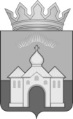 КОНТРОЛЬНО-СЧЕТНЫЙ ОРГАН МУНИЦИПАЛЬНОГО ОБРАЗОВАНИЯ КАНДАЛАКШСКИЙ РАЙОН. Кандалакша, ул. Первомайская, д.34, оф. 323, 325 тел. 9-21-69, 9-26-70  ЗАКЛЮЧЕНИЕ № 31на проект муниципального правового актаг. Кандалакша                                                                                                        18 декабря 2020 годарешение Совета депутатов  сельского поселения Алакуртти Кандалакшского района «О бюджете сельского поселения Алакуртти Кандалакшского района на 2021 год и плановый период 2022 и 2023 годов»            Заключение Контрольно-счетного органа на проект решения Совета депутатов сельского поселения Алакуртти Кандалакшского района «О бюджете муниципального образования сельского поселения Алакуртти Кандалакшского района на 2021 год и плановый период 2022 и 2023 годов» (далее-Заключение) подготовлено в соответствии с:  Бюджетным кодексом Российской Федерации (далее – Бюджетный кодекс РФ); Положением «О бюджетном процессе в сельском поселении Алакуртти Кандалакшского района» (утверждено решением Совета депутатов с. п. Алакуртти от 21.11.2014 № 36, в редакции от 17.11.2020 № 647) (далее по тексту – Положение о бюджетном процессе, бюджетный процесс);Положением «О Контрольно-счетном органе муниципального образования Кандалакшский район»   (утверждено решением Совета депутатов муниципального образования Кандалакшский район от 26.10.2011 № 445).	На основании:пункта 1.2.1 раздела I плана работы Контрольно-счетного органа на 2020 год, утвержденного распоряжением председателем от 30.12.2019 № 01-10/14;Соглашения от 30.12.2019 № 3 «О передаче полномочий по осуществлению внешнего муниципального финансового контроля»;обращения Главы муниципального образования сельское поселение Алакуртти Кандалакшского района от 09.12.2020 исх. № 427;приказа председателя Контрольно-счетного органа от 14.12.2020 № 01-09/40;Стандарта ВМФК «Порядок  проведения  экспертизы  проекта  бюджета  на  очередной финансовый  год  и  плановый  период (утвержден распоряжением председателя КСО  от   22.08.2014 № 01-11/23).Экспертиза проводилась в период с 14 по 18 декабря 2020 года.При подготовке Заключения на проект бюджета Контрольно-счетный орган муниципального образования Кандалакшский район (далее - Контрольно-счетный орган, Контрольный орган, КСО) учитывал:Послание Президента Российской Федерации собранию Российской Федерации от 15.01.2020, определяющих бюджетную политику (требования к бюджетной политике) в Российской Федерации; Указы Президента Российской Федерации от 07.05.2012; Закон Мурманской области от 10.12.2007 № 916-01-ЗМО «О межбюджетных отношениях в Мурманской области» (в редакции от 21.04.2020 № 2480-01-ЗМО);проект Закона Мурманской области «Об областном бюджете на 2021 год и плановый период 2022 и 2023 годов»;постановление Правительства Мурманской области от 23.10.2020 № 719-ПП «Об Основных направлениях налоговой политики Мурманской области на 2021 год и плановый период 2022 и 2023 годов»;постановление Правительства Мурманской области от 11.11.2020 № 782-ПП «Об основных направлениях бюджетной политики Мурманской области на 2021 год и плановый период 2022 и 2023 годов»;проект решения Совета депутатов «О бюджете муниципального образования Кандалакшский район на 2021 год и плановый период 2022 и 2023 годов» с приложениями (далее по тексту - проект бюджета района на 2021 г.);постановление администрации муниципального образования Кандалакшский район от 20.12.2020 № 1441 «Об основных направлениях бюджетной политики муниципального образования Кандалакшский район на 2021 год и на плановый период 2022 и 2023 годов (далее – Бюджетная политика района); постановление администрации муниципального образования Кандалакшский район от 03.11.2020 № 1373 «Об основных направлениях налоговой политики муниципального образования Кандалакшский район на 2021 год и на плановый период 2022 и 2023 годов» (далее – Налоговая политика района);постановление администрации муниципального образования Кандалакшский район от 19.11.2020 № 1436 «Об основных направлениях долговой политики муниципального образования Кандалакшский район на 2021 год и на плановый период 2022 и 2023 годов» (далее – Долговая политика района);решения Совета депутатов сельского поселения Алакуртти Кандалакшского района от 19.12.2019 № 581 «О бюджете сельского поселения Алакуртти Кандалакшского района тна 2020 год и плановый период 2021 и 2022 годов» (в редакции от 28.09.2020 № 633);оценка ожидаемого исполнения бюджета за 2020 год, представленная в составе материалов к проекту бюджета;проект решения Совета депутатов сельского поселения Алакуртти Кандалакшского района «О бюджете сельского поселения Алакуртти Кандалакшский район на 2021 год и на плановый период 2022 и 2023 годов» с приложениями (далее по тексту - проект бюджета на 2021 г. и плановый период 2022 и 2023 г.г., проект бюджета на 2021 г., проект бюджета, проект);государственные программы Мурманской области, муниципальные программы муниципального образования с.п. Алакуртти;иные нормативные правовые акты Российской Федерации, Мурманской области, органа местного самоуправления Кандалакшского района и сельского поселения Алакуртти.постановления администрации сельского поселения Алакуртти Кандалакшского района:от 06.11.2020 № 154 «Об основных направлениях налоговой политики сельского поселения Алакуртти Кандалакшского района на 2021 год и на плановый период 2022 и 2023 годов» (далее – налоговая политика);от 20.11.2020 № 175 «Об основных направлениях бюджетной политики сельского поселения Алакуртти Кандалакшского района на 2021 год и на плановый период 2022 и 2023 годов» (далее – бюджетная политика);  от 06.11.2020 № 153 «Об основных направлениях долговой политики сельского поселения Алакуртти Кандалакшского района на 2021 год и на плановый период 2022 и 2023 годов» (далее – бюджетная политика);  от 17.11.2020 № 164 «Об утверждении прогноза социально-экономического развития сельского поселения Алакуртти Кандалакшского района на 2021- 2023 годы»; ОБЩИЕ ПОЛОЖЕНИЯ  	Проект решения о бюджете и разработанные одновременно с ним документы и материалы внесены Администрацией сельского поселения на рассмотрение в Совет депутатов 08.12.2020 исх. № 422/1.Справочно: действие пункта 1 статьи 24 (в части сроков) Положения о бюджетном процессе сельского поселения Алакуртти Кандалакшского района, утвержденного решением Совета депутатов от 21.11.2014 № 36 (об установлении срока внесения проекта бюджета не позднее 15 ноября текущего года) – приостановлено решением Совета депутатов от 17.11.2020 № 647 «О приостановлении действия отдельных положений решения Совета депутатов сельского поселения Алакуртти Кандалакшского района от 21.11.2014 № 36 «Об утверждении Положения о бюджетном процессе в сельском поселении Алакуртти Кандалакшского района». При подготовке заключения Контрольно-счетным органом проанализированы материалы, представленные одновременно с проектом бюджета в Совет депутатов сельского поселения Алакуртти Кандалакшского района, выборочно проверено наличие и оценено состояние нормативной и методической базы, регулирующей порядок формирования показателей проекта бюджета и их расчетов.Во исполнение пункта 5 статьи 25 Бюджетного процесса проект бюджета сельского поселения Алакуртти на 2021 год и плановый период 2022 и 2023 годов размещен на официальном сайте сельского поселения (09.12.2020 года).В нарушение пункта 3 статьи 1 Бюджетного процесса на момент подготовки заключения проект решения Совета депутатов о бюджете сельского поселения не опубликован в средствах массовой информации.Решением Совета депутатов от 10.12.2020 № 654 публичные слушания по проекту бюджета назначены на 17.12.2020 года, с нарушением срока, установленного пунктом 6 статьи 25 Бюджетного процесса (не ранее, чем через 15 дней после опубликования (обнародования) проект решения о бюджете сельского поселения выносится на публичные слушания).В соответствии с пунктом 4 статьи 169 Бюджетного кодекса РФ и пунктом 2 статьи 8 бюджетного процесса проект бюджета составлен сроком на три года – очередной финансовый год (2021 год) и плановый период (2022 и 2023 годы).Основные характеристики бюджета поселения представлены в таблице:      (тыс. рублей)Объем предусмотренных бюджетом расходов соответствует суммарному объему доходов бюджета и источников финансирования его дефицита, что соответствует принципу сбалансированности бюджета, установленному статьей 33 Бюджетного кодекса РФ.Объемы условно утверждаемых расходов на плановый период 2021-2022г.г. соответствуют минимальному уровню, установленному пунктом 3 статьи 184.1 Бюджетного кодекса РФ.Состав показателей (параметров и характеристик) бюджета, предложенных к утверждению проектом, в целом соответствует требованием статьи 184.1. Бюджетного кодекса РФ и статьи 22 бюджетного процесса.Перечень документов и материалов, предоставленных одновременно с проектом бюджета, соответствуют требованиям статьи 184.2 Бюджетного кодекса РФ и статьи 23 бюджетного процесса. Участники бюджетного процессаВо исполнение норм Бюджетного кодекса РФ проектом бюджета, утверждены:перечень и коды администраторов доходов бюджета и администрируемые ими виды доходов бюджета (пункт 2 статьи 20 Бюджетного кодекса РФ);в составе ведомственной структуры расходов -   перечень главных распорядителей средств местного бюджета (пункт 2 статьи 21 Бюджетного кодекса РФ);перечень главных администраторов источников финансирования дефицитов бюджетов               (пункта 2 статьи 23 Бюджетного кодекса РФ).         	По отношению к 2020 году количество участников бюджетного процесса не изменилось.	Администрация поселения является:главным администратором доходов (код ГАД- 001) (Приложение № 1 к проекту бюджета);главным  распорядителем  бюджетных  средств (код ведомства – 001) (Приложение № 6 к проекту бюджета);главным администратором источников финансирования дефицитов (код ГАИФД - 001) (Приложение № 2 к проекту бюджета).В соответствии с  статьей 172 Бюджетного кодекса РФ  и статьей 12 бюджетного процесса составление проекта бюджета основывается на:        Прогнозе социально-экономического развития сельского поселения Алакуртти на 2021-2023 годы;Основных направлениях бюджетной и налоговой политики сельского поселения Алакуртти на 2021 год и плановый период 2022-2023 годов;муниципальных программах. Прогноз социально-экономического развития сельского поселения Алакуртти В соответствии с статьей 173 Бюджетного кодекса РФ, статьей 13 бюджетного процесса  и Положением «О порядке разработки прогноза социально-экономического развития муниципального образования сельское поселение Алакуртти на период не менее 3-х лет», утвержденным постановлением администрации от 26.12.2011 № 113 с изменениями от 10.11.2014 № 104 (далее - Порядок от 26.12.2011 № 113, Порядок разработки Прогноза СЭР) разработан  Прогноз социально-экономического развития сельского поселения Алакуртти на 2021 - 2023 годы (одобрено постановлением  администрации от 17.11.2020 № 164) и представлен в Совет депутатов сельского поселения Алакуртти одновременно с проектом бюджета.КСО ежегодно, начиная с Заключении на проект решения Совета депутатов «О бюджете сельского поселения Алакуртти Кандалакшского района на 2016 год», обращает внимание, что действующий Порядок разработки прогноза социально-экономического развития разработан на основании нормативных правовых актов, которые в настоящее время утратили силу, а именно:Закон Мурманской области от 25.03.1999 № 137-01-ЗМО «О прогнозировании и программах социально-экономического развития Мурманской области» (утратил силу с 17.11.2011 на основании Закона МО от 10.11.2011 № 1422-01-ЗМО «О законе Мурманской области «О прогнозировании и программах социально-экономического развития Мурманской области»);Постановление Правительства Мурманской области от 09.04.2008 № 168-ПП «О порядке разработки прогноза социально-экономического развития Мурманской области на очередной финансовый год и плановый период», утратило силу с 17.08.2011 на основании Постановления ПП МО от 03.08.2011 № 384-ПП «О Порядке разработки прогноза социально-экономического развития Мурманской области на очередной финансовый год и плановый период», которое в свою очередь утратило силу в связи с изданием постановления Правительства Мурманской области от 04.08.2015 № 331-ПП «О порядке  разработки,  корректировки, осуществления  мониторинга  и контроля  реализации Прогнозов  социально-экономического  развития Мурманской  области  на  среднесрочный  и  долгосрочный  период» (далее  - постановление Правительства МО от 04.08.2015 № 331-ПП). 	Пунктом 1.7 Порядка от 26.12.2011 № 113 разработка прогноза социально-экономического развития предусмотрена на основе единой методологии и в соответствии с методическими рекомендациями, разработанными уполномоченным Правительством Российской Федерации, федеральным органом исполнительной власти и Министерством экономического развития Мурманской области.Согласно Методических рекомендаций по разработке основных показателей прогноза социально-экономического развития муниципального образования Мурманской области, утвержденных приказом Министерства экономического развития Мурманской области от 06.08.2018 № ОД-70 (далее - Методические рекомендации), Прогнозы социально-экономического развития муниципальных образований разрабатываются в соответствии с Федеральным законом «О стратегическом планировании в Российской Федерации» от 28.06.2014 № 172-ФЗ, законом Мурманской области от 19.12.2014 № 1817-01-ЗМО «О стратегическом планировании в Мурманской области» и постановлением Правительства Мурманской области от 04.0.2015 № 331-ПП, в котором определены порядок и основные этапы разработки прогнозных документов, состав участников этой работы. Таким образом, Порядок разработки прогноза социально-экономического развития следует актуализировать в соответствии с действующим законодательством.На основании письма Министерства экономического развития Мурманской области от 31.08.2020 № 04-04/3326-ТР Прогноз СЭР разработан в одном варианте - базовом.Базовый вариант предполагает, что в развитии экономики, социальной инфраструктуры и местного бюджета сохранятся умеренные траектории изменений внешних и внутренних факторов при условии сохранения основных тенденций.Пунктом 3 статьи 4 Закона Мурманской области от 19.12.2014 № 1817-01-ЗМО «О стратегическом планировании в Мурманской области» (далее Закон № 1817-01-ЗМО) прогноз социально-экономического развития и муниципальные программы отнесены к документам стратегического планирования, разрабатываемым на уровне муниципального образования.В соответствии с постановлением Правительства Мурманской области от 25.12.2013 № 768-ПП/20 «Стратегия социально-экономического развития Мурманской области до 2020 года и на период до 2025 года», а также Прогнозом СЭР сельского поселения, главная (стратегическая) цель социально-экономического развития поселения - улучшение качества жизни населения.Качество жизни определяется уровнем развития экономики, состоянием среды проживания населения, качеством и доступностью услуг учреждений образования, здравоохранения, культуры и социального обслуживания и т.д.Таким образом, к отдельным показателям, характеризующим уровень социально-экономического развития муниципального образования следует отнести такие как: динамика численности населения; обобщающий показатель уровня жизни - валовой региональный продукт на душу населения; доля населения в трудоспособном возрасте (к среднегодовой численности населения); реальные располагаемые денежные доходы населения; уровень общей безработицы; обеспеченность дошкольными образовательными учреждениями, обеспеченность населения площадью жилых квартир и др.Однако, в представленном Прогнозе СЭР с.п. Алакуртти такие показатели отсутствуют, а представлены только суммарные объемы по основным источникам доходов и расходов бюджета в рамках функциональной классификации расходов муниципального образования.В соответствии с требованиями пункта 4 статьи 173 Бюджетного кодекса РФ Прогноз социально-экономического развития на очередной финансовый год и плановый период разрабатывается путем уточнения параметров планового периода и добавления параметров второго года планового периода. Согласно пункту 1.4 Методических рекомендаций Прогноз СЭР составляется согласно форме 2-П_муниц с пояснительной запиской к нему. На муниципальном уровне Прогноз СЭР по форме 2-П муниц. не разрабатывался. Структура Прогноза по разделам основных показателей составлена без учета Методических рекомендаций.В соответствии с статьей 37 Бюджетного кодекса РФ принцип достоверности бюджета означает надежность показателей прогноза социально-экономического развития соответствующей территории.Таким образом, в связи с отсутствием показателей Прогноза социально-экономического развития, нарушается один из принципов построения бюджетной системы РФ «Принцип достоверности бюджета» (статья 37 Бюджетного кодекса РФ).Согласно представленного Прогноза СЭР приоритетами социально-экономического развития на 2021 год и прогнозные 2022-2023 годы являются:развитие сферы услуг;развитие малого и среднего бизнеса;упорядочение розничной торговли и формирование современной инфраструктуры потребительского рынка;развитие социальной сферы;благоустройство территории населения;повышение доходной части местного бюджета;эффективное управление муниципальным имуществом.Бюджетная, налоговая и долговая политика сельского поселения АлакурттиБюджетная и налоговая политика муниципального образования разработаны в соответствии с:Посланием Президента Российской Федерации Собранию Российской Федерации от 15.01.2020;Указами Президента Российской Федерации от 07.05.2012;Основными направлениями бюджетной, налоговой и таможенно-тарифной политики на 2021 год и на плановый период 2022 и 2023 годов, разработанными Минфином России; постановлением Правительства Мурманской области от 23.10.2020 № 719-ПП «Об основных направлениях налоговой политики Мурманской области на 2021 год и плановый период 2022 и 2023 годов»;постановлением Правительства Мурманской области от 11.11.2020 № 782-ПП «Об основных направлениях бюджетной политики Мурманской области на 2021 год и плановый период 2022 и 2023 годов»;постановлением администрации муниципального образования Кандалакшский район «Об основных направлениях бюджетной политики муниципального образования Кандалакшский район на 2021 год и на плановый период 2022 и 2023 годов; постановлением администрации муниципального образования Кандалакшский район от 03.11.2020 № 1373 «Об основных направлениях налоговой политики муниципального образования Кандалакшский район на 2021 год и на плановый период 2022 и 2023 годов» (далее – Налоговая политика района);Как и в прошлые годы, бюджетная политика на 2021 – 2023 годы направлена на сохранение социальной и финансовой стабильности в муниципальном образовании, создание условий для устойчивого социально-экономического развития городского поселения.Приоритетами бюджетной политики остается обеспечение сбалансированности и финансовой устойчивости бюджетной системы городского поселения с учетом безусловного исполнения задач, поставленных в указах Президента Российской Федерации.Как и в прошлые годы, основными задачами бюджетной политики являются:повышение качества управления общественными финансами, строгое соблюдение бюджетно-финансовой дисциплины всеми главными распорядителями и получателями бюджетных средств;усиление внутреннего муниципального финансового контроля за соблюдением бюджетного законодательства и иных нормативных правовых актов, регулирующих бюджетные правоотношения;обеспечение эффективного расходования бюджетных средств, четкой увязки бюджетных расходов с установленными целями государственной и муниципальной политики;мобилизация внутренних источников путем проведения оценки эффективности бюджетных расходов и сокращения неэффективных расходов;обеспечение открытости и прозрачности информации об управлении общественными финансами, обеспечения вовлечения населения в обсуждение и принятие конкретных бюджетных решений, общественного контроля их эффективности и результативности;недопущение кредиторской задолженности по заработной плате и социальным выплатам;формирование на безопасном уровне объема муниципального долга;   обеспечение эффективного расходования бюджетных средств, четкой увязки бюджетных расходов с установленными целями.Налоговая политика сельского поселения Алакуртти Кандалакшского района на 2021 год и на плановый период 2022 и 2023 годов направлена на обеспечение роста экономического потенциала сельского поселения Алакуртти Кандалакшского района, сохранение социальной и финансовой стабильности, создание условий для устойчивого социально-экономического развития поселения.Основные направления налоговой политики определены с учетом действующих норм федерального законодательства, а также преемственности ранее поставленных задач:по укреплению налогового потенциала;по развитию налогового потенциала и обеспечению роста доходной части бюджета сельского поселения Алакуртти Кандалакшского района.Сравнительная характеристика основных направлений бюджетной политики в части расходовНа 2021 год и плановый период в бюджетной политике м.о.с.п. Алакуртти в целом сохранена преемственность с основными направлениями бюджетной политики Мурманской области и Кандалакшского района, за исключением нормы, в части:увеличения бюджетных ассигнований на индексацию расходов на оплату труда работников муниципальных органов власти в соответствии с прогнозным уровнем инфляции и достижение целевых значений показателей заработной платы отдельных категорий работников, установленных указами Президента РФ, с учетом допустимого отклонения уровня средней заработной платы соответствующей категории работников бюджетной сферы от целевого ориентира по итогам года не более 5 %.Основные параметры проекта местного бюджетаОсновные характеристики бюджета представлены в форме отдельных приложений к проекту бюджета.          Характеристика основных параметров бюджета в динамике с 2017 по 2023 годы.(тыс. рублей)Как видно из таблицы:на фоне роста доходов с 2017 по 2020 год, на 2021-2022 года планируется ежегодное сокращение доходов на 28,3% и 15,8% соответственно. По прогнозу на 2023 год не значительный рост на 6,2 процентов;по расходам аналогичная ситуация, т.к. объем расходов находится в прямой зависимости от объема сформированной доходной части бюджета. на 2021 год объем дефицита бюджета увеличится на 5,2% по отношению к оценке исполнения за 2020 год, с последующим ежегодным ростом на 6,9 и 8,3 процентов.Остатки денежных средств на едином счете бюджета                                                                                                                                                                                      (тыс. рублей)                                                                                              Ежегодно на начало финансового года муниципальное образование имеет свободный остаток денежных средств на едином счете бюджета. ДОХОДЫ  Основные направления налоговой политики на 2021 год и плановый период 2022-2023г.г. определены с учетом действующих норм и планируемых изменений федерального законодательства, а также преемственности ранее поставленных задач:- по укреплению налогового потенциала;- по развитию налогового потенциала и обеспечению роста доходной части бюджета сельского поселения Алакуртти Кандалакшского района,               в связи с чем, планируется:1) проведение взвешенной политики в области предоставления налоговых льгот по местным налогам, ориентированной на развитие налогооблагаемой базы и недопущение увеличения социальной напряженности в обществе;2) совершенствование учета местных налоговых льгот (налоговых расходов);3) проведение оценки эффективности предоставления местных налоговых льгот (налоговых расходов), принятие мер по устранению неэффективных налоговых льгот (налоговых расходов);4) установление определенного срока действия при введении новых местных налоговых льгот (налоговых расходов);5)  повышение качества администрирования доходов и осуществление межведомственного взаимодействия для повышения эффективности администрирования налоговых и неналоговых платежей, погашения задолженности по этим платежам;6) проведение работы по инвентаризации и оптимизации имущества муниципальной собственности, вовлечению в хозяйственный оборот неиспользуемых объектов недвижимости и земельных участков;7)  укрепление доходной базы бюджета за счет продолжения проведения работы по сокращению недоимки в местный бюджет и предупреждению ее образования;8) обеспечение контроля главными распорядителями (получателями) средств бюджета сельского поселения Алакуртти Кандалакшского района, в ведомственной подчиненности которых находятся муниципальные учреждения, за своевременным и полным перечислением налогов, сборов и иных обязательных платежей в бюджеты бюджетной системы Российской Федерации;9)  продолжение работы Межведомственной комиссии по обеспечению доходов бюджета муниципальных образований Кандалакшского района;10)   осуществление мониторинга законодательства Российской Федерации о местных налогах с целью своевременного приведения в соответствие с ним муниципальных правовых актов сельского поселения Алакуртти;11)  продолжение начисления налога на имущество физических лиц, исходя из кадастровой стоимости объектов налогообложения;12) взаимодействие с органами местного самоуправления муниципального образования Кандалакшский район по изысканию дополнительных резервов доходного потенциала бюджета сельского поселения Алакуртти Кандалакшского района. Во исполнение норм установленных  статьей  174.1 Бюджетного кодекса РФ доходы бюджета спрогнозированы на основе Прогноза социально-экономического развития муниципального образования сельское  поселение Алакуртти  Кандалакшского района на 2021 год и плановый период до  2023 года и  действующего  на момент разработки проекта  бюджета  налогового и бюджетного законодательства Российской Федерации, законодательных  актов Мурманской области, муниципальных  правовых актах  представительного  органа муниципального  образования Кандалакшский  район,  муниципального  образования  сельское   поселение Алакуртти, а  также с учетом федеральных законов и  нормативно-правовых  актов, предусматривающих внесение  изменений и дополнений, вступающих в действие с 2021 года и в плановом периоде 2022 – 2023 годов.Сравнительная характеристика основных параметров проекта бюджета по доходам                                                                                                                                                                                                              (тыс. рублей)Проектом бюджета на 2021г. прогнозируются доходы в сумме 45 548,7 тыс. рублей или на уровне 56,1% от ожидаемого поступления доходов в 2020г. Значительное падение доходности обусловлено сокращением объема безвозмездных поступлений на 43,26%. На 2021 год прогнозируется:    - сокращение объемов доходов по группе налоговых доходов на 5,7% (по прогнозу на 2020г. прогнозировался рост на 2,4%);    - сокращение объемов неналоговых доходов на 1,7% (по прогнозу на 2020г. прогнозировалось рост на 0,02%.)Также не планируется поступление прочих безвозмездных поступлений.На фоне падения доходности бюджета автоматически сократился объем собственных доходов в абсолютном выражении на 18 279,4 тыс. рублей по отношению к 2020г. или «-» 28,73%.Однако, доля собственных доходов бюджета в общем объеме доходов бюджета по-прежнему на высоком уровне 97,49% и в относительном выражении незначительно сократилась по отношению к прошлым годам. Структура доходов                                                                                                                                                                                     (тыс. рублей)В отличие от прошлых лет, где была велика зависимость сельского бюджета от бюджетов вышестоящих уровней (уд. вес 2020г.  – 62,77%), по проекту бюджета на 2021г. зависимость снизилась (уд.  вес – 49,68%). В связи с чем, выросла значимость налоговых и неналоговых доходов, где перераспределилось процентное соотношение.По плану на тысячу рублей финансовой помощи в доход бюджета запланировано получить 1,01 тыс. рублей налоговых и неналоговых доходов, что значительно выше ожидаемого исполнения   в 2020г.  – 0,59 тыс. рублей на тысячу рублей финансовой помощи (в 2019г. – 0,59 тыс. рублей на тысячу рублей финансовой помощи). Налоговые и неналоговые доходы         Нормативы отчислений в местный бюджет от федеральных и региональных налогов   установлены статьями 61.5, 62 Бюджетного кодекса РФ, Законом Мурманской области от 10.12.2007 № 916-01-ЗМО «О межбюджетных отношениях в Мурманской области» (в редакции от 21.04.2020 № 2480-01-ЗМО) и Законопроектом об областном бюджете на 2021 год и плановый период 2021 и 2023 годов.Учтены действующие на момент начала разработки проекта бюджета налоговое и бюджетное федеральное законодательство, законодательство Мурманской области, федеральные законы, предусматривающие внесение изменений и дополнений в законодательство Российской Федерации о налогах и сборах, вступающие в силу с 1 января 2021 года.            Проект бюджета по доходам сформирован на основе бюджетной классификации доходов, утвержденной:приказом Минфина РФ от 29.11.2017 № 209н «Об утверждении порядка применения классификации операций сектора государственного управления» (в ред. от 29.09.2020 № 222н);приказом Минфина РФ от 06.06.2019 № 85н «О порядке формирования и применения кодов бюджетной классификации Российской Федерации, их структуре и принципах назначения» (в ред. от 08.06.2020 № 98н), который применяется к правоотношениям, возникающим при составлении и исполнении бюджетов бюджетной системы Российской Федерации, начиная с бюджетов бюджетной системы Российской Федерации на 2021 год и на плановый период 2022 и 2023 годов.Динамика налоговых и неналоговых доходов с 2019 года  и на плановую перспективу до 2023 года        (тыс. рублей)По группе налоговых доходов сокращение объема поступлений наблюдается по отношению к 2020г. и ростом объема поступлений к 2023 году.Аналогично, по группе неналоговых доходов при снижении объема поступлений в 2021г. по отношению к 2020г.  прогнозируется рост объема поступлений на 2-х годичную перспективу.               Во исполнение статьи 160.1 Бюджетного Кодекса РФ главным администратором доходов – Администрацией с.п.Алакуртти формирование проекта доходной части бюджета производилось в соответствии с «Методикой прогнозирования поступлений доходов, главным администратором которых является администрация с.п.Алакуртти Кандалакшского района», утвержденной постановлением администрации от 05.10.2016 № 191 (в редакции   от 03.11.2017 № 169, от 13.11.2018 № 158, от 11.11.2019 № 155).            В соответствии с частью 4 статьи 15 Федерального закона от 06.10.2003 № 131-ФЗ «Об общих принципах организации местного самоуправления в Российской Федерации» и на основании решений Совета депутатов сельского поселения Алакуртти от 21.11.2017 № 383, от 07.12.2018 № 470, от 10.12.2018 № 397 полномочия в части формирования, исполнения бюджета и внутреннего контроля за его исполнением на 2018, 2019 годы переданы администрации м.о. Кандалакшский район.Организация и ведение бюджетного учета от имени администрации поселения в 2018 и 2019 годах осуществлялись Отделом бюджетного учета и отчетности администрации муниципального образования Кандалакшский район в соответствии с Соглашениями о приеме-передаче части полномочий по решению вопросов местного значения б/н от 09.01.2018, от 24.12.2018 № 473-с.            В связи с окончанием срока действия Соглашения о приеме-передаче полномочий по решению вопросов местного значения на 2019 год от 24.12.2018 № 473-с в составе администрации поселения образован Отдел бюджетного учета и отчетности (основание – штатное расписание, утвержденное распоряжением администрации от 09.01.2020 № 1), который от лица Администрации   выполняет  функции  финансового  органа, а  именно, сформировал  проект  бюджета поселения на  новый  бюджетный цикл   и   для  ГАД  - Администрации поселения произвел расчеты  прогнозируемых доходов в  соответствии с утвержденной Методикой.  Одновременно с проектом бюджета в КСО представлены расчеты прогнозируемых поступлений:  ГАД - Межрайонная ИФНС России № 1 по МО (письмо от 15.07.2020 № 09-37/04233);ГАД – Администрация поселения (письмо от 21.10.2020 № 341);АД - МКУ «МЦ Алакуртти» (письмо от 21.10.2020 № 341).             Запланированные объемы поступлений на новый бюджетный цикл подтверждаются расчетами, представленными ГАД (АД), и запланированы в полном объеме в доходной части проекта бюджета.В соответствии со статьями 47.1. и 184.2 Бюджетного кодекса РФ к проекту бюджета    представлен Реестр источников доходов бюджета с.п. Алакуртти Кандалакшского района.        	 Согласно пункту 7 статьи 47.1 Бюджетного кодекса РФ Реестры источников доходов местных бюджетов формируются и ведутся в порядке, установленном местной администрацией.                                  В связи с чем, с 01.01.2016г. на администрацию поселения возложены бюджетные полномочия по утверждению Порядка формирования и ведения реестра источников доходов бюджета сельского поселения (дополнения в статью 6 «Бюджетные полномочия администрации сельского поселения Алакуртти Кандалакшского района» Бюджетного процесса, внесены решением Совета депутатов от 17.11.2015 № 147).               В нарушение статьи 47.1 Бюджетного кодекса РФ и пункта 37 статьи 6 Бюджетного процесса администрацией с 01.01.2016г. не исполняются бюджетные полномочия -  Порядок формирования и ведения данного Реестра на дату формирования проекта бюджета на 2021г.  и плановый период 2022-2023г.г. не утвержден, о чем неоднократно указывалось в предыдущие годы.  Порядок формирования и ведения данного Реестра утвержден в ходе проверки постановлением администрации от 14.12.2020 № 180.        Реестр составлен по 2-м главным администраторам доходов													                (тыс.рублей)             На 82,7% проект бюджета по доходам сформирован за счет доходов, администрируемых ГАД – Администрацией поселения.Реестр источников доходов сформирован с оценкой исполнения бюджета по доходам за текущий финансовый год с прогнозом поступлений на 2021-2023г.г. и корреспондирует с представленным проектом бюджета. НАЛОГОВЫЕ ДОХОДЫВ бюджет поселения полежат зачислению следующие налоговые доходы:Нормативы отчислений налоговых доходов в сельский бюджет не изменились.                        Структура налоговых доходов по группам доходов										             (тыс. рублей)По проекту бюджета налоговые доходы на 2021г. прогнозируются в объеме 8 069,0 тыс. рублей или с сокращением на 8,68% от ожидаемого исполнения за 2020 год. Несмотря на сокращение объема поступлений на 2021г. в сумме 486,0 тыс. рублей, удельный вес налоговых доходов в общем объеме доходов сельского бюджета вырос с 13,18% в 2020г. до 17,35% на 2021 год.  Планируемая структура налоговых доходов не изменилась.Налог на доходы физических лиц (КБК 101 00000 00 0000 000)Налог на доходы с физических лиц (далее - НДФЛ) среди налоговых источников доходов традиционно занимает наибольший удельный вес (на 2021 г. – 86,53% против 78,33% в 2020г.) и составляет основу всех налоговых поступлений в сельский бюджет.  Темпы прогнозного роста НДФЛ характеризуются следующими данными (тыс. рублей)            С 2019г.наблюдается ежегодный рост объема поступлений, где по отношению к ожидаемому исполнению бюджета на 2020г. НДФЛ запланирован на 2021г. с ростом на 4,19% или «+» 281,0 тыс. рублей с ежегодным приростом на плановую перспективу 2022-2023г.г. в среднем на 5,0%.Прогнозируемые объемы поступлений на 2021-2022 годы значительно превышают прогнозируемые поступления по отношению к прогнозу на аналогичный бюджетный цикл по бюджету на 2020 год и плановый период 2021-2022 годов. Прогноз представлен главным администратором доходов - Межрайонной ИФНС № 1 России по Мурманской области.Увеличению доходности по данному источнику, способствуют следующие факты, зафиксированные в бюджетной политике муниципального образования на 2021-2023г.г.:-  индексация расходов на оплату труда работников муниципальных органов власти и муниципальных учреждений в соответствии с прогнозным уровнем инфляции и достижение целевых значений показателей заработной платы отдельных категорий работников, установленных указами Президента РФ, с учетом допустимого отклонения уровня средней заработной платы соответствующей категории работников бюджетной сферы от целевого ориентира по итогам года не более 5 %;-  индексация фондов оплаты труда категорий работников бюджетной сферы, которые не попадают под действие Указов Президента Российской Федерации от 07.05.2012, с 01.10.2022 на 4 %, с 01.10.2023 на 4 %.             Анализ поступлений доходов от уплаты налога на доходы физических лиц:        (тыс. рублей)  Основу всех поступлений 99,9 % составляет НДФЛ с доходов, источником которых является налоговый агент, за исключением доходов, в отношении которых исчисление и уплата налога осуществляются в соответствии со статьями 227, 227.1 и 228 Налогового кодекса РФ (КБК 1 01 02010 01 0000 110).Прогноз поступлений по налогу на доходы физических лиц основывается на положениях главы 23 Налогового кодекса РФ, где в качестве облагаемых источников доходов рассматривается зарплата работников, осуществляющих свою производственную деятельность на территории с.п. Алакуртти.Исходя из Прогноза социально-экономического развития сельского поселения Алакуртти Кандалакшского района на 2021-2023 г.г. одной из основных целей социально-экономического развития сельского поселения является улучшение качества жизни, а именно:повышение доходов, улучшение здоровья населения, повышение уровня его образования и обеспечение безопасности;содействие занятости населения и обеспечению благоприятных условий труда на предприятиях, расположенных на территории сельского поселения.             Экономику сельского поселка Алакуртти представляют предприятия лесной и деревообраатывающей отрасли, учреждения бюджетной сферы и воинские части, оказывающие значительное влияние на его социально-экономическое развитие.В Прогнозе социально-экономического развития с.п. Алакуртти на 2021-2023г.г. обращают внимание отдельные показатели, которые прямо или косвенного могут в перспективе повлиять на доходность источника (с учетом итогов за 9 месяцев 2020 года): общее количество хозяйствующих субъектов:        - 39 организаций приходится на розничную торговлю;        -  3 предприятия, занимающиеся лесозаготовкой и деревообработкой, добычей и переработкой   щебня;        -  8 объектов телекоммуникационной инфраструктуры;        -  1 крестьянско-фермерское хозяйство;        -  2 организации, осуществляющие жилищные услуги;        -  2 организации, предоставляющие коммунальные услуги;        -  2 объекта бытового обслуживания;         -  3 организации, занимающиеся распределением электроэнергии газа и воды;         -  4 организации осуществляют строительную деятельность;         -  1 организации системы   ОАО РЖД;         -  1 организация здравоохранения;         -  1 организация социального обслуживания населения;         -  2 отделения баков;         -  3 воинские части;         -  1 общеобразовательная школа;         -  2 детских сада;         -  1 сельская библиотека.по данным статистики численность населения в среднем за 2019г.  составила 3 374 чел., на начало 2020г. -  3 140 чел., без учета военнослужащих, из них:           - трудоспособного возраста 1 493 чел.;           - старше трудоспособного возраста 460 чел.;          - моложе трудоспособного возраста 1187 чел.дальнейшее старение населения рассматривается как неблагоприятный фактор, увеличи-вающий демографическую нагрузку на трудоспособное населения; состояние рынка труда:  - по информации Министерства обороны Российской Федерации к 2021г. ожидается численность военнослужащих, проходящих службу по контракту до 4000 военнослужащих, членов семей военнослужащих до 6000 человек;планируемое увеличение оборота розничной торговли предполагается осуществлять за счет больших супермаркетов по продаже смешанных и промышленных групп товаров;основную долю оборота малых предприятий занимает розничная торговля, что обусловлено относительно быстрой окупаемостью вложенного капитала по сравнению с другими видами экономической деятельности;поддержка и развитие предпринимательства обеспечивают формирование конкурентной среды, самозанятость населения и стабильность налоговых поступлений, что является одним из приоритетных направлений деятельности сельского поселения Алакуртти;в 2020г. продолжена рекреационная деятельность, предусмотренная проектом «Агропарк Алакуртти», поддерживающая развитие гостиничного и туристического направления предпринимательской деятельности;дальнейшее развитие малого предпринимательства рассматривается как резерв, дающий возможность поднять жизненный уровень населения и создать новые рабочие места;на предстоящий 2021г. сеть общественного питания должны быть нацелена на создание новых и развитие существующих объектов общественного питания, максимально удовлетворяющих спрос потребителей;бытовое обслуживание населения является многофункциональной сферой, которая будет способствовать увеличению свободного времени работающего населения, освобождая его от многих трудоемких работ по ведению домашнего хозяйства, рациональному использованию денежных доходов семьи, созданию предпосылок для роста трудовых ресурсов сельского поселения;развитие бытового обслуживания позволит создать не только комфортные условия и возможность для населения решать бытовые проблемы, но и возможность создания дополнительных рабочих мест, повышения налоговых поступлений в бюджет сельского поселения, развитие частнопредпринимательской инициативы.Налог на совокупный доход (КБК 105 00000 00 0000 000)         В структуре налоговых доходов на 2021год экономическая значимость источника снизилась, если в 2020г. он занимал второе место, то в 2021г.  - третье место, уд. вес которого снизился с 11,78% в 2020г.  до 6,2% по проекту бюджета на 2021год.Данный источник обеспечивается поступлением единого налога, взимаемого в связи с применением упрощенной системы налогообложения (УСН), который подлежит зачислению в бюджет поселения по нормативу 50%.     Упрощенный  режим  налогообложения  регулируется  нормами  главы 26.2 Налогового кодекса РФ.                  Главным администратором доходов выступает Межрайонная ИФНС России № 1 по МО.                                         Динамика поступления доходов                                             			                                             			          (тыс. рублей)	С 2020г. сокращается объем поступлений и на 2021г. запланирован в сумме 500,0 тыс. рублей или 49,6% от ожидаемого исполнения бюджета за 2020г., что связано со снижением в условиях действиях ограничительных противоэпидемиологических мер предпринимательской активности налогоплательщиков, которыми выступают субъекты малого и среднего предпринимательства и индивидуальные предприниматели. Главный администратор доходов Межрайонной инспекцией № 1 по Мурманской области на 2021 год запланировал падение доходности по всем источникам. Поскольку в целях поддержки малого и среднего бизнеса уменьшены налоговые ставки по Закону Мурманской области от 17.04.2020 № 2478-01-ЗМО «О внесении изменений в Закон Мурманской области от 03.03.2009 № 1075-01-ЗМО «Об установлении дифференцированных налоговых ставок в зависимости от категорий налогоплательщиков по налогу, взимаемому в связи с применением упрощенной системы налогообложения».           В результате, прогнозируемые объемы поступлений на 2021-2022 годы значительно меньше прогнозируемых объемов поступлений на аналогичный бюджетный цикл по бюджету на 2020 год и плановый период 2021-2022 годов.            За счет планируемой налоговой и имущественной поддержки субъектов малого и среднего предпринимательства на федеральном, региональном и местном уровне планируется восстанов-ления деловой активности субъектов М и СП, в связи с чем, увеличение доходности прогнозируется с 2022г. на 4,0% и резким скачком в 2023г. на 169,2%.Приказом Минэкономразвития РФ ежегодно утверждается коэффициент-дефлятор, необходимый в целях применения главы 26.2 «Упрощенная система налогообложения» Налогового кодекса РФ (статья  346.12 НК РФ). Параметры коэффициента-дефлятора в динамике на 2016г. – 1,329, на 2017г. – 1, 425, на 2018г. – 1, 481, на 2019г. – 1,518, на 2020г.  -1,0,           На 2021г. коэффициент-дефлятор для целей применения главы 26.2 НК РФ установлен в значении равным  1,032 (приказ Минэкономразвития РФ  от  30.10.2020 № 720 «Об  установлении коэффициентов-дефляторов на 2021 год»), что не окажет влияния на увеличение  доходности.           Основной объем поступлений обеспечивает, единый налог, взимаемый с налогоплательщиков, выбравших в качестве объекта налогообложения доходы, уменьшенные на величину расходов, в т.ч. минимальный налог (КБК 1 05 01021 01 0000 110) – 52,0% всего объема поступлений на 2021г.             Несмотря на то, что в качестве одного из приоритетов социально-экономического развития сельского поселения на 2021г. и прогнозные 2022-2023 гг. администрация    рассматривает развитие малого и среднего бизнеса, относительно численности налогоплательщиков в сфере малого и среднего предпринимательства не предполагается активного увеличения численности малых, средних предприятий и индивидуальных предпринимателей.Местные налогиСогласно статье 64 Бюджетного кодекса РФ муниципальными правовыми актами представительного органа муниципального образования вводятся местные налоги, устанавливаются налоговые ставки по ним и предоставляются налоговые льготы по местным налогам в пределах прав, предоставленных представительному органу муниципального образования законодательством РФ о налогах и сборах.На 2021 год Советом депутатов на территории муниципального образования сельское поселение Алакуртти Кандалакшского район не планируется вводить новые местные налоги или отменять ранее действующие.Налоги на имущество (КБК 106 00000 00 0000 000)                С 2021г.  как источник доходов, налоги на имущество являются вторым по значимости источником доходов и в структуре налоговых доходов и составляют 7,27%, доля которого снизилась к уровню 2020г. (уд. вес - 9,89%).Структура налогов на имущество										 (тыс. рублей) 	Структура налогов на имущество не изменилась, где в абсолютном и относительном   выражении основной объем поступлений обеспечивает земельный налог.   Налог на имущество физических лиц (КБК 106 01000 00 0000 000)    Как  определено пунктом 1 статьи 399 Налогового кодекса РФ налог на имущество физических лиц устанавливается Налоговым кодексом РФ и нормативными правовыми актами представительных органов муниципальных образований, вводится в действие и прекращает действовать в соответствии с Налоговым кодексом РФ и нормативными правовыми актами представительных органов муниципальных образований и обязателен к уплате на территориях этих муниципальных образований.             Главным администратором доходов выступает Межрайонная ИФНС России № 1 по МО.            Динамика поступления доходов в период 2018-2023г.г.                                                                                                                                                          (тыс. рублей)По нормативу зачисления в бюджет поселения 100,0% с 2019г. начался рост объемов поступлений. Однако на 2021г. доходы запланированы на уровне ожидаемого исполнения 2020г. без прогноза увеличения объемов поступлений на плановый период 2022-2023г.г.Прогнозируемые объемы поступлений на 2021-2022 годы незначительно больше прогнозируемых объемов поступлений на аналогичный бюджетный цикл по бюджету на 2020 год и плановый период 2021-2022 годов.Ставки налога на имущество исходя из кадастровой стоимости объекта налогообложения утверждены решением Совета депутатов от 24.11.2016 № 302 «Об установлении на территории сельского поселения Алакуртти Кандалакшского района   налога на имущество физических лиц» (с изменениями от 30.03.2018 № 422, от 07.12.2018 № 474, от 04.04.2019 № 508, от   04.04.2019 № 513, от 31.07.2019 № 544, от 01.10.2019№ 553). На 2021 год объекты налогообложения и ставки налога не изменились.  Как следует  из  норм  пункта 2 статьи 399 Налогового Кодекса РФ,  при установлении налога на имущество физических лиц нормативными правовыми актами представительных органов муниципальных образований  могут устанавливаться налоговые льготы, которые не предусмотрены статьей 407 Налогового Кодекса РФ, основания и порядок их применения налогоплательщиками. Решением Совета депутатов от 24.11.2016 № 302, вступившим в силу с 01.01.2017г.  «льготная категория»  налогоплательщиков  не  определена и  на 2021г.  не уточнялась.Земельный налог (КБК 106 06000 00 0000 110)Как  определено пунктом 1 статьи 387 Налогового кодекса РФ, земельный  налог устанавливается Налоговым кодексом РФ и нормативными правовыми актами представительных органов муниципальных образований, вводится в действие и прекращает действовать в соответствии с Налоговым кодексом РФ и нормативными правовыми актами представительных органов муниципальных образований и обязателен к уплате на территориях этих муниципальных образований.На муниципальном уровне вопросы налогообложения регулируются решением Совета депутатов от 07.12.2018 № 475 «О земельном налоге, порядке и сроках уплаты налога на территории сельского поселения Алакуртти Кандалакшского  района» (с  изменениями  от 18.12.2018 № 489, от  22.01.2019 № 495, от  04.04.2019 № 511, от  20.11.2019 № 571, от 13.04.2020 № 609, от 02.07.2020 № 620, от 14.08.2020 № 625), размер ранее применяемых ставок  на 2021 год не изменился, уточнены  наименование  земельных участков, как   объектов  налогообложенияС 01.01.2020г. увеличился перечень льготной категории налогоплательщиков и на 2021 год составил:-    льгота в размере 100,0% предоставлена 2-м категориям налогоплательщиков (ранее - 1 категория, изменения внесены решением от 02.07.2020 № 620);-   льгота в размер 50,0% предоставлена без изменения 2- м категориям налогоплательщиков             Главным администратором доходов выступает Межрайонная ИФНС России № 1 по МО.              Динамика поступления доходов в период 2018-2023г.г.                                                                                                                                                      (тыс. рублей)Как видно из таблицы:- с 2019г. доходность по источнику ежегодно снижается;- структура и удельное соотношение на уровне ожидаемого исполнения за 2020г.;- при нормативе зачисления в бюджет поселения 100,0% доходы запланированы с сокращением на 40,0% от уровня ожидаемого исполнения за 2020г. без изменения объемов поступлений на плановую перспективу 2022-2023г.г. - прогнозируемые объемы поступлений на 2021-2022 годы значительно больше прогнозируемых объемов поступлений на аналогичный бюджетный цикл по бюджету на 2020 год и плановый период 2021-2022 годов.Государственная пошлина (КБК 108 00000 00 0000 000)Взыскание государственной пошлины регулируется нормами главы 25.3 Налогового кодекса РФ с нормативом зачисления в местный бюджет 100,0%.В местный бюджет поступает государственная пошлина за совершение нотариальных действий должностными лицами органов местного самоуправления, уполномоченными в соответствии с законодательными актами Российской Федерации на совершение нотариальных действий.Главным администратором доходов -  Администрацией поселения поступление доходов на новый бюджетный цинк не планируется, поступление в 2021 году не ожидается.  НЕНАЛОГОВЫЕ ДОХОДЫ            Основная часть  неналоговых доходов  обеспечивается за счет вовлечения в хозяйственный оборот муниципального имущества.            В связи с чем, в налоговой политике с.п. Алакуртти Кандалакшского района на 2021 год и плановый период 2022-2023 годов, как и в прошлые годы, с целью сохранения и укрепления доходности бюджета в качестве основного направления по повышению эффективности управления муниципальной собственностью (объекты недвижимости и земельные участки) – выделено:проведение работы по инвентаризации и оптимизации имущества муниципальной собственности, вовлечению в хозяйственный оборот неиспользуемых объектов недвижимости и земельных участков;проведение работы по сокращению недоимки в местный бюджет. На фоне снижения объема поступления неналоговых доходов на 1,7% от ожидаемого исполнения за 2020г. или «-» 262,0 тыс. рублей, уд. вес в доходной части сельского бюджета вырос с 24,05% в 2020г. до 32,98% по проекту на 2021 год.             Администрирование доходов осуществляют ГАД - Администрация поселения с подведомственным администратором доходов - МКУ «Многофункциональный центр Алакуртти» (далее - МКУ «МЦ Алакуртти»).                                      Структура неналоговых доходов по группам доходов			(тыс. рублей)Изменилась структура доходов и процентное соотношение между группами доходов, т.к. не планируется поступление:-  доходов от продажи материальных и нематериальных активов (КБК 114 00000 00 0000 000), т.к.  План приватизации муниципального имущества не утвержден, также МКУ «МЦ Алакуртти» не планирует реализацию имущества, находящегося в оперативном управлении учреждений.  -  штрафы, санкции, возмещение ущерба (КБК 116 00000 00 0000 000);-  прочие неналоговые доходы (КБК 117 00000 00 0000 000), которые будут оцениваться в течение финансового года по факту их поступления, как дополни-тельный источник доходов.Как указано в Пояснительной записке к проекту бюджета, в расчете прогнозных показателей учтены начисления по действующим договорам аренды, договорам, планируемым к расторжению и к заключению с новыми арендаторами, коэффициенты собираемости   платежей и индексации, а также частичное погашение недоимки по арендным платежам, которая на 01.10.2020г.  составляет 8 648,5 тыс. рублей (без конкретизации по источникам доходов). Доходы от использования имущества, находящегося в муниципальной собственности (КБК 111 00000 00 0000 000)             Традиционно доходы от использования имущества, находящегося в муниципальной собственности, являются основным источником неналоговых поступлений с уд. весом 98,1% в 2021г. против 87,6% в 2020г.           	        Формирование доходов обеспечивается следующими источниками:									    (тыс. рублей)По отношению к 2020г. изменились структура доходов от использования муниципального имущества и процентное соотношение между источниками доходов, так не планируется поступление доходов от сдачи в аренду имущества, составляющего государственную (муниципальную) казну (за исключением земельных участков) (КБК 111 05075 10 00000 120) по нормативу 100,0%.По отношению к ожидаемому исполнению за 2020г., доходность на 2021г. в целом запланирована с ростом на 10,2% с последующим увеличением объема поступлений на 8,0% на 2022г. и на 5,0% на 2023г.         Порядок владения, пользования и распоряжения муниципальной собственностью регулируется   решением Совета   депутатов от 28.06.2017 № 338 (без изменений). 1). Доходы от сдачи в аренду имущества, находящегося в оперативном управлении органов управления сельских поселений и созданных ими учреждений (за исключением имущества бюджетных и автономных учреждений (КБК 111 05035 10 0000 120)Удельный вес данного источника в структуре доходов от использования муниципального имущества 16,3% (в 2020г.  – 12,53%) при нормативе зачисления в бюджет поселения 100,0%.Администрирование доходов осуществляют администрация поселения и МКУ «МЦ «Алакуртти».                                          Динамика поступления доходов         (тыс.рублей)После снижения доходности, на 2021г. данный источник доходов по отношению к ожидаемому исполнению бюджета за 2020г. запланирован с ростом на 43,3% с сохранением процента роста на 2-х годичный плановый период в среднем на 4,0%.Прогнозируемые объемы поступлений на 2021-2022 годы значительно выше объемов поступлений на аналогичный бюджетный цикл по бюджету на 2020 год и плановый период 2021-2022 годов.      	Правоотношения по пользованию объектами муниципальной собственности регулируются:Положением «О порядке предоставления в аренду объектов муниципального имущества с.п. Алакуртти Кандалакшского района» (утверждено решением Совета депутатов от 10.06.2019 № 530 с изменениями от 20.11.2019 № 572);Порядком предоставления льгот по арендной плате за пользование имуществом, находящимся в собственности м.о.с.п. Алакуртти (утверждено   решением Совета депутатов от 29.05.2020 № 613);  Положением «О порядке предоставления в аренду объектов нежилого фонда, находящихся в собственности муниципального образования с.п .Алакуртти Кандалакшского района с Методикой расчета размера арендной платы» (утверждено решением Совета депутатов от 22.04.2014 № 295 с изменениями от   23.12.2014 № 62).           В соответствии с Методикой прогнозирования доходов администраторами доходов доходы спрогнозированы с учетом коэффициента инфляции на весть бюджетный цикл. Предоставление льгот по аренде не планируется.           Как указано в Пояснительной записке, при прогнозировании доходов учитывалось   частичное погашение недоимки по арендным платежам. Однако, в формуле расчета   показатель Нд (планируемый (ожидаемый) объем погашения недоимки прошлых лет в очередном финансовом году) имеет нулевое значение.           КСО обращает внимание, что в письме от 21.10.2020 № 341 МКУ «МЦ Алакуртти», как администратора доходов, не корректно представлен расчет прогнозируемого поступления по данному источнику, в объеме, рассчитанном по администратору доходов - администрация поселения.2)  Прочие поступления от использования имущества, находящегося в собственности сельских поселений (за исключением имущества МБУ, МАУ, а также МУП, в т.ч. МКУ)(КБК 111 09045 10 0000 120)По своей значимости на новый бюджетный цикл - это основной источник доходов в группе доходов от использования муниципального имущества с удельным весом - 84,3% при нормативе зачисления в бюджет 100,0% (в 2020г.  уд. вес - 83,7%).Администрирование доходов обеспечивает главный администратор доходов -  Администрация поселения за счет платежей от найма физическими лицами жилого фонда, находящегося в собственности с.п. Алакуртти Кандалакшского района.                           Динамика поступления доходов 											    (тыс. рублей)Во исполнение рекомендаций КСО, с 2019г.  по данному источнику уточнен КБК 111 09045 10 0000 120, ранее применялся КБК 11 05075 10 0000 120. С учетом сопоставления с объемами поступлений по предыдущему КБК, с 2018г. ежегодно объем поступлений увеличивается. Доходы на 2021 год запланированы с ростом на 5,0% от ожидаемого исполнения за 2020г. в сумме 12 600,0 тыс. рублей и с ростом объема поступлений на 8,7% в 2022г. и на 5,1% в 2023г.Прогнозируемые объемы поступлений на 2021-2022 годы выше объемов поступлений на аналогичный бюджетный цикл по бюджету на 2020 год и плановый период 2021-2022 годов.      По данному источнику доходов учитываются платежи за пользование жилыми помещениями, находящимися в составе казны м.о.с.п. Алакуртти - это плата за наем по договорам:- коммерческого найма;- социального   найма;- служебному найму.Вопросы по уплате источников доходов регулируются:Положением «О порядке и условиях использования жилищного фонда коммерческого использования, находящегося в муниципальной собственности с.п. Алакуртти Кандалакшского района» (утверждено решение Совета депутатов от 13.03.2014 № 286 с изменениями от 11.02.2016 № 203, от 28.03.2017 № 335);решением Совета депутатов от 10.06.2019 № 531 «Об утверждении платы за пользование жилыми помещениями для нанимателей жилых помещений по договорам социального найма и договорам найма жилых помещений муниципального жилищного фонда с.п. Алакуртти Кандалакшского района» с изменениями от 05.12.2019 № 578, которым начиная с 2020г. дополнительно установлен 1 объект налогообложения и увеличены размеры платы, что способствует росту доходности с 2020г.            Согласно представленных расчетов по Методике, прогнозируемые объемы на новый бюджетный цикл рассчитаны:исходя из процента собираемости платежей с населения 90,0% (коэффициент Ксоб.);без предоставления льгот (коэффициент Лг);без применения коэффициента инфляции (коэффициент ИПЦ);с учетом прогноза погашения недоимки (коэффициент Нд), в 2021г. в сумме 1 900,0 тыс. рублей, в 2022г. – 1 100,0 тыс. рублей, в 2023г.– 747,4 тыс. рублей, что способствовало значительному приросту доходности, но комментарии не представлены.          Аналогично, в письме от 21.10.2020 № 341 МКУ «МЦ Алакуртти», как администратора доходов, не корректно представлен расчет прогнозируемого поступления по данному источнику, в объеме, рассчитанном по администратору доходов - администрация поселения.            В связи с принятием с 01.01.2017г. отдельных вопросов местного значения сельских поселений, в т.ч. вопросов ЖКХ, на уровень муниципальных районов (ч. 4 ст. 14 Федерального закона от 06.10.2003 № 131-ФЗ), по жилфонду м.о.с.п. Алакуртти, принятому в муниципальную собственность Кандалакшского района и сданному в социальный найм, администрирование доходов осуществляет Администрация района.В районном бюджете доходы запланированы на уровне ожидаемого исполнения 2020г. из расчета собираемости платежей с населения в размере 60,0% от годовой суммы начисленных платежей в сумме 464,8 тыс. рублей на весь новый бюджетный цикл.Доходы от оказания платных услуг (работ) и компенсации затрат государства                 (КБК 113 00000 00 0000 000)  В структуре неналоговых доходов значимость данного источника по проекту бюджета на 2021г.  значительно снизилась (с 9,4% в 2020г.  до 1,9% на 2021г.)Динамика поступления доходов     (тыс. рублей)По отношению к 2020г. изменилась структура, т.к. не планируется поступление по источнику доходов, поступающих в порядке возмещения расходов, понесенных в связи с эксплуатацией имущества сельских поселений (КБК   1 13 02065 10 0000 130).При нормативе поступления 100,0% доходы прогнозируются в сумме 286,6 тыс. рублей или с сокращением на 80,4% от ожидаемого исполнения бюджета за 2020г. с ростом объемов поступлений на плановую перспективу на 4,0% ежегодно. Прогнозируемые объемы поступлений на 2021-2022 годы значительно меньше прогнозируемых объемов поступлений   на аналогичный бюджетный цикл по бюджету на 2020 год и плановый период 20210-2022 годов.  Администратором прочих доходов от оказания платных услуг (работ) (КБК 1 13 01995 10 0000 130) выступает МКУ «МЦ Алакуртти» за оказанные услуги по предоставленной в аренду спецтехники для расчистки снега.           Согласно представленных расчетов по Методике, прогнозируемые объемы на новый бюджетный цикл рассчитаны:- с применения коэффициента, учитывающего прогнозируемые изменения цен на услуги (товары) (коэффициент Ип), значение которого равно коэффициенту инфляции (коэффициент ИПЦ), применяемому при расчете по другим источникам; - без учета планируемого (ожидаемого) объема погашения недоимки прошлых лет (коэффициент Ндi).Снижение доходности началось с 2019г., т.к.  с 01.01.2019г.  деятельность по обращению с твердыми коммунальными отходами на территории с.п. Алакуртти осуществляет региональный оператор ООО «Кандалакшская перерабатывающая компания» (ранее этой деятельность занималось МКУ «МЦ Алакуртти» на платной основе).             Согласно Пояснительной записке к проекту бюджета, по состоянию на 01.10.2020г. недоимка по доходам от оказания платных услуг составляет 4 149,29 тыс. рублей, которая на 95,3% или в  сумме 3 954,84 тыс. рублей  сформирована по услугам, не предоставляемым с 01.01.2019г. МКУ «МЦ Алакуртти». 	По данной задолженности в 2020г. вынесены решения Арбитражного суда Мурманской области о взыскании с должников суммы задолженности и перечислении в бюджет сельского поселения Алакуртти. 	Исполнительные листы направлены в ФССП Мурманской области. Но, в связи с тем, что поступления имеют незначительный и нерегулярный характер данная задолженность не была учтена в прогнозных объемах поступления доходов в бюджет сельского поселения Алакуртти на 2021г. и плановый период 20222 и 2023 годов.ОБЩИЙ ВЫВОД по анализу прогнозирования налоговых и неналоговых доходов на плановый период 2020-2022г.г.В соответствии с одним из принципов построения бюджетной системы, установленным статьей 37 Бюджетного кодекса РФ, достоверность бюджета подтверждается реалистичностью расчетов доходов.Федеральными и муниципальными главными администраторами доходов, представлены расчеты и суммы об ожидаемом поступлении в 2020г. и прогнозе на 3-х годичный бюджетный цикл. Безвозмездные поступления из бюджетов других уровней  Основной задачей бюджетной политики м.о. Кандалакшский район в сфере межбюджетных отношений является повышение эффективности финансовых взаимоотношений с местными бюджетами, где приоритетными направлениями будут являться:содействие в обеспечении сбалансированности местных бюджетов;содействие повышению качества управления бюджетным процессом и эффективности бюджетных расходов на муниципальном уровне;реализация мер по укреплению финансовой дисциплины, соблюдению органами местного самоуправления требований бюджетного законодательства;повышение ответственности органов местного самоуправления муниципальных образований городских и сельских поселений Кандалакшского района в части использования межбюджетных трансфертов;обеспечение заинтересованности органов местного самоуправления муниципальных образований городских и сельских поселений в расширении доходной базы, повышении собираемости налогов, повышении эффективности бюджетных расходов.Для поддержания сбалансированности местных бюджетов будет продолжено применение мер, направленных на ограничение дефицитов бюджетов и уровня долга.Муниципальным образованиям необходимо обеспечить неукоснительное соблюдение условий получения бюджетных кредитов, в этих целях должны быть приняты меры, направленные на увеличение собственной доходной базы, включение в бюджет в первоочередном порядке расходов на финансирование действующих расходных обязательств, сокращение неэффективных расходов, снижение привлечения коммерческих кредитов, сдерживание наращивания муниципального долга.Размеры безвозмездных поступлений в бюджет поселения в разрезе наименований доходов сверены с показателями проекта закона Мурманской области «О бюджете Мурманской области на 2021г. и плановый период 2022 и 2023г.г.» (Приложение № 13) и проекта решения Совета депутатов «О бюджете муниципального образования Кандалакшский район на 2021 г. и плановый период 2022 и 2023г.г.» (Приложение № 10 к проекту районного бюджета).  Межбюджетные трансферты, предусмотренные законопроектом Мурманской области и проектом районного бюджета на 2021-2023 годы, в проекте сельского поселения отражены в полном объеме.Главным администратором доходов безвозмездных поступлений является Администрация сельского поселения Алакуртти Кандалакшского района.Распределение межбюджетных трансфертов для бюджета с.п. Алакуртти на 2021 год представлено в таблице:				 (тыс. рублей)Особенностью формирования бюджета с 2021 год является выделение части МБТ из областного бюджета напрямую в бюджет поселения (в объеме 2 635,7 тыс. рублей или 19,3% всего объема безвозмездных поступлений).МБТ из районного бюджета запланированы в объеме 80,7% или 11 039,1 тыс. рублей.Бюджетная зависимость поселения от вышестоящих бюджетов снижается, так доля безвозмездных поступлений в общем объеме доходов местного бюджета в 2021 году составила 49,68% и значительно снизилась по отношению к 2020г. (доля безвозмездных поступлений по оценке составляет 62,77%).В абсолютном выражении объем безвозмездных поступлений на 2021 год прогнозируются в сумме 21 108,7 тыс. рублей, что на 17 619,9 тыс. рублей или на 43,3% меньшее ожидаемого поступления в 2020 году, с сокращением объема поступлений на 38,73% в 2022г. и ростом на 2,5% в 2023 году.Сокращение объемов в 2021г. по сравнению с уровнем 2020 года предусматривается проектом по всем видам безвозмездных поступлений, за исключение дотаций.Структура безвозмездных поступлений(тыс. рублей)По отношению к 2020 году структура безвозмездных поступлений изменилась, т.к. не запланированы 4 источника (безвозмездные поступления от негосударственных организаций и прочие безвозмездные поступления, доходы от возврата бюджетными учреждениями остатков субсидий прошлых лет и возврат остатков субсидий, субвенций и иных межбюджетных трансфертов, имеющих целевое назначение, прошлых лет), что изменило процентное соотношение между источниками доходов. Как и в прошлом году, в абсолютном и относительном выражении преобладают иные МБТ.Характеристика дотаций         Порядок выделения дотаций регулируется нормами статьи 137 Бюджетного кодекса РФ (дотации на выравнивание бюджетной обеспеченности) и статьи 138.4. Бюджетного кодекса РФ (дотации на поддержку мер по обеспечению сбалансированности местных бюджетов) и методикой распределения, утвержденной Законом Мурманской области от 10.12.2007 № 916-01-ЗМО «О межбюджетных отношениях в Мурманской области».(тыс. рублей)По отношению к 2020г. объем дотаций, распределенных из районного бюджета, прогнозируется с ростом на 10,7%, уд. вес источника в структуре безвозмездных поступлений незначительно вырос   с 16,41 в 2020г. до 32,01% на 2021 год.Рост объемов на 2,3% прогнозируется в 2022г. с сохранением объемов на 2023 год. Прогнозируемые объемы поступлений на 2021-2022 годы также значительно меньше прогнозируемых объемов поступлений на аналогичный бюджетный цикл по бюджету на 2020 год и плановый период 2021-2022 годов.  Дотация на 97,1% или в сумме 7 184,5 тыс. рублей сформирована за счет средств   областного бюджета и на 2,9% или в сумме 213,5 тыс. рублей за счет собственных средств районного бюджета.(тыс. рублей)         Поступление дотации на выравнивание бюджетной обеспеченности прогнозируется с ростом на 25,7%.        Ежегодно при формировании бюджета изначально не выделяется дотация на поддержку мер по обеспечению сбалансированности бюджетов, объем которой уточняется в ходе исполнения бюджета.Характеристика субсидий            Правила, устанавливающие общие требования к формированию, предоставлению и распределению субсидий из бюджета субъекта Российской Федерации местным бюджетам определены нормами статьи 139 Бюджетного кодекса РФ.(тыс. рублей)Объем субсидий запланирован на 5 107,14 тыс. рублей или на 16,5% меньше ожидаемого исполнения за 2020 год, однако, значимость субсидий в общем объеме безвозмездных поступлений выросла с 15,02% в 2020 году до 22,10% на 2021 год.На 2022-2023г.г.  объем субсидий вырастет на 6,0% ежегодно. Прогнозируемые объемы поступлений на 2021-2022 годы значительно отличаются от прогнозируемых объемов поступлений на аналогичный бюджетный цикл по бюджету на 2020 год и плановый период 2021-2022 годов.  Объем субсидий:на 28,7% или в сумме 1 466,1 тыс. рублей сформирован за счет средств, выделенных на прямую из областного бюджета.Если в 2020г. из областного бюджета выделено 4 вида субсидий, то на 2021г. запланировано 2 вида, где 99,7% всего объема выделенных субсидий составляет субсидия на софинансирование капитальных вложений в объекты муниципальной собственности в объеме 1 461,5 тыс. рублей, что на 68,2 тыс. рублей меньше, чем в 2020г. (1 529,7 тыс. рублей).на 71,3% или в сумме 3 641,0 тыс. рублей 1 вид субсидии (2020г. - 2 вида) за счет средств областного бюджета, перераспределенной через районный бюджет. Как и в 2020г., из районного бюджета перераспределена основная субсидия -  субсидия бюджетам муниципальных образований на софинансирование расходов, направляемых на оплату труда и начисления на выплаты по оплате труда работникам муниципальных учреждений, в объеме 3 641,0 тыс. рублей с сокращением на 234,5 тыс. рублей (2020г. - 3 873,5 тыс. рублей).Характеристика субвенций           Порядок предоставления субвенция в целях финансового обеспечения переданных органам местного самоуправления государственных полномочий РФ, субъектов РФ определен статьей 140 Бюджетного кодекса РФ.(тыс. рублей)Объем субвенций запланирован на уровне 93,0% от ожидаемого исполнения за 2020 год, при этом, уд. вес субвенций в общем объеме безвозмездных поступлений незначительно вырос с 0,41% в 2020 году до 5,06% на 2021 год.На плановый период объем субвенций незначительно вырастет на 0,5% в 2022г., на 1,7% в 2023г. Прогнозируемые объемы поступлений на 2021-2022 годы значительно сократились по отношению к прогнозируемым объемам поступлений на аналогичный бюджетный цикл по бюджету на 2020 год и плановый период 2021-2022 годов.  В 2021 году количество видов субвенций осталось на уровне 2020г. – 2 вида. (тыс. рублей)Характеристика иных межбюджетных трансфертовИные МБТ по-прежнему составляют основной объем безвозмездных поступлений из вышестоящих бюджетных систем, удельный вес которых в общем объеме безвозмездных поступлений занимает 40,82 % (в 2020г. - 64,25%).            (тыс. рублей)Объем иных межбюджетных трансфертов предусмотрен в сумме 9 434,0 тыс. рублей, что меньше ожидаемого исполнения 2020 года на 16 732,9 тыс. рублей или «-» 64,0% и на последующие годы проектом бюджета не предусмотрены.В 2021 году из областного бюджета выделен 1 вид иных МБТ, против 2-х видов в 2020 году.                                                                                                                                                (тыс. рублей)Весь объем иных МБТ приходится на межбюджетные трансферты, передаваемые бюджету сельского поселения из бюджета муниципального района на осуществление части полномочий по решению вопросов местного значения в соответствии с заключенными соглашениями. Дефицит бюджета Долговая политика сельского поселения Алакуртти на 2021 год и на плановый период 2022 и 2023 годов направлена на:обеспечение финансирования дефицита бюджета поселения;своевременное и полное исполнение долговых обязательств сельского поселения;обеспечение поддержания объема муниципального долга, значений дефицита бюджета сельского поселения и предельного объема муниципального долга в пределах, установленных Бюджетным кодексом РФ и решением о бюджете поселения;обеспечение поддержания расходов на обслуживание муниципального долга в пределах, установленных Бюджетным кодексом РФ и решением о бюджете поселения;минимизацию стоимости обслуживания муниципального долга.Целью долговой политики сельского поселения является формирование объема долговых обязательств на экономически безопасном уровне с учетом всех возможных рисков.Принципами долговой политики муниципального образования являются:соблюдение ограничений, установленных Бюджетным кодексом РФ;своевременное и безусловное обслуживание и погашение долговых обязательств;создание репутации сельского поселения Алакуртти как надежного заемщика, безупречно и своевременно выполняющего финансовые обязательства;открытость и прозрачность управления муниципальным долгом муниципального образования.  Основными условиями, принимаемыми для составления проекта бюджета сельского поселения на очередной финансовый год и на плановый период в отношении долговых обязательств являются:утверждение предельного объема расходов на обслуживание муниципального долга в объеме не выше 10 процентов от суммы расходов бюджета, за исключением суммы расходов, которые осуществляются за счет субвенций, предоставляемых из вышестоящих бюджетов;утверждение предельного объема заимствований в текущем финансовом году в объеме не выше суммы, направляемой в текущем финансовом году на погашение долговых обязательств и финансирование дефицита бюджета;утверждение дефицита бюджета в размере не более 10 процентов суммы доходов бюджета без учета безвозмездных поступлений.Бюджет муниципального образования на 2021 год и плановый период прогнозируется с дефицитом.            Динамика размера дефицита (профицита) местного бюджета в 2019-2023 годах                                                                                                                                                                                                                                                                                                       (тыс. рублей)Как видно из таблицы, размер дефицита, предусмотренный проектом на 2021 год и плановый период 2022 и 2023 годов, соответствует направлениям бюджетной и долговой политики муниципального образования и не превышает ограничения, установленные пунктом 3 статьи 92.1 Бюджетного кодекса РФ -  не более 10,0%. На фоне значительного дефицита бюджета по оценке исполнения за 2020 год, на 2021 год   запланировано снижение размера дефицита на 35,1% или на 1 266,4 тыс. рублей.  В плановом периоде в 2022 году прогнозируется увеличение на 6,9% или 161,0 тыс. рублей, в 2023 году также увеличение на 8,3% или на 208,5 тыс. рублей.Источники финансирования дефицита бюджетаСтатьей 11 проекта решения утверждены источники финансирования дефицита бюджета на 2021 год (Приложение № 8 к проекту) и на плановый период 2022 и 2023 годов (Приложение № 8.1 к проекту), которые сформированы в составе, соответствующем нормам статьи 96 Бюджетного кодекса РФ для местных бюджетов. Общий объем предусмотренных источников финансирования дефицита бюджета соответствует прогнозному объему дефицита по проекту решения о бюджете. Из всех, предусмотренных статьей 96 Бюджетного кодекса РФ источников финансирования дефицита бюджета, в проекте бюджета поселения предусмотрен только 1 источник финансирования дефицита – это получение кредитов от кредитных организаций.Как и в предыдущие годы, в качестве источника финансирования дефицита бюджета не планируется «изменение остатков средств на счетах по учету средств местного бюджета», что, исключает наличие денежных средств на едином счете бюджета на конец очередного финансового года.     При этом, ежегодно по итогам исполнения бюджета, имеет место наличие остатков средств на едином счете бюджета в значительных объемах (см. на стр. 8), в то время как, при формировании проекта бюджета ежегодно в качестве единственного источника дефицита бюджета   планируется только получение коммерческих кредитов.В соответствии с Приложениями № 2 к проекту бюджета источники финансирования дефицита местного бюджета закреплены за главным администратором, имеющим право осуществлять операции с источниками финансирования дефицита местного бюджета – Администрация сельского поселения Алакуртти Кандалакшского района (ГАИ- 001).В соответствии с пунктом 1 статьи 160.2 Бюджетного кодекса РФ, ГАИ утверждена Методика прогнозирования поступлений по источникам финансирования дефицита бюджета муниципального образования городское поселение Кандалакша Кандалакшского района (постановление администрации  поселения  от 05.10.2016 № 192).Коды классификации источников финансирования дефицита бюджета, предусмотренные проектом, соответствуют Приказу Минфина России от 06.06.2019 № 85н «О Порядке формирования и применения кодов бюджетной классификации Российской Федерации, их структуре и принципах назначения».            Программа муниципальных внутренних заимствований муниципального образования сформирована в соответствии с статьей 110.1 Бюджетного кодекса РФ с указанием объема привлечения и объема средств, направляемых на погашение основной суммы долга, по видам соответствующих долговых обязательств и предельных сроков погашения долговых обязательств.Согласно Программе муниципальных внутренних заимствований сельского поселения Алакуртти Кандалакшского района (приложения № 9 и 9.1 к проекту бюджета) на трехлетнюю перспективу планируется получение кредитов от кредитных организаций:в 2021 году на сумму 2 341,0 тыс. рублей (сроком погашения 01.10.2026);в 2022 году на сумму 2 502,0 тыс. рублей (сроком погашения 01.10.2027);в 2021 году на сумму 2 710,5 тыс. рублей (сроком погашения 01.10.2028).   Условия привлечения заемных средств определены в статье 15 проекта решения, где привлечение заемных средств в кредитных организациях осуществляется путем проведения торгов на следующих условиях:процентная ставка – определяется по итогам проведения закупок конкурентными   способами в соответствии с Федеральным законом от 05.04.2013 № 44-ФЗ «О контрактной системе в сфере закупок товаров, работ, услуг для обеспечения государственных и муниципальных нужд»;срок погашения кредита -  до 5 лет; цели использования кредита -  покрытие дефицита бюджета, покрытие временных кассовых разрывов, возникающих при исполнении бюджета.                       Показатели бюджета, характеризующие долговые обязательства                                                                                                                                                                                                                                                                                                                                     (тыс.рублей)Как видно из таблицы, в 2021-2023 годах верхний предел муниципального долга запланирован с ежегодным ростом, что обусловлено ростом объемов заимствований на    плановую перспективу на 2022-2023г.г.Предусмотренные проектом верхние пределы муниципального внутреннего долга не превышают ограничения, установленные пунктом 5 статьи 107 Бюджетного кодекса РФ (общий объем доходов местного бюджета без учета утвержденного объема безвозмездных поступлений и (или) поступлений налоговых доходов по дополнительным нормативам отчислений от налога на доходы физических лиц).                           Размер   верхнего предела муниципального долга рассчитан верно (тыс. рублей)В соответствии с статьей 111 Бюджетного кодекса РФ, статьей 46 Бюджетного процесса предельный объем расходов на обслуживание муниципального долга установлен статьей 14 проекта решения о бюджете. Расходы на обслуживание муниципального долга, предусмотренные на 2021 год в сумме 54,0 тыс. рублей, установлены на уровне ожидаемого исполнения за 2020 год, с увеличением:- в 5,2 раза в 2022г. при увеличении объема заимствований на 6,9%, - в 1,9 раза в 2023г. при увеличении объема заимствований на 8,3%,что связано с увеличением объема долговых обязательств и не соответствует направлениям долговой политики муниципального образования – оптимизация расходов, связанных с обслуживанием муниципального долга.Всего за трехлетний период (2021-2023 годы) сумма расходов на обслуживание муниципального долга составит 863,0 тыс. рублей.Как и в прошлые годы, на плановый период муниципальное образование, не планирует   предоставление муниципальных гарантий, что подтверждается Приложением № 10 и 10.1 к проекту бюджета «Программа муниципальных гарантий с.п. Алакуртти в валюте РФ».           На дату формирования проекта бюджета муниципальный долг отсутствует.РАСХОДЫБюджетная политика на 2021 год и на плановый период 2022 и 2023 годов направлена на сохранение социальной и финансовой стабильности в сельском поселении Алакуртти Кандалакшского района, создание условий для устойчивого социально-экономического развития поселения.С учетом положений бюджетного законодательства общий объем расходов бюджета предлагается определить исходя из соблюдения следующих положений:объем дефицита бюджета не выше 10 процентов от суммы доходов бюджета сельского поселения без учета безвозмездных поступлений;установление и исполнение расходных обязательств в пределах полномочий, отнесенных действующим законодательством к полномочиям органов местного самоуправления сельского поселения, за исключением случаев, связанных с наделением органов местного самоуправления сельского поселения государственными полномочиями и полномочиями муниципального района;ограничение увеличения численности работников органов местного самоуправления сельского поселения, муниципальных учреждений, за исключением случаев увеличения численности работников, связанных с наделением органов местного самоуправления новыми полномочиями и (или) перераспределением полномочий между органами местного самоуправления поселения и муниципального района.В качестве «базовых» объемов бюджетных ассигнований на 2021–2023 годы приняты бюджетные ассигнования, утвержденные решением Совета депутатов сельского поселения Алакуртти Кандалакшского района от 19.12.2019 № 581 «О бюджете сельского поселения Алакуртти Кандалакшского района на 2020 год» (в редакции от 28.09.2020 № 633).«Базовые» объемы бюджетных ассигнований 2021-2023 годов уточняются с учетом:необходимости включения в проект бюджета объемов бюджетных ассигнований, необходимых для исполнения расходных обязательств, в целях софинансирования которых предоставляются субсидии из областного бюджета;уменьшения объемов бюджетных ассигнований на прекращающиеся расходные обязательства ограниченного срока действия;увеличения бюджетных ассигнований на индексацию расходов на оплату труда работников муниципальных органов власти и муниципальных учреждений в соответствии с прогнозным уровнем инфляции и достижение целевых значений показателей заработной платы отдельных категорий работников, установленных указами Президента РФ, с учетом допустимого отклонения уровня средней заработной платы соответствующей категории работников бюджетной сферы от целевого ориентира по итогам года не более 5 %;увеличения бюджетных ассигнований на индексацию фондов оплаты труда категорий работников бюджетной сферы, которые не попадают под действие указов Президента Российской Федерации от 07.05.2012, с 01.10.2022 на 4 %, с 01.10.2023 на 4 %;увеличения бюджетных ассигнований на индексацию расходов на оплату коммунальных услуг с 01.01.2021 на 4,0%, с 01.01.2022 на 4,0%;изменения предельной базы для исчисления страховых взносов на обязательное социальное страхование на случай временной нетрудоспособности и в связи с материнством и предельной величины базы для исчисления страховых взносов на обязательное пенсионное страхование с учетом положений статьи 421 Налогового кодекса РФ.Свод расходов бюджета муниципального образования  (тыс. рублей)Проектом бюджета предусматривается общий объем расходов бюджета поселения в размере 48 859,7 тыс. рублей, что на 18 252,7 тыс. рублей или на 27,2% меньше объема ожидаемых расходов за 2020 год.Согласно статье 21 Бюджетного кодекса РФ перечень главных распорядителей местного бюджета устанавливается решением о соответствующем бюджете в составе ведомственной структуры расходов. Как и в прошлые годы, определен 1 главный распорядитель средств местного бюджета - Администрация сельского поселения Алакуртти Кандалакшского района - ведомство 001 (Приложение № 6 «Ведомственная структура расходов бюджета муниципального образования сельское поселение Алакуртти Кандалакшского района»). Динамика расходов в плановом периоде(тыс. рублей)На плановый период 2022-2023 г.г. относительно 2021 года расходы запланированы с сокращением на 7 177,9 тыс. рублей и на 4 535,5 тыс. рублей соответственно, без учета МБТ, передаваемых из бюджета района в бюджет поселения на исполнение части полномочий по решению вопросов местного значения муниципального района, а также МБТ передаваемых из бюджета поселения в бюджет района на исполнение части полномочий по решению вопросов местного значения поселений).Реестр расходных обязательствСогласно статье 65 Бюджетного кодекса РФ формирование расходов бюджета осуществляется в соответствии с расходными обязательствами, обусловленными законодательно   возложенными полномочиями по решению вопросов местного значения и переданными государственными полномочиями.В соответствии с пунктом 2 статьи 87 Бюджетного кодекса РФ при составлении проекта бюджета используется Реестр расходных обязательств, где указывается используемый перечень законов, иных нормативных правовых и муниципальных актов, обусловливающих правовое основание для расходных обязательств и оценка объемов бюджетных ассигнований, необходимых для исполнения включенных в Реестр обязательств.Порядок формирования и ведения Реестра расходных обязательств муниципального образования, утвержденный постановлением администрации от 22.10.2018 № 117 (в редакции от 12.07.2019 № 88) (далее – Порядок от 22.10.2018 № 117, Порядок формирования и ведения РРО).В соответствии с пунктом 1.4.1 Порядка формирования и ведения РРО, в составе материалов к проекту бюджета предоставлен предварительный Реестр расходных обязательств муниципального образования сельское поселение Алакуртти (далее - Реестр, РРО).Бюджетные ассигнования, отраженные в Реестре, по соответствующим видам групп расходных обязательств, представлены в следующей таблице.   (тыс. рублей) Отклонения от общего объема расходов представляют собой сумму условно утвержденных расходов, не распределенных в плановом периоде в соответствии с классификацией расходов бюджетов бюджетные ассигнования.Объем средств на исполнение расходных обязательств, возникших в результате принятия НПА городского поселения, заключения договоров (соглашений), предусматривающих предоставление межбюджетных трансфертов из бюджета сельских поселений другим бюджетам бюджетной системы (п. 5.6) соответствует объему межбюджетных трансфертов, предусмотренных в статье 10 проекта решения и соответствующих приложениях по виду расхода 500 «Межбюджетные трансферты».Общий объем средств на исполнение расходных обязательств, включенных в реестр, соответствует общему объему расходов, запланированных в проекте бюджета на 2021-2023 годы (без учета условно утвержденных расходов).Отдельные замечания в части оформления РРО:неверно отражен общий объем средств на исполнение расходных обязательств, возникших в результате принятия нормативных правовых актов сельского поселения, заключения соглашений, предусматривающих предоставление межбюджетных трансфертов из бюджета сельского поселения другим бюджетам бюджетной системы Российской Федерации (раздел 5.6) в гр. 27 (01.10.2020), гр. 28 (Проект решения о бюджете на 2021 год), что не отразилось на общем объеме расходных обязательств (раздел 5);неверно отражен показатель «итого расходных обязательств муниципальных образований, без учета внутренних оборотов» (раздел 8) в гр. 28 (Проект решения о бюджете на 2021 год).Данные замечания исправлены в ходе проверки.Принимаемые расходные обязательства  Согласно статьи 174.2 Бюджетного кодекса РФ и статьи 15 Положения «О бюджетном процессе в сельском поселении Алакуртти Кандалакшского района» планирование бюджетных ассигнований осуществляется раздельно по бюджетным ассигнованиям на исполнение действующих и принимаемых обязательств.Порядок и Методика планирования бюджетных ассигнований бюджета сельского поселения Алакуртти Кандалакшского района, утверждены постановлением администрации с.п. Алакуртти от 28.10.2016 № 87 (с изм. от 13.11.2019 № 84).С проектом бюджета представлены сведения о действующих и принимаемых обязательствах, в разрезе программ, подпрограмм, мероприятий, целевой статьи, где принимаемые обязательства запланированы в объеме иных МБТ, передаваемых из бюджета муниципального района в бюджет сельского поселения на исполнение части полномочий по решению вопросов местного значения муниципального района, в сумме 9 434,0 тыс. рублей.Передача органам местного самоуправления сельского поселения части полномочий по решению вопросов местного значения Кандалакшского районаВ соответствии с частью 4 статьи 14 Федерального  закона от 06.10.2003 № 131-ФЗ «Об общих принципах организации местного самоуправления в Российской Федерации» полномочия из числа предусмотренных частью 1 статьи 14 Закона № 131-ФЗ для сельских поселений с  01.01.2017 года перешли на уровень районов. Согласно 2 части 4 статьи 15 Закона № 131-ФЗ органы местного самоуправления муниципального района вправе заключать Соглашения с органами местного самоуправления отдельных поселений, входящих в состав муниципального района, о передаче им осуществления части своих полномочий по решению вопросов местного значения за счет межбюджетных трансфертов, предоставляемых из бюджета муниципального района в бюджеты соответствующих поселений в соответствии с Бюджетным кодексом РФ.Согласно решения Совета депутатов Кандалакшского района «О передаче органам местного самоуправления м.о. с.п. Алакуртти части полномочий по решению вопросов местного значения Кандалакшского района на 2021 год» от 29.10.2020 № 23, от 26.11.2020 № 56 на уровень с.п. Алакуртти планируется передать следующие полномочия: дорожная деятельность в отношении автомобильных дорог местного значения в границах населенных пунктов поселения и обеспечение безопасности дорожного движения на них, включая создание и обеспечение функционирования парковок (парковочных мест), осуществление муниципального контроля за сохранностью автомобильных дорог местного значения в границах населенных пунктов поселения, организация дорожного движения, а также осуществление иных полномочий в области использования автомобильных дорог и осуществления дорожной деятельности в соответствии с законодательством Российской Федерации;организация библиотечного обслуживания населения, комплектование и обеспечение сохранности библиотечных фондов библиотек поселения;создание условий для предоставления транспортных услуг населению и организация транспортного обслуживания населения в границах поселения;создание условий для массового отдыха жителей поселения и организация обустройства мест массового отдыха населения, включая обеспечение свободного доступа граждан к водным объектам общего пользования и их береговым полосам;участие в организации деятельности по накоплению (в том числе раздельному накоплению) и транспортированию твердых коммунальных отходов;утверждение генеральных планов поселения, правил землепользования и застройки, утверждение подготовленной на основе генеральных планов поселения документации по планировке территории, выдача градостроительного плана земельного участка, расположенного в границах поселения, выдача разрешений на строительство (за исключением случаев, предусмотренных Градостроительным кодексом Российской Федерации, иными федеральными законами), разрешений на ввод объектов в эксплуатацию при осуществлении  строительства, реконструкции объектов капитального строительства, расположенных на территории поселения, утверждение местных нормативов градостроительного проектирования поселений, резервирование земель и изъятие земельных участков в границах поселения для муниципальных нужд, осуществление муниципального земельного контроля в границах поселения, осуществление в случаях, предусмотренных Градостроительным кодексом Российской Федерации, осмотров зданий, сооружений и выдача рекомендаций об устранении выявленных в ходе таких осмотров нарушений, направление уведомления о соответствии указанных в уведомлении о планируемых строительстве или реконструкции объекта индивидуального жилищного строительства или садового дома (далее - уведомление о планируемом строительстве) параметров объекта индивидуального жилищного строительства или садового дома установленным параметрам и допустимости размещения объекта индивидуального жилищного строительства или садового дома на земельном участке, уведомления о несоответствии указанных в уведомлении о планируемом строительстве параметров объекта индивидуального жилищного строительства или садового дома установленным параметрам и (или) недопустимости размещения объекта индивидуального жилищного строительства или садового дома на земельном участке, уведомления о соответствии или несоответствии построенных или реконструированных объекта индивидуального жилищного строительства или садового дома требованиям законодательства о градостроительной деятельности при строительстве или реконструкции объектов индивидуального жилищного строительства или садовых домов на земельных участках, расположенных на территориях поселений,  решения об изъятии земельного участка, не используемого по целевому назначению или используемого с нарушением законодательства Российской Федерации, осуществление сноса самовольной постройки или ее приведения в соответствие с установленными требованиями в случаях, предусмотренных Градостроительным кодексом Российской Федерации;организация ритуальных услуг и содержание мест захоронения;создание, развитие и обеспечение охраны лечебно-оздоровительных местностей и курортов местного значения на территории поселения, а также осуществление муниципального контроля в области использования и охраны особо охраняемых природных территорий местного значения;осуществление муниципального лесного контроля;осуществление мер по противодействию коррупции в границах поселения;обеспечение проживающих в поселении и нуждающихся в жилых помещениях малоимущих граждан жилыми помещениями, организация строительства и содержания муниципального жилищного фонда, создание условий для жилищного строительства, осуществление муниципального жилищного контроля, а также иных полномочий органов местного самоуправления в соответствии с жилищным законодательством.  Из одиннадцати заявленных к передаче полномочий, финансирование предусмотрено только по пяти.Межбюджетные трансферты на осуществление поселением части полномочий по решению вопросов местного значения, переданных районом, запланированы в полном объеме в доходной части бюджета и распределены по соответствующим разделам в расходной части проекта бюджета на 2021 год.(в рублях)Объем финансового обеспечения передаваемых полномочий предусмотрен проектом на 2021 год в сумме 9 434,0 тыс. рублей, что на 16 009,3 тыс. рублей или на 62,9% меньше уточненных бюджетных назначений (в редакции решения Совета от 28.09.2020 № 633) на 2020 год (25 443,3 тыс. руб.), что в основном обусловлено сокращением объема иных МБТ, передаваемых из бюджета района в бюджет поселения на исполнение полномочий по решению вопросов местного значения в части дорожной деятельности в отношении автомобильных дорог местного значения в границах населенных пунктов поселения (Р/ПР 0409).В отличие от 2020 года, в 2021 году расширился перечень переданных полномочий -предусмотрена передача полномочий по «организации библиотечного обслуживания населения, комплектование и обеспечение сохранности библиотечных фондов библиотек поселения».На момент подготовки заключения решение Совета депутатов сельского поселения Алакуртти о принятии вышеуказанных полномочий не принято.Передача части полномочий по решению вопросов местного значения сельского поселения Алакуртти муниципальному образованию Кандалакшский район В соответствии с частью 4 статьи 15 Федерального закона от 06.10.2003 № 131-ФЗ, на уровень м.о. Кандалакшский район переданы к исполнению отдельные полномочия по решению вопросов местного значения с.п. Алакуртти.Механизм предоставления из бюджета сельского поселения Алакуртти и расходования бюджетом муниципального образования Кандалакшский район иных межбюджетных трансфертов определяется «Порядком предоставления иных межбюджетных трансфертов из бюджета сельского поселения Алакуртти Кандалакшского района» (Приложение № 11 к проекту бюджета).В расходной части проекта бюджета межбюджетные трансферты (вид расхода 500) запланированы на 2021 год в сумме 266,3 тыс. рублей на осуществление контроля за исполнением бюджета в части внешнего муниципального финансового контроля, в рамках МП № 1 «Муниципальное управление и гражданское общество сельского поселения Алакуртти Кандалакшского района» (подпрограмма 1 «Повышение эффективности муниципального управления в органах местного самоуправления сельского поселения Алакуртти Кандалакшского района»).При этом, на момент формирования проекта бюджета соответствующее решение Совета депутатов не принято.В отличие от 2020 года, на 2021 год не передаются полномочия по созданию условий для организации досуга и обеспечения жителей поселения услугами организаций культуры.Муниципальные программыПроект бюджета сельского поселения на 2021 год и плановый период 2022-2023 годов сформирован в программной структуре расходов на основе 10 муниципальных программ (далее – МП) сроком действия 2020-2023 годы.Во исполнение статьи 179 Бюджетного кодекса РФ вопросы разработки, реализации и оценки эффективности муниципальных программ регулируются постановлением администрации от 14.10.2013 № 91, с изменениями от 30.10.2018 № 135 (далее – Порядок реализации МП).Анализ формирования бюджета поселения в программном формате осуществлен исходя из проекта, Пояснительной записки (объемы бюджетных ассигнований), паспортов муниципальных программ, представленных одновременно с проектом.Согласно пункту 2 статьи 179 Бюджетного кодекса РФ объем бюджетных ассигнований на финансовое обеспечение реализации муниципальных программ предлагается к утверждению по соответствующей каждой программе целевой статье расходов бюджета в соответствии с утвердившим программу муниципальным правовым актом местной администрации муниципального образования.Перечень муниципальных целевых программ утвержден Приложением № 7, 7.1 к проекту бюджета в количестве 10 муниципальных программ с присвоением каждой программе целевой статьи расходов.Проект бюджета сформирован с разбивкой бюджетных ассигнований в разрезе муниципальных программ, подпрограмм и основных программных мероприятий.При составлении бюджета соблюдены положения Порядка формирования и применения кодов бюджетной классификации Российской Федерации, утвержденные приказом Министерства финансов Российской Федерации от 06.06.2019 № 85н «О Порядке формирования и применения кодов бюджетной классификации Российской Федерации, их структуре и принципах назначения».Пунктом 3 статьи 4 Закона Мурманской области от 19.12.2014 № 1817-01-ЗМО «О стратегическом планировании в Мурманской области» (далее Закон № 1817-01-ЗМО) прогноз социально-экономического развития и муниципальные программы отнесены к документам стратегического планирования, разрабатываемым на уровне муниципального образования.Муниципальные программы сельского поселения сгруппированы по 4 основным направлениям социально-экономического развития сельского поселения в соответствии с постановлением Правительства Мурманской области от 25.12.2013 № 768-ПП/20 «Стратегия социально-экономического развития Мурманской области до 2020 года и на период до 2025 года».Распределение бюджетных ассигнований по направлениям представлено в следующей таблице.(тыс. рублей)Наибольший удельный вес в общем объеме расходов на реализацию муниципальных программ на 2021 год составляют программы по направлению «Повышение эффективности государственного управления и местного самоуправления» - 42,9 %, куда входят совершенствование системы учета муниципального имущества, повышение информационной открытости деятельности администрации поселения, а также обеспечение деятельности МКУ «Многофункциональный центр Алакуртти».Доля расходов местного бюджета, формируемая в рамках муниципальных программ на 2021 год, составляет 100 %, что является результатом решения бюджетной политики муниципального образования в части обеспечения прозрачности и понятности действий органов местного самоуправления, создания системы раскрытия ключевой информации, собираемой для нужд муниципального управления, в информационно-телекоммуникационной сети Интернет, включая существенное расширение объема открытых данных, предоставляемых в свободное пользование гражданам, обществу и бизнесу, и соответствует Стратегии социально-экономического развития Мурманской области до 2020 года и на период до 2025 года.На втором месте в общем объеме расходов программы по направлению «Развитие человеческого капитала» - 31,9 %. Развитие человеческого капитала предполагает, с одной стороны, создание благоприятных условий для развития способностей каждого человека, улучшение условий жизни и качества социальной среды, с другой - повышение конкурентоспособности человеческого капитала и обеспечивающих его социальных секторов экономики.Стратегическое направление «Обеспечение комфортной и безопасной среды проживания населения региона» составляет 20,9 %. Именно комфортная и безопасная среда проживания является фактором, определяющим благополучие региона, поскольку и жители, и бизнес крайне мобильны и ориентируются на регионы с лучшими условиями.В плановом периоде 2022-2023 годах программные расходы составляют:2022 год - 94,3 % или 41 681,8 тыс. рублей;2023 год - 89,5 % или 44 324,2 тыс. рублей.На не программные направления, которые представляют собой условно утвержденные расходы (пункт 3 статьи 184.1 Бюджетного кодекса РФ), приходится 5,7 % в сумме 2 386,8 тыс. рублей и 10,5 % в сумме 4 638,9 тыс. рублей соответственно.На плановый период 2022 -2023 годов запланировано снижение финансирования по муниципальным программам на 7 177,9 тыс. руб. и 4 535,5 тыс. руб. по отношению к 2021 году, в связи с отсутствием иных МБТ, как получаемых из района, так и передаваемых в район, на исполнение части полномочий по решению вопросов местного значения сельского поселения.	Распределение бюджетных ассигнований по целевым статьям (муниципальным программам и непрограммным направлениям деятельности), группам и подгруппам видов расходов, разделам и подразделам классификации расходов бюджетов представлено в Приложениях № 4, 4.1 к проекту решения о бюджете.Структура расходов бюджета на 2021 год в разрезе муниципальных программ(тыс. рублей)Финансовое обеспечение МП осуществляется за счет средств местного бюджета, а также привлекаемых для выполнения программ средств областного и федерального бюджета, межбюджетных трансфертов из районного бюджета:доля бюджетных ассигнований на реализацию муниципальных программ, финансируемым за счет средств местного бюджета, составляет 67,9 %;доля средств районного бюджета, в форме МБТ по переданным от муниципального образования Кандалакшский район сельскому поселению полномочий, с учетом целевых средств областного бюджета, составит 19,3 % от общего объема финансирования;доля средств вышестоящих бюджетов составит 12,8 %.Финансовое обеспечение по паспортам муниципальных программ в полном объеме запланировано в расходной части бюджета поселения.В общем объеме расходов бюджета на 2021 год наибольший удельный вес занимают расходы на реализацию следующих муниципальных программ: МП № 1 «Муниципальное управление и гражданское общество с.п. Алакуртти Кандалакшского района» - 30,3 %;МП № 8 «Развитие культуры и сохранение культурного наследия с.п. Алакуртти» - 25,0 %.МП № 6 «Обеспечение комфортной среды проживания населения сельского поселения Алакуртти Кандалакшского района» -19,5 %.МП № 7 «Управление муниципальным имуществом сельского поселения Алакуртти Кандалакшского района» -11,1 %.Отклонения объемов финансирования между паспортами муниципальных программ и проектом бюджета в размере 1 058,2 тыс. руб. объясняется следующими причинами:В МП 1 «Муниципальное управление и гражданское общество сельского поселения Алакуртти Кандалакшского района» и в приложениях № 4, 5, 6 к проекту бюджета на 2021 год предусмотрено финансовое обеспечение программы по Основному мероприятию 1. «Обеспечение выполнения задач и функций органами местного самоуправления сельского поселения Алакуртти Кандалакшского района, направленных на реализацию полномочий по решению вопросов местного значения» в сумме 4,8 тыс. руб., в том числе: средства из областного бюджета «Субсидия на техническое сопровождение программного обеспечения «Система автоматизированного рабочего места муниципального образования»(АРМ-Муниципал) в размере 4,6 тыс. руб. по РП 0410 ЦС 0110170570  и софинансирование из местного бюджета к указанной субсидии в размере 0,2 тыс. руб. по РП 0410 ЦС 01101S0570.  В Перечне основных программных мероприятий МП 1 «Муниципальное управление и гражданское общество сельского поселения Алакуртти Кандалакшского района» указанные выше объемы финансирования в отдельное мероприятие не выделены.Вместе с тем, в МП 2 «Информационное общество сельского поселения Алакуртти Кандалакшского района» в рамках Основного мероприятия 2. «Развитие технической и технологической инфраструктуры и обеспечение информационной безопасности» предусмотрено Мероприятие 2.1. «Техническое сопровождение программного обеспечения «Система автоматизированного рабочего мести муниципального образования» (АРМ-Муниципал) без финансового сопровождения. Таким образом, финансовое обеспечение в объеме 4,8 тыс. руб. следовало отразить в приложениях № 4, 5, 6, 7 по МП 2 «Информационное общество сельского поселения Алакуртти Кандалакшского района» (РП 0113 ЦС 0200170570 – 4,6 тыс. руб., ЦС 02001S0570 – 0,2 тыс. руб.).Аналогично по плановому периоду на 2022 - 2023 годы.В паспорте МП № 8 «Развитие культуры и сохранение культурного наследия сельского поселения Алакуртти Кандалакшского района» объем финансирования за счет МБТ занижен, а объем финансирования за счет областного бюджета завышен на одну и ту же сумму 560,2 тыс. руб. тыс. руб.Размер финансового сопровождения на организацию библиотечного обслуживания  в сумме 1 604,7 тыс. руб. сверен с показателями проекта решения Совета депутатов «О бюджете муниципального образования Кандалакшский район на 2021 г. и плановый период 2022 и 2023 годов» (Приложение № 10.1 «Распределение межбюджетных трансфертов из бюджета муниципального района бюджетам муниципальных образований поселений, входящим в состав Кандалакшского района, на осуществление поселениями части полномочий на решение вопросов местного значения, переданных районом»).  В результате технической ошибки из Перечня основных программных мероприятий МП 6 «Обеспечение комфортной среды проживания населения сельского поселения Алакуртти Кандалакшского района» не исключено финансовое сопровождение по Основному мероприятию 5. «Содержание общественных территорий сельского поселения Алакуртти и установка элементов благоустройства» в размере 1 058,2 тыс. руб.В Распределении бюджетных ассигнований по разделам, подразделам, целевым статьям (муниципальным программам и непрограммным направлениям деятельности), группам видов расходов классификации расходов бюджетов на 2021 (приложения № 4, 5, 6 к проекту бюджета) показатель в сумме 1 058,2 тыс. руб. не запланирован. Но при этом, в указанные приложения не внесены изменения в связи с исключением данного показателя:Отклонение в сумме 1058,2 тыс. руб. не повлияло на общий итог распределения бюджетных ассигнований по программам (подпрограммам), разделам/подразделам, целевым статьям расходов.Сравнительный анализ финансирования муниципальных программ в 2020 г. и в 2021 г.(тыс.рублей)Количество муниципальных программ, предусмотренных проектом бюджета на 2021 год и плановый период 2022 и 2023 годов, не изменилось.Общий объем финансирования муниципальных программ в сравнении с ожидаемым исполнением бюджета за 2020 год уменьшился на 19 525,0 тыс. руб. или на 28,6 %.  По сравнению с ожидаемым исполнением бюджета за 2020 год проектом предусматривается сокращение бюджетных ассигнований по 6 муниципальным программам, где наибольшее сокращение бюджетных расходов в натуральном показателе наблюдается по МП № 5 «Развитие транспортной системы в сельском поселении Алакуртти Кандалакшского района» («-» 22 567,5 тыс. рублей), в основном за счет уменьшения финансирования из областного бюджета и межбюджетных трансфертов на исполнение переданных полномочий на капитальный ремонт автомобильных дорог и искусственных сооружений на них; на содержание дорог и тротуаров.В относительном показателе наибольшее сокращение расходов сложилось в рамках МП № 11 «Обеспечение безопасных и благоприятных условий проживания граждан на территории сельского поселения Алакуртти Кандалакшского района» («-» 25,6 %) – за счет снижения финансирования из областного бюджета на регулирование численности безнадзорных животных в связи с уменьшением количества животных.По МП № 7 «Управление муниципальным имуществом сельского поселения Алакуртти Кандалакшского района» также запланировано сокращение расходов на 19,4 % за счет снижения финансирования на содержание имущества, находящегося в казне сельского поселения Алакуртти.На 2021 год со значительным ростом запланированы мероприятия по МП 8 ««Развитие культуры и сохранение культурного наследия сельского поселения Алакуртти Кандалакшского района» на 48,9 % или на 4 000,8 тыс. рублей.Выборочной экспертизой муниципальных программ установлены отдельные нарушения и замечания в части параметров, структуры, финансового обеспечения, оценки эффективности бюджетных расходов муниципальных программ: Согласно Методическим рекомендациям по составлению и исполнению бюджетов субъектов Российской Федерации и местных бюджетов на основе государственных (муниципальных) программ (письмо Минфина России от 30.09.2014 № 09-05-05/48843, далее – Методические рекомендации), в случае формирования в структуре муниципальной программы подпрограмм как комплекса взаимоувязанных по срокам и ресурсам мероприятий и инструментов рекомендуется применять следующий подход к целеполаганию: решение задачи программы является целью подпрограммы, решение задачи подпрограммы осуществляется посредством реализации конкретного мероприятия (основного мероприятия), что также закреплено Порядком реализации МП.Пунктом 1.2 Порядка реализации МП определены основные понятия:задача, это - планируемый результат выполнения совокупности взаимоувязанных мероприятий и (или) осуществления муниципальных функций, направленных на достижение цели (целей) реализации муниципальной программы (подпрограммы), характеризуемый количественными и (или) качественными показателями;основное мероприятие, это - комплекс мероприятий, направленных на решение соответствующей задачи (достижение цели) муниципальной программы (подпрограммы).В структуре МП № 3 Управление муниципальными финансами, создание условий для эффективного, устойчивого и ответственного управления муниципальными финансами» сформирована одна подпрограмма «Управление муниципальными финансами сельского поселения Алакуртти Кандалакшского района», в которой предусмотрено единственное программное мероприятие в рамках выполнения одной задачи.В структуре МП № 1 «Муниципальное управление и гражданское общество сельского поселения Алакуртти Кандалакшского района» также сформирована одна подпрограмма «Повышение эффективности муниципального управления в органах местного самоуправления с.п. Алакуртти Кандалакшского района», в которой определена одна задача и 4 основных мероприятия.В силу пункта 1.3 Порядка реализации МП деление муниципальной программы на подпрограммы осуществляется исходя из масштабности и сложности решаемых в рамках муниципальной программы задач. КСО считает, что в данном случае нет необходимости формирования подпрограммы, поскольку поставленные задачи в каждой из муниципальных программ не являются столь масштабными и сложными, чтобы их делить на подпрограммы.В МП № 3 подпрограмме «Управление муниципальными финансами сельского поселения Алакуртти Кандалакшского района» предусмотрено Основное мероприятие 1. «Организация межбюджетного взаимодействия», в рамках которого будут осуществлены расходы на осуществление органами местного самоуправления отдельных государственных полномочий Мурманской области по определению перечня должностных лиц, уполномоченных составлять протоколы об административных правонарушениях, предусмотренных Законом Мурманской области «Об административных правонарушениях»; и осуществление первичного воинского учета на территориях, где отсутствуют военные комиссариаты.Данное мероприятие не обеспечивает выполнение задач (Задача подпрограммы 1: Обеспечение выполнения расходных обязательств муниципального образования при безусловном исполнении задач, поставленных в указах Президента Российской Федерации) и достижение цели подпрограммы (Повышение качества управления муниципальными финансами, проведение предсказуемой и ответственной бюджетной политики на территории муниципального образования), а соответственно и программы в целом (Задача программы: 1. Обеспечение долгосрочной сбалансированности и устойчивости бюджетной системы при безусловном исполнении всех обязательств муниципального образования и реализации задач, поставленных в указе Президента Российской Федерации от 7 мая 2012 года № 597; Задача программы: 2. Совершенствование системы распределения и перераспределения финансовых ресурсов) (Приложение № 3 «Разделы подпрограммы» Порядка реализации МП).Следовательно, цель и задача в рамках которых реализуется данное мероприятие (Таблица 1.2 раздел 3 «перечень основных программных мероприятий») не соответствует задачам и цели, установленным основными параметрами подпрограммы. В рамках задачи 2 «эффективное управление муниципальным долгом и муниципальными финансовыми активами» подпрограммы «Управление муниципальными финансами с.п. Алакуртти Кандалакшского района» МП № 3 «Управление муниципальными финансами, создание условий для эффективного, устойчивого и ответственного управления муниципальными финансами» не запланированы мероприятия и финансовое обеспечение по управлению муниципальным долгом (Таблица 1.2 «Перечень основных программных мероприятий» к подпрограмме).Вместе с тем, Основное мероприятие 4. «Управление муниципальным долгом» в сумме 54,0 тыс. рублей запланировано в рамках выполнения задачи 1 «Создание условий для обеспечения эффективного муниципального управления» в подпрограмме 1 «Повышение эффективности муниципального управления в органах местного самоуправления сельского поселения Алакуртти Кандалакшского района» МП № 1 «Муниципальное управление и гражданское общество сельского поселения Алакуртти Кандалакшского района» (Таблица № 2 «Перечень основных программных мероприятий» подпрограммы).Ожидаемым конечным результатом от реализации МП № 1 являются: выполнение полномочий и функций администрации сельского поселения, а также повышение профессионального уровня муниципальными служащими. В соответствии с пунктом 6 Методических рекомендаций, муниципальные программы являются документом планирования бюджетных ассигнований во взаимосвязи с ожидаемыми результатами их использования. Взаимосвязь между ожидаемым конечным результатом и планированием бюджетных ассигнований по управлению муниципальным долгом в данной программе отсутствует.КСО предлагает предусмотреть мероприятие по управлению муниципальным долгом и его финансовое обеспечение в МП № 3.в нарушение Порядка реализации МП (пункт 2.6, раздел 2 Приложения № 3 «Разделы подпрограммы»):целевые показатели (индикаторы) эффективности реализации программы не обладают динамичным характером, а запланированы по годам в неизменном количестве в рамках МП № 1 «Муниципальное управление и гражданское общество с.п. Алакуртти Кандалакшского района», МП № 3 «Управление муниципальными финансами, создание условий для эффективного управления, устойчивого и ответственного управления муниципальными финансами», МП № 5  «Развитие транспортной системы в сельском поселении Алакуртти Кандалакшского района», МП № 6 «Обеспечение комфортной среды проживания населения сельского поселения Алакуртти Кандалакшского района», МП № 7 «Управление муниципальным имуществом сельского поселения Алакуртти Кандалакшского района»;не установлены целевые показатели (индикаторы), в рамках МП № 5 «Развитие транспортной системы в с.п. Алакуртти Кандалакшского района» (в том числе подпрограммы «Повышение безопасности дорожного движения и снижения дорожно-транспортного травматизма в сельском поселении Алакуртти»), МП № 6 «Обеспечение комфортной среды проживания населения сельского поселения Алакуртти Кандалакшского района» в рамках подпрограмм, МП № 8 «Развитие культуры и сохранение культурного наследия сельского поселения Алакуртти», подпрограммы «Наследие»;перечни целевых показателей МП № 8 «Развитие культуры и сохранение культурного наследия сельского поселения Алакуртти», МП 9 «Развитие физической культуры и спорта в сельском поселении Алакуртти» установлены на 2018-2020 годы, тогда как срок реализации программ 2020-2023 годы.В силу положений раздела 2 Приложения № 3 «Разделы подпрограммы» к Порядку реализации МП, целевые показатели (индикаторы) эффективности реализации подпрограммы должны удовлетворять следующим функциональным критериям:- отражать специфику и решение проблемных ситуаций по приоритетным тематическим направлениям подпрограммы;- устанавливаться как в абсолютных, так и в относительных величинах;- иметь количественные и качественные значения;- иметь динамичный характер.В МП № 1 «Муниципальное управление и гражданское общество с.п. Алакуртти Кандалакшского района» формулировка целевого показателя программы дублирует формулировку целевого показателя подпрограммы, что неприемлемо, а в относительном выражении показатели разнятся на 10 %, см. таблицу:Запланированные относительные целевые показатели не обеспечивают возможность измерения результатов реализации муниципальной программы (подпрограммы), проверки и подтверждения их достижения.КСО выше по тексту было предложено исключить из структуры МП № 1 подпрограмму.Исходя из вышеизложенного, муниципальные программы следует привести в соответствие с положениями Порядка реализации МП с учетом Методических рекомендаций.КСО обращает внимание, что администрация поселения в соответствии с пунктом 2.9 Порядка реализации МП готовит заключение на проект муниципальной программы для дальнейшего утверждения.Вышеуказанные замечания говорят о формальном подходе администрации поселения к анализу и утверждению муниципальных программ.Общая характеристика расходов бюджета поселения в разрезе функциональной классификации расходов на 2021 год и сравнительный анализ(тыс. рублей)Наибольшую долю в общем объеме расходов бюджета поселения составляют расходы по разделам: 0100 «Общегосударственные вопросы» - 30,8%, 0500 «Жилищно-коммунальное хозяйство» - 30,5%, 0800 «Культура и кинематография» - 24,9%.Сокращение расходов сложилось только по разделу 0400 «Национальная экономика» («-» 89,4% или «-» 23 456,2 тыс. рублей), что обусловлено сокращением объема МБТ, передаваемых из бюджета района в бюджет поселения на исполнение полномочий по решению вопросов местного значения в части дорожной деятельности в отношении автомобильных дорог местного значения в границах населенных пунктов поселения (Р/ПР 0409).На фоне общего сокращения расходов в 2021 году по отношению к ожидаемому исполнению за 2020 год, в целом на 27,2% внутри функциональной структуры расходов объем расходов увеличился по всем разделам, за исключением раздела 0400, где наибольший рост, как в относительном, так и в абсолютном показателе сложился по разделу 0800 «Культура и кинематография» («+» 48,9% или «+» 4 000,8 тыс. рублей).Анализ изменений объемов бюджетных ассигнований в разрезе функциональной классификации дан КСО ниже по тексту Заключения.Анализ и характеристика расходов по разделам(подразделам) функциональной классификации расходов бюджетаПо разделу 0100 «Общегосударственные вопросы» бюджетные ассигнования   запланированы в сумме 15 036,3 тыс. рублей, в рамках реализации муниципальных программ:МП № 1 «Муниципальное управление и гражданское общество с.п. Алакуртти Кандалакшского района» в  сумме 14 773,3 тыс. рублей;МП № 2 «Информационное общество муниципального образования с.п.Алакуртти Кандалакшского района» в  сумме  229,0 тыс. рублей;МП № 3 «Управление муниципальными финансами, создание условий для эффективного, устойчивого и ответственного управления муниципальными финансами» в сумме 4,0 тыс. рублей;МП № 7 «Управление муниципальным имуществом с.п.Алакуртти Кандалакшского района» в сумме 30,0 тыс. рублей.Расходы местного бюджета по разделу 0100 распределены следующим образом:                 (тыс. рублей)По отношению к ожидаемому исполнению за 2020 год, в 2021 году расходы по разделу выросли на 593,9 тыс. рублей или на 4,1%, что обусловлено ростом расходов на выплаты по оплате труда муниципальных служащих органов местного самоуправления.Порядок расчета нормативов формирования расходов на содержание органов местного самоуправления муниципальных образований Мурманской области в бюджетах, которых доля дотаций из других бюджетов бюджетной системы Российской Федерации и (или) налоговых доходов по дополнительным нормативам отчислений в размере, не превышающем расчетного объема дотации на выравнивание бюджетной обеспеченности (части расчетного объема дотации), замененной дополнительными нормативами отчислений, в течение двух из трех последних отчетных финансовых лет превышала 5,0% собственных доходов местного бюджета (далее – норматив), утверждается  Правительством Мурманской  области. Размер норматива устанавливает максимальный размер расходов (предельный объем расходов) на содержание органов местного самоуправления муниципальных образований Мурманской области.Согласно проекта Постановлением Правительства Мурманской области «Об утверждении нормативов формирования расходов на содержание органов местного самоуправления муниципальных образований мурманской области на 2021 год», норматив для с.п. Алакуртти составит не более 5 521,0 тыс. рублей, что на 212,0 тыс. рублей или 4,0% больше норматива, установленного на 2020 год (5 309,0 тыс. рублей).Объем расходов на содержание ОМСУ (разделы 0102, 0103, 0104, 0203) за счет собственных средств бюджета, запланирован проектом бюджета на 2021 год в сумме 5 311,6 тыс. рублей, что не превышает планируемый норматив.Резервный фонд (Р/Пр 0111 «Резервный фонд») сформирован исполнительным органом местного самоуправления - Администрацией поселения за счет собственных средств бюджета в сумме 30,0 тыс. рублей, что не превышает ограничения, установленные пунктом 3 статьи 81 Бюджетного кодекса РФ (3,0 % общего объема расходов) и составляет 0,06% общего объема расходов местного бюджета.Доля расходов по подразделу 0113 «Другие общегосударственные расходы» в общем объеме расходов по разделу составляет 64,5%, в том числе за счет:областного бюджета, в сумме 4,0 тыс. рублей, в виде субвенции на осуществление органами местного самоуправления отдельных государственных полномочий Мурманской области по определению перечня должностных лиц, уполномоченных составлять протоколы об административных правонарушениях, предусмотренных Законом Мурманской области «Об административных правонарушениях»;собственных средств местного бюджета – 9 690,7 тыс. рублей.Относительно ожидаемого исполнения бюджета за 2020 год (10 010,5 тыс. рублей) расходы запланированы с сокращением на 315,8 тыс. рублей, в основном за счет отсутствия расходов на осуществление передаваемых полномочий по осуществлению внешнего муниципального финансового контроля, с объемом финансового обеспечения в сумме 266,3 тыс. рублей. В 2021 году данные расходы отражены по подразделу 0103 «Функционирование представительных органов муниципальных образований».На плановый период 2022 и 2023 годов расходы в рамках раздела 0100 «Общегосударственные расходы» запланированы с ростом относительно 2021 года (2022 год – 16 877,9 тыс. рублей, 2023 год – 16 767,1 тыс. рублей), что обусловлено:отсутствием расходов в форме иных МБТ на исполнение переданных полномочий в части контроля за исполнением бюджета сельского поселения в части внешнего муниципального финансового контроля;ростом расходов в рамках Р/ПР 0113 «Другие общегосударственные расходы» на реализацию мероприятия по созданию условий для осуществления эффективного муниципального управления по исполнению прочих обязательств (МП № 1 «Муниципальное управление и гражданское общество сельского поселения Алакуртти Кандалакшского района»), где на исполнение судебных решений предусмотрено в 2022 году - 2 448,0 тыс. рублей, 2023 году – 2 348,0 тыс. рублей против 448,0 тыс. рублей в 2021 году. По разделу 0200 «Национальная оборона» расходы запланированы в сумме 496,7 тыс. рублей и представляют собой бюджетные ассигнования на осуществление первичного воинского учета на территориях, где отсутствуют военные комиссариаты, в том числе за счет субвенции из федерального бюджета на обеспечение переданных органам местного самоуправления государственных полномочий на осуществление первичного воинского учета в муниципальных образованиях, где отсутствуют военные комиссариаты (2020 год – 458,1 тыс. рублей, в т.ч. средства местного бюджета, в сумме 20,6 тыс. рублей). Расходы по разделу запланированы в рамках МП № 03 «Управление муниципальными финансами, создание условий для эффективного, устойчивого и ответственного управления муниципальными финансами». На плановый период 2022-2023 годов расходы по разделу запланированы согласно предусмотренных Законопроектом Мурманской области «Об областном бюджете на 2021 год и плановый период 2022 и 2023 годов» (2022 год – 502,0 тыс. рублей, 2023 год – 522,1 тыс. рублей).По разделу 0400 «Национальная экономика» бюджетные ассигнования запланированы в сумме 2 787,9 тыс. рублей, что меньше ожидаемого исполнения за 2020 год (26 244,1 тыс. рублей).Характеристика  расходов								(тыс. рублей)		В 2021 году не предусмотрены бюджетные ассигнования по Р/ПР 0401 «Общегосударственные вопросы». 		По данному разделу наблюдается значительное сокращение объема бюджетных ассигнований, запланированных на исполнение передаваемых сельскому поселению полномочий по решению вопросов местного значения муниципального района, в качестве иных МБТ, на исполнение полномочий по дорожной деятельности в отношении автомобильных дорог местного значения в границах населенных пунктов поселения и обеспечение безопасности дорожного движения на них, включая создание и обеспечение функционирования парковок (парковочных мест), осуществление муниципального контроля за сохранностью автомобильных дорог местного значения в границах населенных пунктов поселения, а также осуществление иных полномочий в области использования автомобильных дорог и осуществления дорожной деятельности в соответствии с законодательством Российской Федерации (Р/ПР 0409).		На  2021 год данные расходы запланированы в рамках:МП № 5 «Развитие транспортной системы в сельском поселении Алакуртти Кандалакшского района», в  сумме 2 114,2 тыс. рублей (2020 год – 19 864,8 тыс. рублей), в том числе: ремонт и капитальный ремонт автомобильных дорог и искусственных сооружений на них; подсыпка, в сумме 400,0 тыс. рублей (2020 год – 17 455,0 тыс. рублей);на мероприятия по содержанию автомобильных дорог (подсыпка, грейдирование, профилирование грунтовых дорог сельского поселения; зимнее содержание дорог и тротуаров (расчистка дорог от снега)), в сумме 312,0 тыс. рублей (2020 год – 1 707,8 тыс. рублей); на повышение безопасности дорожного движения, дорожных условий и внедрение технических средств регулирования дорожного движения (разработка схемы дорожных знаков приобретение и установка новых дорожных знаков, замена знаков, не соответствующих ГОСТу, приобретение и установка уличных камер видеонаблюдения, устройство несъемной (монолитной) искусственной неровности), в сумме 1 402,2 тыс. рублей (2020 год – 702,0 тыс. рублей). По Р/ПР 0409 сокращение расходов также сложилось за счет отсутствия субсидии на реализацию проектов по поддержке местных инициатив. В 2020 году предусмотрено 457,4 тыс. рублей). А также в 2020 году предусмотрены бюджетные ассигнования на приобретение погрузчика одноковшового, в сумме 3 600,0 тыс. рублей.По подразделу 0405 «Сельское хозяйство и рыболовство» бюджетные ассигнования в полном объеме запланированы за счет средств областного бюджета в сумме 668,9 тыс. рублей в виде субвенции на осуществление деятельности по отлову и содержанию безнадзорных животных, в рамках МП № 11 «Обеспечение безопасных и благоприятных условий проживания граждан на территории сельского поселения Алакуртти Кандалакшского района» (2020 год – 889,1 тыс. рублей).По подразделу 0410 «Связь и информатика» бюджетные ассигнования запланированы на техническое сопровождение программного обеспечения «Система автоматизированного рабочего места муниципального образования, в том числе за счет субсидии из областного бюджета в сумме 4,8 тыс. рублей (МП № 1 «Муниципальное управление и гражданское общество сельского поселения Алакуртти Кандалакшского района»). В ожидаемом исполнении 2020 года расходы в рамках данного мероприятия отсутствуют.На плановый период 2022-2023 год расходы по разделу в целом предусмотрены в сумме 673,7 тыс. рублей, где бюджетные ассигнования предусмотрены без учета МБТ, передаваемых из бюджета района в бюджет поселения на исполнение части полномочий по решению вопросов местного значения муниципального района.Раздел 0500 «Жилищно-коммунальное хозяйство» аккумулирует расходы на обеспечение деятельности и поддержание жилищно-коммунальной отрасли экономики.Ассигнования в целом по разделу предусмотрены в объеме 14 920,7 тыс. рублей. Структура расходов по подразделам(тыс. рублей)На 2021 год расходы запланированы с ростом на 3,8% по отношению к ожидаемому исполнению за 2020 год. Наибольший удельный вес занимают расходы по подразделу 0503 «Благоустройство» - 39,3%.  Бюджетные ассигнования запланированы в рамках муниципальных программ:МП № 6 «Обеспечение комфортной среды проживания населения сельского поселения Алакуртти Кандалакшского района» на сумму 9 544,9 тыс. рублей;МП № 7 «Управление муниципальным имуществом сельского поселения Алакуртти Кандалакшского района» на сумму 5 375,8 тыс. рублей.Расходы по разделу на 2021 год сформированы за счет:субсидии из областного бюджета в сумме 1 461,5 тыс. рублей (на софинансирование расходных обязательств муниципальных образований на оплату взносов на капитальный ремонт за муниципальный жилой фонд) (Р/ПР 0501) (2020 год – 1529,7 тыс. рублей);МБТ из районного бюджета в сумме 5 715,1 тыс. рублей на исполнение переданных полномочий в части:взносов на капитальный ремонт за муниципальный жилищный фонд в многоквартирных домах, в сумме 958,2 тыс. рублей, в том числе средства областного бюджета – 406,6 тыс. рублей (2020 год – 1 006,4 тыс. рублей, где средства областного бюджета – 436,0 тыс. рублей) (Р/ПР 0501);организации ритуальных услуг и содержания мест захоронения – 651,0 тыс. рублей, что на уровне расходов 2020 года (Р/ПР 0503); участия в организации деятельности по сбору (в том числе раздельному сбору) и транспортированию твердых коммунальных отходов – 417,5 тыс. рублей) (2020 год – 300,0 тыс. рублей) (Р/ПР 0503); дорожной деятельности в отношении автомобильных дорог местного значения, в сумме 2 487,9 тыс. рублей (Р/ПР 0505).  обеспечения проживающих в поселении и нуждающихся в жилых помещениях малоимущих граждан жилыми помещениями, организация строительства и содержания муниципального жилищного фонда, создание условий для жилищного строительства, осуществление муниципального жилищного контроля, а также иных полномочий органов местного самоуправления в соответствии с жилищным законодательством – 1 200,5 тыс. рублей (2020 год – 1 028,0 тыс. рублей) (Р/ПР 0505). местного бюджета поселения в сумме 7 744,1 тыс. рублей.По подразделу 0501 «Жилищное хозяйство» бюджетные ассигнования запланированы в рамках МП № 7 «Управление муниципальным имуществом сельского поселения Алакуртти Кандалакшского района» на реализацию мероприятия по уплате взносов на проведение капитального ремонта в соответствии с жилищным законодательством за жилые помещения, находящиеся в собственности муниципального образования Кандалакшский район (средства областного бюджета - 1 461,5 тыс. рублей, местный бюджет -2 956,1 тыс. рублей, МБТ - 958,2 тыс. рублей). Незначительное увеличение по отношению к ожидаемому исполнению за 2020 год обусловлено увеличением объема субсидии на софинансирование расходных обязательств муниципальных образований на оплату взносов на капитальный ремонт за муниципальный жилой фонд.По подразделу 0503 «Благоустройство» бюджетные ассигнования запланированы за счет:районного бюджета, в форме  иных МБТ, в сумме 1 068,5 тыс. рублей (смотри выше);местного бюджета на реализацию следующих мероприятий:обеспечение бесперебойной работы уличного освещения, в сумме 2 165,0 тыс. рублей (2020 год – 2 968,7 тыс. рублей);обустройство и содержание детских площадок на территории поселения, в сумме 1 600,0 тыс. рублей (2020 год – 1 357,8 тыс. рублей);содержание общественных территорий сельского поселения Алакуртти и установка элементов благоустройства (лавочки, урны и т.д.), в сумме 300,0 тыс. рублей, в сумме 1 023,0 тыс. рублей (2020 год – 118,0 тыс. рублей).По подразделу 0505 «Другие вопросы в области жилищно-коммунального хозяйства» запланированы расходы на обеспечение деятельности МКУ «МЦ Алакуртти» в сумме 3 688,4 тыс. рублей (2020 год – 3 108,0 тыс. рублей).На плановый период 2022-2023 год расходы по разделу 0500 запланированы с сокращением относительно 2020 года (2022 год – 6 310,6 тыс. рублей, 2023 год – 5 668,6 тыс. рублей), т.е. без учета МБТ, передаваемых из бюджета района в бюджет поселения на исполнение части полномочий по решению вопросов местного значения муниципального района.Раздел 0800 «Культура, кинематография» аккумулирует расходы на предоставление услуг в этой сфере, обеспечение деятельности учреждений культуры, управление объектами, предназначенными для культурных целей, организацию, проведение или поддержку культурных мероприятий. Бюджетные ассигнования запланированы в рамках МП № 8 «Развитие культуры и сохранение культурного наследия сельского поселения Алакуртти Кандалакшского района», в форме субсидий бюджетным, автономным учреждениям и иным некоммерческим организациям (В/Р 600), в сумме 12 186,6 тыс. рублей, за счет:областного бюджета, в сумме 3 641,1 тыс. рублей, в виде субсидии бюджетам муниципальных образований на софинансирование расходов, направляемых на оплату труда и начисления на выплаты по оплате труда работникам муниципальных учреждений;иных МБТ на исполнение передаваемых сельскому поселению полномочий по решению вопросов местного значения муниципального района, в части организации библиотечного обслуживания населения, комплектование и обеспечение сохранности библиотечных фондов библиотек поселения, в сумме 1 604,7 тыс. рублей;местного бюджета в сумме 6 940,9 тыс. рублей. тыс. рублей;По отношению к ожидаемому исполнению бюджета за 2020 год (8 185,8 тыс. рублей) по данному разделу на 2021 год предусмотрен рост расходов на 4 000,8 тыс. рублей или на 48,9%, что обусловлено:вновь принятыми бюджетными обязательствами, в объеме иных МБТ (1 604,7 тыс. рублей) на реализацию мероприятий в рамках подпрограммы «Наследие». Бюджетные ассигнования в полном объеме направлены на осуществление деятельности созданного с 01.01.2021 года муниципального бюджетного учреждения культуры «Дом культуры и творчества Алакуртти» (основание - решение Совета депутатов от 26.10.2020 № 641);увеличения бюджетных ассигнований за счет средств местного бюджета на реализацию мероприятия по обеспечению развития творческого потенциала и организации досуга населения в рамках подпрограммы «Искусство».КСО обращает внимание, что в Паспорте программы исполнителем данного мероприятия является администрация сельского поселения. Следовало - МБУК «Дом культуры и творчества Алакуртти».На плановый период 2022-2023 годы бюджетные ассигнования запланированы в следующих объемах: 2022 год – 11 244,4 тыс. рублей, 2023 год – 12 044,8 тыс. рублей, без учета МБТ передаваемых из бюджета района в бюджет поселения на исполнение части полномочий по решению вопросов местного значения муниципального района (подпрограмма «Наследие»), в тоже время с ростом расходов на реализацию мероприятий в рамках подпрограммы «Искусство», как за счет средств областного бюджета в виде субсидии бюджетам муниципальных образований на софинансирование расходов, направляемых на оплату труда и начисления на выплаты по оплате труда работникам муниципальных учреждений, так и средств местного бюджета.Раздел 1000 «Социальная политика» аккумулирует расходы на пенсионное обеспечение, социальное обслуживание и социальное обеспечение населения, охрану семьи и детства.Бюджетные ассигнования на реализацию мероприятий по социальной политике в 2021 году предусмотрены в рамках подраздела 1001 «Пенсионное обеспечение», в сумме 309,2 тыс. рублей (МП № 10 «Социальная политика муниципального образования сельское поселение Алакуртти Кандалакшского района») на доплаты:доплаты к пенсиям лицам, замещавшим муниципальные должности, в сумме 140,7 тыс. рублей (2020 год – 136,3 тыс. рублей);доплаты к пенсиям муниципальных служащих, в сумме 168,5 тыс. рублей (2020 год – 171,6 тыс. рублей).Бюджетные ассигнования на доплаты к пенсиям муниципальных служащих отражены по виду расходов 300 «Социальное обеспечение и иные выплаты населению».Пунктом 1 статьи 8 проекта решения установлен объем публичных нормативных обязательств за счет средств бюджета городского поселения на 2021 год и плановый период 2022 и 2023 годов в сумме 0 тыс. рублей.В соответствии с частями 1 и 2 статьи 53 Федерального закона № 131-ФЗ расходы местных бюджетов осуществляются в соответствии с Бюджетным кодексом РФ. Определение принадлежности бюджетных ассигнований (расходов) к публичным обязательствам либо публичным нормативным обязательствам на основании критериев, определенных Бюджетным кодексом РФ, относится к компетенции финансового органа, организующего формирование и исполнение бюджета, за счет средств которого осуществляется финансовое обеспечение указанных обязательств (Письмо Минфина России от 23.12.2016 № 02-05-11/77819).            Согласно разъяснений Минфина России (письмо от 25.03.2020 № 02-04-10/23870), исходя     из установленных   законодательных  норм  и  определения  публичных  нормативных  обязательств,  установленного  статьей  6 Бюджетного кодекса РФ,  расходы  на  выплату  пенсий  за  выслугу  лет,  осуществляемые  в  соответствии  с  нормативными  правовыми  актами  органов  государственной  власти  субъектов Российской  Федерации,  органов  местного  самоуправления,  относятся   к  публичным  нормативным  обязательствам  и подлежат  отражению  по В/Р  312   «Иные пенсии, социальные доплаты к пенсиям».На плановый период 2021-2022 год года расходы запланированы с незначительным ростом (2021 год – 298,0 тыс. рублей, 2022 год – 301,0 тыс. рублей), с учетом индексации.По разделу 1100 «Физическая культура и спорт» бюджетные ассигнования на 2021 год предусмотрены в объеме 3 068,3 тыс. рублей с незначительным ростом по отношению к ожидаемому исполнению бюджета за 2020 год (3 067,3 тыс. рублей).Расходы по подразделу 1101 «Физическая культура» запланированы по МП № 9 «Развитие физической культуры и спорта в сельском поселении Алакуртти Кандалакшского района» на обеспечение развития физической культуры и спорта.На плановый период 2022-2023 год расходы запланированы с незначительным ростом относительно 2021 года (2021 год – 3 068,3 тыс. рублей, 2022 год – 3 092,0 тыс. рублей, 2023 – 3 166,5 тыс. рублей).Раздел 1300 «Обслуживание государственного и муниципального долга» аккумулирует расходы, связанные с выплатой процентных платежей по государственным и муниципальным долговым обязательствам, выплатой дисконта при погашении (выкупе) государственных и муниципальных долговых обязательств, а также иные платежи по обслуживанию государственных и муниципальных долговых обязательств.Расходы по подразделу 1301 «Обслуживание государственного внутреннего и муниципального долга» планируются в объеме 54,0 тыс. рублей в рамках МП № 1 «Муниципальное управление и гражданское общество сельского поселения Алакуртти Кандалакшского района» на обслуживание муниципального долга.Предельный объем расходов на обслуживание муниципального долга, установленный статьей 14 проекта решения, соответствует сумме расходов, предусмотренной по разделу 1300 «Обслуживание муниципального долга».                                                                                                                                   (тыс. рублей)В плановом периоде 2022-2023 годов расходы на обслуживание муниципального долга значительно увеличатся в 5 раз и в 9,8 раза соответственно, за счет привлечения коммерческих кредитов. Общая характеристика расходов бюджета по группам видов расходов(тыс. рублей)На 2021 год структура расходов местного бюджета в разрезе видов расходов бюджетной классификации РФ изменилась по сравнению с 2020 годом, что связано с созданием с 01.01.2021 года муниципального бюджетного учреждения культуры «Дом культуры и творчества Алакуртти» (основание - решение Совета депутатов от 26.10.2020 № 641) передачей полномочий по решению вопросов местного значения Кандалакшского района на уровень поселения, в части организации библиотечного обслуживания населения, комплектование и обеспечение сохранности библиотечных фондов библиотек поселения, а также самостоятельным исполнением на уровне сельского поселения полномочий по созданию условий для организации досуга и обеспечения жителей поселения услугами организаций культуры.В связи с чем, значительно вырос удельный вес расходов по В/Р 600 «Предоставление субсидий бюджетным, автономным учреждениям и иным некоммерческим организациям» с 1,4% в 2020 до 31,2% на 2021 год или в абсолютном выражении «+» 14 315,1 тыс. рублей, что в свою очередь повлияло на сокращение расходов в рамках В/Р 500 «Межбюджетные трансферты» с 11,0% в 2020 году до 0,5% на 2021 год или «-» 7 238,3 тыс. рублей.Самое большое сокращение расходов сложилось в рамках В/Р 200 «Закупка товаров, работ и услуг для обеспечения государственных (муниципальных) нужд» «-» 25 326,8 тыс. руб. или «-» 58,8%, в основном за счет сокращения объема иных МБТ, передаваемых из бюджета района в бюджет поселения на исполнение полномочий по решению вопросов местного значения в части дорожной деятельности в отношении автомобильных дорог местного значения в границах населенных пунктов поселения (Р/ПР 0409).  Анализ текстовых статей проекта  бюджета и  приложений  Внутренняя логика проекта не нарушена, противоречий между статьями и приложениями не установлено.      Текстовые поправки и замечания к проекту решения представлены ниже по тексу в разделе замечания и предложения.ВЫВОДЫ В целом проект бюджета сельского поселения Алакуртти Кандалакшского  района  на 2021 год и плановый период 2022 и 2023 годов соответствует  требованиям  бюджетного  законодательства  РФ Бюджет сельского поселения предлагается к утверждению на 2021 год по доходам в сумме 46 518,7 тыс. рублей, по расходам в сумме 48859,7 тыс. рублей, с дефицитом 2 341,0 тыс. рублей. Объем предусмотренных бюджетом расходов соответствует суммарному объему доходов бюджета и источников финансирования его дефицита, что соответствует принципу сбалансированности бюджета, установленному статьей 33 Бюджетного кодекса РФ.Размер дефицита, предусмотренный проектом на 2021 год и плановый период 2022 и 2023 годов, соответствует нормам долговой политики и не превышает ограничения, установленные пунктом 3 статьи 92.1 Бюджетного кодекса РФ.Объемы условно утвержденных расходов на плановый период 2022-2023 г.г.  соответствуют минимальному уровню, установленному пунктом 3 статьи 184.1 Бюджетного кодекса РФ.Предельный объем муниципальных заимствований не превышает предел установленный статьей 106 Бюджетного кодекса РФ. Предусмотренные проектом верхние пределы муниципального внутреннего долга не превышают ограничения, установленные пунктом 5 статьи 107 Бюджетного кодекса РФ.Предельный объем расходов на обслуживание муниципального долга предусмотрен статьей 14 проекта решения и не превышает ограничений, установленных статьей 111 Бюджетного кодекса РФ, статьей 46 Бюджетного процесса и соответствует условиям долговой политики муниципального образования.   В целом проект бюджета согласуется с Основными направлениями бюджетной, налоговой и долговой политики муниципального образования, а также подготовлен с учетом изменений с 01.01.2021г., внесенных в Бюджетный кодекс РФ. 	Прогноз социально-экономического развития не соответствует требованиям Бюджетного кодекса РФ и муниципальным нормам.Перечень документов и материалов, предоставленных одновременно с проектом бюджета, соответствуют требованиям статьи 184.2  Бюджетного кодекса РФ и статьи 23 Бюджетного процесса. 	Проект бюджета поселения на 100,0% сформирован в программной структуре расходов на основе 10 муниципальных программ, сроком действия 2020-2023 годы. Финансовое обеспечение по паспортам муниципальных программ за счет бюджетных средств, в полном объеме запланировано в расходной части бюджета.П Р Е Д Л О Ж Е Н И Я  и  З А М Е Ч А Н И ЯВ нарушение Бюджетного процесса:проект решения Совета депутатов о бюджете сельского поселения, не опубликован в средствах массовой информации (пункта 3 статьи 1);публичные слушания по проекту бюджета назначены решением Совета депутатов от 10.12.2020 № 654 на 17.12.2020 года с нарушением срока, установленного срока (не ранее, чем через 15 дней после опубликования (обнародования) проект решения о бюджете сельского поселения выносится на публичные слушания) (пункт 6 статьи 25).В связи с отсутствием показателей Прогноза социально-экономического развития, нарушается один из принципов построения бюджетной системы РФ «Принцип достоверности бюджета» (статья 37 Бюджетного кодекса РФ).На 2021 год и плановый период в бюджетной политике м.о.с.п. Алакуртти не сохранена преемственность с основными направлениями бюджетной политики Мурманской области и Кандалакшского района, в части:увеличения бюджетных ассигнований на индексацию расходов на оплату труда работников муниципальных органов власти в соответствии с прогнозным уровнем инфляции и достижение целевых значений показателей заработной платы отдельных категорий работников, установленных указами Президента РФ, с учетом допустимого отклонения уровня средней заработной платы соответствующей категории работников бюджетной сферы от целевого ориентира по итогам года не более 5 %.Положение «О порядке разработки прогноза социально-экономического развития муниципального образования сельское поселение Алакуртти на период не менее 3-х лет», утвержденным постановлением администрации от 26.12.2011 № 113 следует привести в соответствии с действующим законодательством.Прогноз СЭР составлен без учета Методических рекомендаций по разработке основных показателей прогноза социально-экономического развития муниципального образования Мурманской области, утвержденных приказом Министерства экономического развития Мурманской области от 06.08.2018 № ОД-70, а именно:отсутствует форма 2-П муниц;отсутствуют отдельные показатели прогноза, характеризующие уровень социально-экономического развития муниципального образования.Руководствуясь статьей 6 Бюджетного кодекса РФ, Письмами Минфина России от 23.12.2016 № 02-05-11/77819 и от 25.03.2020 № 02-04-10/23870 Контрольно-счетный орган предлагает отнести расходы на выплату пенсий за выслугу лет муниципальным служащим к публичным нормативным обязательствам.Отдельные замечания в части оформления РРО:неверно отражен общий объем средств на исполнение расходных обязательств, возникших в результате принятия нормативных правовых актов сельского поселения, заключения соглашений, предусматривающих предоставление межбюджетных трансфертов из бюджета сельского поселения другим бюджетам бюджетной системы Российской Федерации (раздел 5.6) в гр. 27 (01.10.2020), гр. 28 (Проект решения о бюджете на 2021 год), что не отразилось на общий объем расходных обязательств (раздел 5);неверно отражен показатель «итого расходных обязательств муниципальных образований, без учета внутренних оборотов» (раздел 8) в гр. 28 (Проект решения о бюджете на 2021 год).Данные замечания исправлены в ходе проверки.Отдельные замечания в части оформления муниципальных программ:      8.1. В силу пункта 1.3 Порядка реализации МП деление муниципальных программ № 1 «Муниципальное управление и гражданское общество сельского поселения Алакуртти Кандалакшского района» и № 3 «Управление муниципальными финансами, создание условий для эффективного управления, устойчивого и ответственного управления муниципальными финансами» на подпрограммы осуществляется исходя из масштабности и сложности решаемых в рамках муниципальной программы задач. КСО считает, что отсутствует необходимость формирования подпрограмм в рамках МП № 1 и МП № 3, поскольку поставленные задачи в каждой из муниципальных программ не являются столь масштабными и сложными, чтобы их делить на подпрограммы.       8.2. Цель и задача в рамках которых реализуется мероприятие «Организация межбюджетного взаимодействия» (Таблица 1.2 раздел 3 «перечень основных программных мероприятий») МП № 3 «Управление муниципальными финансами, создание условий для эффективного управления, устойчивого и ответственного управления муниципальными финансами» не соответствует задачам и цели, установленным основными параметрами подпрограммы «Управление муниципальными финансами сельского поселения Алакуртти Кандалакшского района».       8.3. Финансовое обеспечение мероприятия «Управление муниципальным долгом» в сумме 54,0 тыс. рублей предусмотрено в МП № 1 вместо МП № 3.КСО предлагает предусмотреть мероприятие по управлению муниципальным долгом и его финансовое обеспечение в МП № 3.       8.4. Допущены отдельные нарушения пункта 2.6 раздела 2 Приложения № 3 «Разделы подпрограммы» Порядка реализации МП:целевые показатели (индикаторы) эффективности реализации программы не обладают динамичным характером, а запланированы по годам в неизменном количестве (МП № 1, № 3, № 5, № 6, № 7); не установлены целевые показатели (индикаторы) (МП № 5, МП № 6);в перечне целевых показателей МП № 8 «Развитие культуры и сохранение культурного наследия сельского поселения Алакуртти», МП 9 «Развитие физической культуры и спорта в сельском поселении Алакуртти» установлены на 2018-2020 годы, тогда как срок реализации программ 2020-2023 годы.        8.5. В нарушение положений раздела 2 Приложения № 3 «Разделы подпрограммы» к Порядку реализации МП, запланированные относительные целевые показатели не обеспечивает возможность измерения результатов реализации муниципальной программы № 1 «Муниципальное управление и гражданское общество с.п. Алакуртти Кандалакшского района».         8.6 В Паспорте подпрограммы «Искусство» МП № 8 «Развитие культуры и сохранение культурного наследия сельского поселения Алакуртти Кандалакшского района» исполнителем мероприятия по обеспечению развития творческого потенциала и организации досуга населения является администрация сельского поселения. Следовало - МБУК «Дом культуры и творчества Алакуртти».         9.  Поскольку увеличивается объем МБТ, перечисляемых из областного бюджета напрямую в бюджет сельского поселения, то КСО рекомендует включить в проект решения о бюджете отдельную статью «Особенности использования остатков межбюджетных трансфертов из областного бюджета» с содержанием: не использованные на начало текущего года остатки межбюджетных трансфертов из областного бюджета, полученных в форме субсидий, иных межбюджетных трансфертов, имеющих целевое назначение, могут использоваться в текущем году на те же цели при наличии потребности в указанных трансфертах в соответствии с решением главного распорядителя средств областного бюджета.           10. В случае выделения в расходной части бюджета объема бюджетных ассигнований на исполнение публичных нормативных обязательств, КСО рекомендует в статье 8 проекта решения о бюджете «Публичны нормативные обязательства» уточнить объемы бюджетных ассигнований, направляемые на их исполнение (в проекте бюджета указан объем на весь бюджетный цикл со значением «0,0» тыс. рублей).             По выявленным  замечаниям Администрации поселения принять соответствующие меры реагирования  по пунктам 3,4,5,6,7,8,9 и 10 замечаний. 	Контрольно-счетный орган предлагает Совету депутатов сельского поселения Алакуртти рассмотреть проект бюджета сельского поселения Алакуртти Кандалакшского района на 2021 год и на плановый период 2022 и 2023 годов с учетом настоящего Заключения.  Приложения: на  1  стр. в 1 экземпляре.Председатель                                                                                  Н.А. МилевскаяАудитор                                                                                           Н.Н. Павлова       Инспектор                                                                                        А.О. СуховицкаяИнспектор                                                                                        В.К. ИвановаПоказатель2021 год2022 год2023 годОбщий объем доходов46 518,739 179,841 613,7Общий объем расходов48 859,741 681,844 324,2в том числе условно утверждаемые расходы(абз.8 п.3 ст. 184.1 БК РФ)х2 386,84 639,0% к общему объему расходов (без учета расходов бюджета, предусмотренных за счет межбюджетных трансфертов из других бюджетов бюджетной системы Российской Федерации, имеющих целевое назначение)х6,9%12,4%Дефицит (-);  Профицит-2 341,0-2 502,0-2 710,5 Верхний предел муниципальноговнутреннего долга на 1 января 2022 г.на 1 января 2023 г.на 1 января 2024 г. Верхний предел муниципальноговнутреннего долга 2 341,04 843,07 553,5 ПоказателиОсновные направления бюджетной политики на 2021 год и плановый период 2022 - 2023 г. г.Основные направления бюджетной политики на 2021 год и плановый период 2022 - 2023 г. г.Основные направления бюджетной политики на 2021 год и плановый период 2022 - 2023 г. г. ПоказателиМурманская областьМуниципальное  образование  Кандалакшский районМуниципальное образованиес.п. АлакурттиОплата трудаОплата трудаОплата трудаОплата трудаОплата труда - сохранения в 2021-2023 гг установленных Указами Президента РФ от 07.05.2012 целевых показателей повышения оплату труда работников в сфере образования, здравоохранения, культуры, социального обслуживания с учетом допустимого отклонения уровня средней заработной платы, соответствующей категории работников бюджетной сферы от целевого ориентира по итогам года не более 5%;-  индексации расходов на оплату труда категорий работников, на которые не распространяется действие указов Президента РФ с 01.10. 2022 на 4%, с 01.10.2023 на 4%.- сохранения в 2021-2023 гг установленных Указами Президента РФ от 07.05.2012 целевых показателей повышения оплату труда работников в сфере образования, здравоохранения, культуры, социального обслуживания с учетом допустимого отклонения уровня средней заработной платы, соответствующей категории работников бюджетной сферы от целевого ориентира по итогам года не более 5%;-  индексации расходов на оплату труда категорий работников, на которые не распространяется действие указов Президента РФ с 01.10. 2022 на 4%, с 01.10.2023 на 4%.- увеличения бюджетных ассигнований на индексацию расходов на оплату труда работников муниципальных органов власти и муниципальных учреждений в соответствии с прогнозным уровнем инфляции и достижение целевых значений показателей заработной платы отдельных категорий работников, установленных указами Президента РФ, с учетом допустимого отклонения уровня средней заработной платы соответствующей категории работников бюджетной сферы от целевого ориентира по итогам года не более 5 %;- индексации расходов на оплату труда категорий работников, на которые не распространяется действие указов Президента РФ с 01.10. 2022 на 4%, с 01.10.2023 на 4%.Начисления на ФОТ изменения предельной базы для исчисления страховых взносов на обязательное пенсион-ное страхование и страховых взносов на обязательное социальное страхование на случай временной нетрудоспособности и в связи с материнством с учетом положений ст. 421 НК РФизменения предельной базы для исчисления страховых взносов на обязательное пенсион-ное страхование и страховых взносов на обязательное социальное страхование на случай временной нетрудоспособности и в связи с материнством с учетом положений ст. 421 НК РФизменения предельной базы для исчисления страховых взносов на обязательное социальное страхование на случай временной нетрудоспособности и в связи с материнством и предельной величины базы для исчисления страховых взносов на обязательное пенсионное страхование с учетом положений ст. 421 НК РФ.   Оплата  коммунальных услуг индексацию расходов на оплату коммунальных услугс 01.01.2021 – 4,0 %, с 01.01.2022 - 4,0 %индексацию расходов на оплату коммунальных услугс 01.01.2021 – 4,0 %, с 01.01.2022 - 4,0 %индексацию расходов на оплату коммунальных услугс 01.01.2021 – 4,0 %, с 01.01.2022 - 4,0 %Расходы бюджета Расходы бюджета Расходы бюджета Расходы бюджета Оптимизация                          расходов- установление и исполнение расходных обязательств в пределах полномочий, отнесенных Конституцией РФ и федеральными законами к полномочиям ОГВ Мурманской области, и с учетом требований ст. 130 БК РФ;- безусловное исполнение социальных обязательств перед населением региона, реализация мер социальной поддержки населения региона с применением критериев адресности и нуждаемости получателей.- установление и исполнение расходных обязательств в пределах полномочий, отнесенных Конституцией Российской Федерации и федеральными, региональными законами к полномочиям органов местного самоуправления;- принятие мер по оптимизации расходов в целях исполнения социально-значимых обя-зательств.- установление и исполнение расходных обязательств в пределах полномочий, отнесенных действующим законодатель-ством к полномочиям органов местного самоуправления сельского поселения, за исключением случаев, связанных с наде-лением органов местного самоуправления сельского поселения государственными полномочиями и полномочиями муници-пального района;- реализация указов Президента Россий-ской Федерации с учетом использования внутренних ресурсов отрасли культуры, полученных в результате реализации мер по оптимизации расходов и привлечения средств от приносящей доход деятельности.Оптимизация                          расходов-необходимости безусловного включения в проект закона объемов бюджетных ассигно-ваний, направленных на реализацию Регио-нальных проектов, мер, предусмотренных в Послании Президента РФ от 15.01.2020; - уточнения объема принятых обязательств с учетом прекращающихся расходных обяза-тельств ограниченного срока действия и изменения контингента получателей.- необходимости включения в проект бюджета объемов бюджетных ассигнований, необходимых для исполнения расходных обязательств, в целях софинансирования которых предоставляются субсидии из бюд-жетов других уровней; - уточнения объема принятых обязательств с учетом прекращающихся расходных обязательств ограниченного срока действия.- необходимости включения в проект бюджета объемов бюджетных ассигно-ваний, необходимых для исполнения расходных обязательств, в целях софинан-сирования которых предоставляются субсидии из областного бюджета;- уменьшения объемов бюджетных ассигнований на прекращающиеся расходные обязательства ограниченного срока действия.Оптимизация                          расходовограничение увеличения численности работников исполнительных ОГВ Мурманской области, за исключением случаев увеличения численности работников, связанных с наделением государственных органов Мурманской области новыми полномочиями и (или) перераспределением полномочий между органами государственной власти Российской Федерации, Мурманской области и муниципальными образованиями- ограничение увеличения численности работников органов местного самоуправления муниципального образования, муниципальных учреждений     за исключением случаев увели-чения численности работников, связанных с наделением органов местного самоуправления муниципального образования новыми полно-мочиями и (или) перераспределением полномо-чий между органами государственной власти Мурманской области и муниципальными образованиями поселений Кандалакшского района;по налогу на имущество организаций с учетом соблюдения требований главы 30 Налогового кодекса Российской Федерации и ст. 1-3 Закона Мурманской области от 26.11.2003 № 446-01-ЗМО «О налоге на имущество организаций»;по земельному налогу с учетом соблю-дения требований главы 31 Налогового кодекса Российской Федерации и решений органов местного самоуправления   об                         установлении ставок земельного налога для муниципальных учреждений  в соответст-вующем муниципальном образовании, с учетом возможного изменения (увеличения, уменьшения) кадастровой стоимости земельных участков.- осуществление бюджетных инвестиций в объекты капитального строительства с учетом необходимости завершения ранее начатых проектов, а также проектов, софинансирование которых осуществляется за счет средств областного бюджета, внебюджетных источников.- ограничение увеличения численности работников органов местного самоуп-равления сельского поселения, муниципальных учреждений, за исключ-ением случаев увеличения численности работников, связанных с наделением орга-нов местного самоуправления новыми полномочиями и (или) перераспре-делением полномочий между органами местного самоуправления поселения и муниципального района;формирования бюджетных ассигнований по налогу на имущество организаций с учетом соблюдения требований главы 30 Налогового кодекса Российской Федерации и ст. 1-3 Закона Мурманской области от 26.11.2003 № 446-01-ЗМО «О налоге на имущество организаций»;формирования бюджетных ассигно-ваний по земельному налогу с учетом соблюдения требований главы 31 Налогового кодекса РФ и решения Совета депутатов сельского поселения Алакуртти Кандалакшского района об установлении земельного налога в сельском поселении Алакуртти Кандалакшского района.Дефицит  бюджетаобъем дефицита, объем гос.долга и объем задолженности по кредитам, сформированы с учетом соблюдения условий о предоставлении бюджетного кредита для частичного покрытия дефицита бюджетане выше 10 % от суммы доходов районного бюджета без учета безвозмездных поступленийне выше 10 % от суммы доходов местного бюджета сельского поселения без учета безвозмездных поступленийПоказатели2017 год (факт)2018 год (факт)2019 год (факт)2020 год (оценка)2021 год (прогноз)2022 год (прогноз)2023 год (прогноз)Показатели2017 год (факт)2018 год (факт)2019 год (факт)2020 год (оценка)2021 год (прогноз)2022 год (прогноз)2023 год (прогноз)Доходы 37 843,0039 954,6064 836,3064 886,6046 518,7039 179,8041 613,70% к предыдущему году-12,6%+5,6%+62,3%+0,1%-28,3%-15,8%+6,2%Расходы  54 184,740 774,3062 054,3067 112,4048 859,7041 681,8044 324,20% к предыдущему году74,20%-24,80%+52,2%+8,2%-27,2%-14,7%+6,3%Дефицит     (-)- 16 341,7-819,722 782,00-2 225,80-2 341,00-2 502,00-2 710,50Профицит   (+)- 16 341,7-819,722 782,00-2 225,80-2 341,00-2 502,00-2 710,50% к предыдущему годух-95,0%хх+5,2%+6,9%+8,3%Остаток на едином счете по учету средств бюджета, в т.ч.:На01.01.2018На01.01.2019На01.01.2020 На01.01.2020 На01.01.2021 (оценка)На01.01.2021 (оценка)Остаток на едином счете по учету средств бюджета, в т.ч.:1 753,9934,23 716,23 716,21 484,71 484,7% отклонения от предыдущего периода  -10 раз-46,7%+297,8%+297,8%-60,0%-60,0%                                                                      Остаток целевых средств                                                                      Остаток целевых средств                                                                      Остаток целевых средств                                                                      Остаток целевых средствНеиспользованный остаток субсидий, субвенций и иных межбюджетных трансфертов103,2183,95,75,70,00,0% отклонения от предыдущего периода  -79,1%78,2%-96,9%-96,9%-100,0%-100,0%                                                                Остаток нецелевых средств                                                                Остаток нецелевых средств                                                                Остаток нецелевых средств                                                                Остаток нецелевых средствОстаток денежных средств за счет поступления налоговых и неналоговых доходов1 650,7750,33 710,53 710,51 484,71 484,7% отклонения от предыдущего периода  -13,2 раза-54,6%+394,5%+394,5%-60,0%-60,0%Наименование дохода2018г. (факт)2019г. (факт)2020г. (оценка)2021г. (проект)Отклонение 2021 г.  "+" рост,  "-" снижениеОтклонение 2021 г.  "+" рост,  "-" снижениеОтклонение 2021 г.  "+" рост,  "-" снижениеНаименование дохода2018г. (факт)2019г. (факт)2020г. (оценка)2021г. (проект)от исполнения 2018 г.от исполнения 2019 г.от оценки исполнения 2020г.ДОХОДЫ - всего39 954,6064 836,3064 886,6046 518,706 564,10-18 317,60-18 367,90в том числеНалоговые доходы7 288,707 953,208 555,008 069,00780,30115,80-486,00Неналоговые доходы13 266,0016 092,7015 603,0015 341,002 075,00-751,70-262,00БЕЗВОЗМЕЗДНЫЕ ПОСТУПЛЕНИЯ19 399,9040 790,4040 728,6023 108,703 708,80-17 681,70-17 619,90Безвозмездные поступления от других бюджетов бюджетной системы РФ19 451,4040 794,1040 228,9023 108,703 657,30-17 685,40-17 120,20Безвозмездные  поступления  от    негосударственных  организаций0,00107,00182,300,000,00-107,00-182,30Прочие  безвозмездные   поступления 0,011,3135,10,00,00-11,30-135,10Доходы  от  возврата бюджетными учреждениями    остатков  субсидий  прошлых  лет 0,00,0188,00,00,000,000,00Возврат целевых средств -51,50-122,0-5,70,051,50122,005,70Собственные доходы (доходы за исключением субвенций) (ст. 47 БК РФ)38 884,7064 000,7063 628,5045 349,106 464,40-18 651,60-18 279,40Доля собственных доходов в общем объеме доходов бюджета97,32%98,71%98,06%97,49%0,16%-1,23%-0,58%Наименование доходаИсполнение бюджета за 2018г.Уд. вес%Исполнение бюджета за 2019 г.Уд. вес%Оценка исполнения на 2020 г.Уд. вес %Проект бюджета 2021г.Уд. вес%ДОХОДЫ - всего39 954,60100,00%64 836,30100,00%64 886,60100,00%46 518,70100,00%НАЛОГОВЫЕ  И  НЕНАЛОГОВЫЕ  ДОХОДЫ в т.ч.:20 554,7051,45%24 045,9037,09%24 158,0037,23%23 410,0050,32%налоговые доходы7 288,7018,24%7 953,2012,27%8 555,0013,18%8 069,0017,35%неналоговые доходы13 266,0033,20%16 092,7024,82%15 603,0024,05%15 341,0032,98%БЕЗВОЗМЕЗДНЫЕ ПОСТУПЛЕНИЯ19 399,9048,55%40 790,4062,91%40 728,6062,77%23 108,7049,68%Наименование доходаИсполнение бюджета                за 2019 г.Оценка исполнения          за 2020 г.Изменение по  отношению к 2019г.Проект  бюджета  Проект  бюджета  Проект  бюджета  Проект  бюджета  Проект  бюджета  Наименование доходаИсполнение бюджета                за 2019 г.Оценка исполнения          за 2020 г.Изменение по  отношению к 2019г.2021г. изменение по  отношению к 2020г2022г. изменение по отношению к 2021г.2023г. ДОХОДЫ - всего64 836,3064 886,600,10%46 518,70-28,30%39 179,80-15,80%41 613,70Налоговые и неналоговые доходы24 045,9024 158,000,50%23 410,00-3,10%30 941,2032,20%10 077,30в том  численалоговые доходы7 953,208 555,007,60%8 069,00-5,70%8 470,005,00%9 740,00неналоговые доходы16 092,7015 603,00-3,00%15 341,00-1,70%16 550,607,90%17 364,70ГАД Код ГАДПрогнозируемый  объем доходовУд. вес(%)Федеральная налоговая служба1828 069,017,3%Итого  федеральные ГАД8 069,0017,3%Администрация  м.о.с.п. Алакуртти 00138 449,782,7%Итого   муниципальные ГАД 38 449,782,7%ВСЕГО46 815,7100,0%№п/пВид доходаНорматив зачисленияНорматив зачисленияНорматив зачисленияОтклонения№п/пВид дохода2019 г.2020 г.2021г.ОтклоненияСтатья 61.5  БК РФ  «Налоговые доходы бюджетов сельских поселений»Статья 61.5  БК РФ  «Налоговые доходы бюджетов сельских поселений»Статья 61.5  БК РФ  «Налоговые доходы бюджетов сельских поселений»Статья 61.5  БК РФ  «Налоговые доходы бюджетов сельских поселений»Статья 61.5  БК РФ  «Налоговые доходы бюджетов сельских поселений»Статья 61.5  БК РФ  «Налоговые доходы бюджетов сельских поселений»1.Налог на доходы физических лиц (НДФЛ)2%2%2%-2.Налог  на имущество физических  лиц100%100%100,0%-3.Земельный налог100%100%100,0%-4.Единый сельскохозяйственный  налог 30%30%30%-5.Государственная пошлина 100%100%100%-Закон Мурманской области от 10.12.2007 № 916-01-ЗМО «О межбюджетных отношениях в Мурманской области»Закон Мурманской области от 10.12.2007 № 916-01-ЗМО «О межбюджетных отношениях в Мурманской области»Закон Мурманской области от 10.12.2007 № 916-01-ЗМО «О межбюджетных отношениях в Мурманской области»Закон Мурманской области от 10.12.2007 № 916-01-ЗМО «О межбюджетных отношениях в Мурманской области»Закон Мурманской области от 10.12.2007 № 916-01-ЗМО «О межбюджетных отношениях в Мурманской области»1.Налоговые доходы от налога, взимаемого в связи с применением упрощенной системы налогообложения50%50%50%-Наименование  доходов   (по  группам)КБК2020г. (оценка)Уд.вес %2021г. (проект)Уд.вес %Отклонение от  2018г.Налоги доходы физических лиц 101 02000 00 0000 0006 701,0078,33%6 982,0086,53%281,00Налоги  на совокупный  доход 105 00000 00 0000 0001 008,0011,78%500,006,20%-508,00Налог  на  имущество, земельный налог106 00000 00 0000 000846,009,89%587,007,27%-259,00Государственная пошлина108 00000 00 0000 0000,000,00%0,000,00%0,00Итого налоговые  доходых8 555,00100,00%8 069,00100,00%-486,00Показатели2018 год (факт)2019 год (факт)2020 год (оценка)2021 год (прогноз)2022 год (прогноз)2023 год (прогноз)Объем поступлений по НДФЛ в местный бюджет  6 078,96 036,96 701,06 982,07 352,07 742,0 Отклонение к предыдущему году х-0,69%11,0%4,19%5,3%5,3%Объем поступлений по проекту бюджета на 2020г. и плановый период 2021-2022г.г.   ххх6 579,06 843,0хОтклонение к бюджету  на 2020 годххх6,13%7,44%хПоказатели бюджета2018г. (факт)2019г. (факт) 2020г. (оценка)2021г. (прогноз)2022г. (прогноз) 2023г. (прогноз)НДФЛ    ( КБК 1 01 02000 01 0000 110) 6 078,916 036,906 701,006 982,007 352,007 742,00В  том числе  -  НДФЛ с доходов, источником которых является налоговый агент, за исключением доходов, в отношении которых исчисление и уплата налога осуществляются в соответствии со ст. 227, 227.1 и 228 НК РФ  ( КБК 1 01 02010 01 0000 110)6 074,406 026,306 700,006 981,007 351,007 741,00Отклонение к предыдущему годух-0,80%11,10%4,20%5,30%5,30%  - НДФЛ с доходов, полученных от осуществления деятель-ности физическими лицами, зарегистрированными в качестве индивидуальных предпринимателей, нотариусов, занимаю-щихся частной практикой, адвокатов, учредивших адвокатские кабинеты и других лиц, занимающихся частной практикой в соответствии со ст. 227 НК РФ (КБК 1 01 02020 01 0000 110)0,0058,90,00,00,00,0Отклонение к предыдущему годухв 178,0 раз-100,0%0,0%0,0%0,0% - НДФЛ с доходов, полученных физическими лицами в соответствии со ст. 228 НК РФ ( КБК 1 01 02030 01 0000 110)4,51,71,01,01,01,0Отклонение к предыдущему годух-62,2%-41,10%0,0%0,0%0,0% №  п/п/Показатели2018г. (факт)2019г. (факт)2020г. (оценка)Уд.вес %2021г. (проект)Уд. вес%2022г. (проект)2023г. (проект)1Единый налог, взимаемый в связи с применением упрощенной системы налогообложения (УСН)771,3957,301008,00100,00%500,00100,00%520,001 400,001( КБК  1 05 01000 01 0000 110) 771,3957,301008,00100,00%500,00100,00%520,001 400,00 Отклонение к предыдущему году Отклонение к предыдущему годух24,1%5,3%х-50,4%х4,0%169,2%Объем поступлений по проекту бюджета на 2020г.  и  плановый  период  2021-2022г.г.хххх1 048,00х1 090,00хОтклонение к бюджету  на 2020годххх-52,3%х-52,6%хв  том числев  том числех1.1.единый налог, взимаемый  с налогоплательщиков, выбравших в качестве объекта налогообложения доходы    (КБК 1 05 01011 01 0000 110)590,3661,9400,0039,68%240,048,00%250,0700,0Отклонение к предыдущему годуОтклонение к предыдущему годух12,1%-39,6%х-40,0%х4,2%180,0%1.2.единый налог, взимаемый с налогоплательщиков, выбравших в качестве объекта налогообложения доходы, уменьшенные на величину расходов, в т.ч. минимальный налог (КБК 1 05 01021 01 0000 110)181,00295,40608,0060,32%260,052,00%270,0700,0Отклонение к предыдущему годуОтклонение к предыдущему годух63,2%105,8%х-57,2%х3,8%159,3%Показатели2019г. (факт)Уд. вес %2020г. (оценка)Уд. вес %2021 год (прогноз)Уд. вес %Налог на имущество физических лиц  (КБК 106 01000 10 0000 000)181,718,9%200,0023,6%200,034,1%Земельного налога  (КБК 106 06000 10 0000 110)777,381,1%646,076,4%387,065,9%Итого 959,0100,0%846,0100,0%587,0100,0%Показатели2018г. (факт)2019г. (факт)2020г. (оценка)2021г. (прогноз)2022г. (прогноз)2023г.               ( прогноз)Налог на имущество физических лиц  (КБК 106 01000 10 0000 000)103,5181,7200,00200,0200,0200,00Отклонение к предыдущему году х75,6%10,1%0,0%0,0%0,0%Объем поступлений по проекту бюджета на 2020г.  и  плановый  период  2021-2022г.гххх180,0180,0хОтклонение к бюджету  на 2020годххх11,1%11,1%хПоказатели бюджета2018г. (факт)2019г. (факт2020г.(оценка)Уд. вес % 2021г. (проект)Уд. вес % 2022г. (проект)2023г. (проект)Земельный налог427,7777,3646,0100,0%387,0100,0%398,0398,0Отклонение к предыдущему годух81,7%-16,9%х-40,0%х2,8%0,0%в том числе: Объем поступлений по проекту бюджета на 2020г.  и  плановый  период  2021-2022г.гхххх276,0х276,0хОтклонение к бюджету  на 2020годхххх40,2%х44,2%х- земельный налог с физических лиц, обладающих земельным участком, расположенным в границах городских поселений  по пп.1 п.1 ст. 394 НК РФ (КБК 1 06 06043 10 0000 110)         108,03,16,01,0%7,01,8%8,08,0Отклонение к предыдущему году х-97,1%93,5%х16,7%х14,3%0,0%- земельный налог с организаций, обладающих земельным участком, расположенным в границах городских поселений  по пп.2 п.1 ст. 394 НК РФ  (КБК 1 06 06033 10 0000 110)319,1774,2640,099,0%380,098,2%390,0390,00Отклонение к предыдущему годух142,6%17,3%х-40,6%х2,6%0,0%Наименование  доходов   ( по  группам)КБК2020г. (оценка)Уд.вес %2021г. (проект)Уд.вес %Отклонение от  2020г.Доходы  от  использования  имущества,  находящегося  в  муниципальной  собственности  111 00000 00 0000 00013 664,687,6%15 054,298,1%10,2%Доходы  от  оказания  платных  услуг (работ)  и   компенсации  затрат   государства   113 00000 00 0000 0001 459,29,4%286,81,9%-80,3%Доходы  от  продажи  материальных  и  нематериаль-ных  активов114 00000 00 0000 000386,62,5%0,00,0%-100,0%Штрафы,  санкции, возмещение ущерба116 00000 00 0000 00092,60,0%0,00,0%-100,0%Прочие  неналоговые  доходы117 00000 00 0000 0000,00,0%0,00,0%0,0%Итого неналоговые  доходых15 603,099,4%15 341,0100,0%-1,7%Показатели2018г. (факт)2019 г.(факт)2020г. (оценка)2021г.(прогноз)2022г. (прогноз)2023г. (прогноз)Доходы от использования имущества,  находящегося в муниципальной собственности10 863,0013 962,6013 664,6015 054,2016 252,3017 054,40Отклонение к предыдущему годух28,50%-2,10%10,20%8,00%5,00%Объем поступлений по проекту бюджета на 2020г.  и  плановый  период  2021-2022г.гххх14 280,014 851,0хОтклонение к бюджету  на 2020годххх5,4%9,4%хв  том числе:    Доходы от сдачи в аренду имущества, находящегося в оперативном управлении органов управления сельских  поселений и созданных ими учреждений (за исключением имущества бюджетных и автономных учреждений) ( КБК 111 05035 10 0000 120)2 861,002 253,801 712,002 454,202 552,302 654,40Удельный вес26,34%16,14%12,53%16,30%15,70%15,56%Доходы от сдачи в аренду имущества, составляющего государственную (муниципальную) казну (за исключением земельных участков)     (КБК 111 05075 10 00000 120)8 002,000,0%-47,400,0%0,0%0,0%Удельный вес73,66%0,0%-0,35%0,0%0,0%0,0%Прочие поступления от использования имущества, находя-щегося в собственности сельских поселений (за исключением имущества МБУ, МАУ, а также имущества МУП, МКУ) (КБК 111 09045 10 0000 120)0,011 708,812 000,012 600,013 700,014 400,0Удельный весх83,9%87,8%83,7%84,3%84,4%Показатели2018г. (факт)2019г. (факт)2020г.(оценка)2021г. (прогноз)2022г. (прогноз)2023г. (прогноз)Доходы от сдачи в аренду имущества, находящегося в оперативном управлении органов управления сельских поселений и созданных ими учреждений (за исключением имущества бюджетных и автономных учреждений (КБК 111 05035 10 0000 120)2 861,02 253,81 712,02 454,22 552,32 654,4Отклонение к предыдущему годух-21,2%-24,0%43,3%4,0%4,0%В  том  по  администраторам доходовАД- администрация  поселенияххх1 373,11 428,01 485,1АД – МКУ «МЦ Алакуртти»ххх1 081,11 124,31 169,3Объем поступлений по проекту бюджета на 2020г.  и  плановый  период  2021-2022г.гххх1 780,0,1 851,0хОтклонение к бюджету  на 2020годххх37,9%37,9%хПоказатели2018 год 2019  год2020 год2021 год2022 год2023 годПоказатели(факт) (факт)(оценка)(прогноз)(прогноз)(прогноз)Доходы от сдачи в аренду имущества, составляющего казну сельских поселений (за исключением земельных участков) (КБК 111 05075 10 0000 120)7 717,0хххххОтклонение к предыдущему годуххххххПрочие поступления от использования имущества, находящегося в собственности сельских поселений (за исключением имущества МБУ,МАУ,  а также МУП, в т.ч. МКУ) (КБК  111 09045 10 0000 120)х11 708,812 000,012  600,013 700,014 400,0Отклонение к предыдущему годух-34,1%2,5%5,0%8,7%5,1%Объем поступлений по проекту бюджета на 2020г.  и  плановый  период  2021-2022г.гххх12 500,013 000,0хОтклонение к бюджету  на 2020годххх 0,8%5,4%хНаименование доходов  (по группам) КБК2018г. (факт) 2019г. (факт)2020г. (оценка)2021г. (проект)2022г. (проект)2023г. (проект)Доходы от оказания платных услуг (работ) и компенсации затрат государства   1 13 00000 00 0000 0002 181,21 601,81 459,2286,8298,3310,2Отклонение к предыдущему годуОтклонение к предыдущему годух-26,6%-8,9%-80,4%4,0%4,0%Объем поступлений по проекту бюджета на 2020г.  и  плановый  период  2021-2022г.гххх1 392,81 449,2хОтклонение к бюджету  на 2020годххх-79,4%-79,4%хв  том числев  том числепрочие  доходы  от  оказания  платных  услуг (работ)  получателями  средств  бюджетов  сельских поселений1 13 01995 10 0000 1302 181,2636,11 082,0286,8298,3310,2Отклонение к предыдущему годуОтклонение к предыдущему годух-70,8%70,1%-73,5%4,0%4,0%-  доходы, поступающие в порядке возмещения расходов, понесенных в связи с эксплуатацией имущества сельских поселений1 13 02065 10 0000 1300,0965,7377,20,00,00,0Отклонение к предыдущему годуОтклонение к предыдущему годух-60,9%-100,0%-100,0%0,0%0,0%Перечислено  напрямую  из ОБ (приложение № 13)Перечислено  напрямую  из ОБ (приложение № 13)Перечислено  напрямую  из ОБ (приложение № 13)Перечислено  напрямую  из ОБ (приложение № 13)Распределено  из  РБ (приложение № 10)Распределено  из  РБ (приложение № 10)Распределено  из  РБ (приложение № 10)Распределено  из  РБ (приложение № 10)Распределено  из  РБ (приложение № 10)Распределено  из  РБ (приложение № 10)Распределено  из  РБ (приложение № 10)Всего   безвозмездные поступлениясубсидия  субвенцияитогодотация на выравнивание бюджетной обеспеченности поселенийдотация на выравнивание бюджетной обеспеченности поселенийдотация на выравнивание бюджетной обеспеченности поселенийдотация на выравнивание бюджетной обеспеченности поселенийдотация на выравнивание бюджетной обеспеченности поселенийсредства ОБМБТ  по  переданным   полномочиямвсегоВсего   безвозмездные поступлениясубсидия  субвенцияитогоитогоитогов  том  числев  том  числев  том  числесредства ОБМБТ  по  переданным   полномочиямвсегоВсего   безвозмездные поступлениясубсидия  субвенцияитогоитогоитогосредства ОБсредства ОБсредства РБ субсидия МБТ  по  переданным   полномочиямвсегоВсего   безвозмездные поступлениясубсидия  субвенцияитогоитогоитогосубвенциясубсидиясредства РБ субсидия МБТ  по  переданным   полномочиямвсегоВсего   безвозмездные поступления1 466,11 169,62 635,77 398,07 398,03 129,54 055,0213,53 641,10,011 039,113 674,8Поступление межбюджетных трансфертов (доходы)2019г. (отчет) 2020 г. (оценка)Уд. вес%2021г. (проект)Уд. вес%2022г. (проект)2023г. (проект)БЕЗВОЗМЕЗДНЫЕ ПОСТУПЛЕНИЯ40 790,440 728,6100,0%23 108,7100,0%14 159,214 509,1Отклонения к предыдущему годух-0,2%х-43,3%х-38,7%2,50%Безвозмездные  поступления от  других  бюджетов  бюджетной  системы РФ 40 794,140 228,998,77%23 108,7100,00%14 159,214 509,1ДОТАЦИИ 9 204,06 685,316,41%7 398,032,01%7 572,07 572,0СУБСИДИИ  6 828,36 118,615,02%5 107,122,10%5 412,35 742,1СУБВЕНЦИИ 835,61 258,10,41%1 169,65,06%1 174,91 195,0Иные межбюджетные трансферты 23 926,226 166,964,25%9 434,040,82%0,00,0Безвозмездные  поступления   от  негосударственных  организаций107,0182,300,45%0,00,0%0,00,0Прочие  безвозмездные  поступления11,3135,10,33%0,00,0%0,00,0Доходы  бюджетов сельских  поселений  от возврата  бюджетными учреждениями  остатков   субсидий    прошлых  лет0,0188,00,46%0,00,0%0,00,0Возврат остатков  субсидий, субвенций и  иных  меж-бюджетных  трансфертов,  имеющих  целевое  назначение,  прошлых  лет -122,0-5,7-0,01%0,00,0%0,00,0Показатели2018 год (факт)2019  год (факт)2020  год          (оценка)2021 год (прогноз)2022 год (прогноз)2023 год (прогноз)Дотации 7 485,29 204,06 685,37 398,07 572,07 572,0Отклонение к предыдущему годух23,0%-27,3%10,7%2,3%0,0%Объем поступлений по бюджету 2020г.  и плановый  период 2021-2022г.г.ххх5 884,65 884,6хОтклонение  к  бюджету  2020г.ххх25,7%28,7%хИсточники КБКОжидаемое  исполнение  2020г.2021г. (проект)Отклонение Дотации бюджетам бюджетной системы Российской Федерации000 2 02 10000 00 0000 1506 685,37 398,010,7%Дотации  бюджетам муниципальных районов на выравнивание бюджетной обеспеченности000 2 02 15001 05 0000 1505 884,67 398,025,7%Дотации бюджетам муниципальных районов на поддержку мер по обеспечению сбалансированности бюджетов000 2 02 15002 05 0000 150800,70,0-100,0%Показатели2018 год (факт)2019  год (факт)2020  год          (оценка)2021 год (прогноз)2022 год (прогноз)2023 год (прогноз)Субсидии3 743,96 828,36 118,65 107,15 412,35 742,1Отклонение к предыдущему годух82,4%-10,4%-16,5%6,0%6,0%Объем поступлений по бюджету 2020г.  и плановый  период 2021-2022г.г.ххх5 407,75 407,7хОтклонение  к  бюджету  2020г.ххх-5,6%0,1%хПоказатели2018 год (факт)2019  год (факт)2020  год          (оценка)2021 год (прогноз)2022 год (прогноз)2023 год (прогноз)Субвенции1 069,9835,61 258,11 169,61 174,91 195,0Отклонение к предыдущему годух-21,9%50,6%- 7,0%0,%1,7%Объем поступлений по бюджету 2020г.  и плановый  период 2021-2022г.г.ххх1 373,01 388,2хОтклонение  к  бюджету  2020г.ххх- 14,8 %- 15,4%х№ п/пНаименование Код бюджетной классификации Российской ФедерацииОжидаемое исполнение 2020 г. Проект 2021 год Отклонение Субвенции бюджетам бюджетной системы Российской Федерации000 2 02 30000 00 0000 1501 258,11 169,6-7,0 % 1Субвенции местным бюджетам городских поселений на выполнение передаваемых полномочий субъектов РФ000 2 02 30024 10 0000 150800,0672,9- 15,9 % 1.1Субвенция на осуществление органами местного самоуправления отдельных государственных полномочий Мурманской области по определению перечня должностных лиц, уполномоченных составлять протоколы об административных правонарушениях, предусмотренных законом Мурманской области «Об административных правонарушениях»000 2 02 30024 10 0000 1504,04,00,0 1.2Субвенция бюджетам муниципальных образований Мурманской области на осуществление деятельности по отлову и содержанию животных без владельцев000 2 02 30024 10 0000 150796,0668,9-16,02Субвенции бюджетам городских поселений на осуществление первичного воинского учета на территориях, где отсутствуют военные комиссариаты000 2 02 35118 10 0000 150458,1496,78,4%Показатели2018 год (факт)2019  год (факт)2020  год          (оценка)2021 год (прогноз)2022 год (прогноз)2023 год (прогноз)МБТ7 152,423 926,226 166,99 434,00,00,0Отклонение к предыдущему годух234,5%9,4%- 64,0%-100,0%0,0%Объем поступлений по бюджету 2020г.  и плановый  период 2021-2022г.г.ххх0,00,0хОтклонение  к  бюджету  2020г.хххххх№ п/пНаименование Код бюджетной классификации Российской ФедерацииОжидаемое исполнение 2020 г. Проект 2021 год Отклонение 1Иные  межбюджетные  трансферты001 2 02 40014 10 0000 15026 166,99 434,0-64,0%1.1Межбюджетные трансферты, передаваемые бюджетам сельских поселений  из бюджетов муниципальных районов  на осуществление части полномочий по решению вопросов местного значения в соответствии с заключенными соглашениями001 2 02 40014 10 0000 15025 011,89 434,0-63,7% 1.2Прочие межбюджетные трансферты, передаваемые бюджетам сельских  поселений001 2 02 49999 10 0000 1501 155,10,0-100,0%ПоказательИсполнение за 2019 г.Уточненный бюджет на 2020г. (в ред. от 28.09.2020 № 633) Проект  2021г.Проект  2022г.Проект  2023г.Дефицит (-), Профицит (+)+ 2 781,9- 3 607,4-2 341,0- 2 502,0-2 710,5Отклонение к предыдущему годухх-35,1%+6,9%+8,3%%  от общего объема доходов без учета безвозмездных поступленийх15,4%10,0%10,0%10,0%Показатели бюджетаИсполнение бюджета 2019г.Уточненный бюджет на 2020г. (в ред. от 28.09.2020 № 633)Проект  Проект  Проект  Показатели бюджетаИсполнение бюджета 2019г.Уточненный бюджет на 2020г. (в ред. от 28.09.2020 № 633)2021г.2022г.2023г.Верхний предел муниципального внутреннего долга (ст. 1 проекта,  ст.107 БК РФ)0,00,02 341,04 843,07 553,5Отклонениех0,0%100,0%в 2 разав 1,6 разаОбъем расходов по обслуживанию муниципального долга (ст. 14 проекта, ст. 111 БК РФ)0,054,054,0282,0527,0Отклонениех100,0%0,0%в 5,2 разав 1,9 разаВерхний предел долга по муниципальным гарантиям (ст. 1 проекта, ст. 107 БК РФ)0,00,00,00,00,0Наименование долгового обязательстваПроект  Проект  Проект  Наименование долгового обязательства2021г.2022г.2023г.Долг на  начало  года0,002 341,004 843,00Привлечение  кредитных ресурсов2 341,002 502,002 710,50Выдача муниципальных гарантий 0,000,000,00Погашение кредитов, полученных0,000,000,00Погашение гарантий0,000,000,00Верхний предел муниципального долга  2 341,004 843,007 553,50Верхний предел муниципального долга  по  проекту  бюджета2 341,004 843,007 553,50Отклонения0,000,000,00ПоказательИсполнение 2019 годОценка исполнения 2020 годПроект на 2021 годОтклонение 2021 года (%)                   + рост - снижениеОтклонение 2021 года (%)                   + рост - снижениеПоказательИсполнение 2019 годОценка исполнения 2020 годПроект на 2021 годот 2019 годот 2020 годРасходы62 054,367 112,448 859,7-13 194,6-18 252,7 Основные характеристики бюджетаОжидаемое исполнение за 2020  годПроектПроектПроект Основные характеристики бюджетаОжидаемое исполнение за 2020  год2021 год2022 год2023 годОбщий объем  расходов67 112,448 859,741 681,844 324,2№Наименование полномочия, расходного обязательстваОбъем средств на исполнение расходного обязательства Объем средств на исполнение расходного обязательства Объем средств на исполнение расходного обязательства Объем средств на исполнение расходного обязательства Объем средств на исполнение расходного обязательства №Наименование полномочия, расходного обязательства2020 г (уточненные, в ред. решения Совета от 28.09.2020 № 633)2021 г (проект)2022 г (проект)2023 г (проект)Расходные обязательства м.о. г.п .Кандалакша68 384,748 859,739 295,039 685,2 в том числе в том числе в том числе в том числе в том числе в том числе в том числе в том числе5.1.Расходные обязательства, возникшие в результате принятия НПА городского поселения, заключения договоров (соглашений) в рамках реализации вопросов местного значения городского поселения 41 106,332 154,9   20 592,1       20 784,9    доля в общем объеме60,1%65,8%52,4%52,4%5.2.Расходные обязательства, возникшие в результате принятия НПА городского поселения, заключения договоров (соглашений) в рамках реализации полномочий органов местного самоуправления по решению вопросов местного значения городского поселения, по перечню, предусмотренному частью 1 статьи  17 Федерального закона от 6 октября  2003  г. № 131-ФЗ18 495,115 269,017 528,017 705,3доля в общем объеме27,0%31,3%44,6%44,6%5.4.Расходные обязательства, возникшие в результате принятия НПА городского поселения, заключения договоров (соглашений) в рамках реализации органами местного самоуправления городского поселения отдельных государственных полномочий, переданных органами государственной власти субъекта РФ  1 278,71 169,61 174,91 195,0доля в общем объеме1,9%2,4%3,0%3,0%5.6.Расходные обязательства, возникшие в результате принятия нормативных правовых актов городского поселения, заключения соглашений, предусматривающих предоставление межбюджетных трансфертов из бюджета городского поселения другим бюджетам бюджетной системы Российской Федерации7 504,6266,30,00,0доля в общем объеме11,0%0,5%0,0%0,0%Запланировано  по проекту  бюджетах48 859,7041 681,8044 324,20Отклонение от общего объема расходов х0,03-2 386,8-4 639,0Наименование показателяЦ.ст.Принимаемые обязательстваМП № 5 «Развитие транспортной системы в сельском поселении Алакуртти Кандалакшского района»05000000002 114 200,00Подпрограмма 1. «Развитие транспортной инфраструктуры сельского поселения Алакуртти Кандалакшского района»0510000000712 000,00Основное мероприятие 1. Ремонт и капитальный ремонт автомобильных дорог и искусственных сооружений на них0510100000400 000,00Основное мероприятие 2. Подсыпка, грейдерование, профилирование грунтовых дорог сельского поселения; зимнее содержание дорог и тротуаров (расчистка дорог от снега)0510200000312 000,00Подпрограмма 2. «Повышение безопасности дорожного движения и снижения дорожно-транспортного травматизма в сельском поселении Алакуртти  Кандалакшского района»05200000001 402 200,00Основное мероприятие 1. Разработка схемы дорожных знаков, приобретение и установка новых дорожных знаков, замена знаков, не соответствующих ГОСТу, приобретение и установка уличных камер видеонаблюдения, устройство несъемной (монолитной) искусственной неровности05201000001 402 200,00МП № 6. «Обеспечение комфортной среды проживания населения сельского поселения Алакуртти Кандалакшского района»06000000004 756 920,00Подпрограмма 1. «Благоустройство территорий сельского поселения Алакуртти Кандалакшского района»06100000001 068 500,00Основное мероприятие 2. Содержание мест захоронения0610200000651 000,00Основное мероприятие 3. Обустройство мест сбора мусора0610300000417 500,00 Подпрограмма 2. "Поддержка и развитие жилищно-коммунального хозяйства сельского поселения Алакуртти Кандалакшского района"06200000003 688 420,00Основное мероприятие 1. Обеспечение выполнения переданных полномочий муниципального образования Кандалакшский район06201000003 688 420,00МП № 7. «Управление муниципальным имуществом сельского поселения Алакуртти Кандалакшского района»0700000000958 164,48Основное мероприятие 1. Уплата взносов на проведение капитального ремонта в соответствии с жилищным законодательством за жилые помещения, находящиеся в собственности муниципального образования Кандалакшский район0700100000958 164,48МП№  8. “Развитие культуры и сохранение культурного наследия сельского поселения Алакуртти Кандалакшского района”08000000001 604 692,00Подпрограмма 2. "Наследие"08200000001 604 692,00Основное мероприятие 1. "Развитие библиотечного дела"08201000001 604 692,00Всего расходов:х9 433 976,48№ п/пНаименование полномочияРазд.Подр.Ц.ст.Расх.Сумма МБТ1Дорожная деятельность в отношении автомобильных дорог местного значения в границах населенных пунктов поселения и обеспечение безопасности дорожного движения на них, включая создание и обеспечение функционирования парковок (парковочных мест), осуществление муниципального контроля за сохранностью автомобильных дорог местного значения в границах населенных пунктов поселения, а также осуществление иных полномочий в области использования автомобильных дорог и осуществления дорожной деятельности в соответствии с законодательством Российской Федерации04090510180590200400 000,001Дорожная деятельность в отношении автомобильных дорог местного значения в границах населенных пунктов поселения и обеспечение безопасности дорожного движения на них, включая создание и обеспечение функционирования парковок (парковочных мест), осуществление муниципального контроля за сохранностью автомобильных дорог местного значения в границах населенных пунктов поселения, а также осуществление иных полномочий в области использования автомобильных дорог и осуществления дорожной деятельности в соответствии с законодательством Российской Федерации04090510280590200312 000,001Дорожная деятельность в отношении автомобильных дорог местного значения в границах населенных пунктов поселения и обеспечение безопасности дорожного движения на них, включая создание и обеспечение функционирования парковок (парковочных мест), осуществление муниципального контроля за сохранностью автомобильных дорог местного значения в границах населенных пунктов поселения, а также осуществление иных полномочий в области использования автомобильных дорог и осуществления дорожной деятельности в соответствии с законодательством Российской Федерации040905201805902001 402 200,00Дорожная деятельность в отношении автомобильных дорог местного значения в границах населенных пунктов поселения и обеспечение безопасности дорожного движения на них, включая создание и обеспечение функционирования парковок (парковочных мест), осуществление муниципального контроля за сохранностью автомобильных дорог местного значения в границах населенных пунктов поселения, а также осуществление иных полномочий в области использования автомобильных дорог и осуществления дорожной деятельности в соответствии с законодательством Российской Федерации050506201805901001 505 428,00Дорожная деятельность в отношении автомобильных дорог местного значения в границах населенных пунктов поселения и обеспечение безопасности дорожного движения на них, включая создание и обеспечение функционирования парковок (парковочных мест), осуществление муниципального контроля за сохранностью автомобильных дорог местного значения в границах населенных пунктов поселения, а также осуществление иных полномочий в области использования автомобильных дорог и осуществления дорожной деятельности в соответствии с законодательством Российской Федерации05050620180590200982 492,002Обеспечение проживающих в поселении и нуждающихся в жилых помещениях малоимущих граждан жилыми помещениями, организация строительства и содержания муниципального жилищного фонда, создание условий для жилищного строительства, осуществление муниципального жилищного контроля, а также иных полномочий органов местного самоуправления в соответствии с жилищным законодательством05010710170850200406 619.502Обеспечение проживающих в поселении и нуждающихся в жилых помещениях малоимущих граждан жилыми помещениями, организация строительства и содержания муниципального жилищного фонда, создание условий для жилищного строительства, осуществление муниципального жилищного контроля, а также иных полномочий органов местного самоуправления в соответствии с жилищным законодательством050107101S0850200551 544.982Обеспечение проживающих в поселении и нуждающихся в жилых помещениях малоимущих граждан жилыми помещениями, организация строительства и содержания муниципального жилищного фонда, создание условий для жилищного строительства, осуществление муниципального жилищного контроля, а также иных полномочий органов местного самоуправления в соответствии с жилищным законодательством050506201808401001 174 741,002Обеспечение проживающих в поселении и нуждающихся в жилых помещениях малоимущих граждан жилыми помещениями, организация строительства и содержания муниципального жилищного фонда, создание условий для жилищного строительства, осуществление муниципального жилищного контроля, а также иных полномочий органов местного самоуправления в соответствии с жилищным законодательством0505062018084020025 759,003Участие в организации деятельности по накоплению (в том числе раздельному накоплению) и транспортированию твердых коммунальных отходов на территории поселения 05030610381330200417 500,004Организация ритуальных услуг и содержание мест захоронения05030610280830200651 000,05Организация библиотечного обслуживания населения, комплектование и обеспечение сохранности библиотечных фондов библиотек поселения08010820171100600560 163,005Организация библиотечного обслуживания населения, комплектование и обеспечение сохранности библиотечных фондов библиотек поселения08010820181020600642 520,005Организация библиотечного обслуживания населения, комплектование и обеспечение сохранности библиотечных фондов библиотек поселения080108201P1100600372 526,005Организация библиотечного обслуживания населения, комплектование и обеспечение сохранности библиотечных фондов библиотек поселения080108201S110060029 483,00ИТОГО:ИТОГО:ИТОГО:ИТОГО:ИТОГО:9 433 976,48Направления расходовУточненные бюджетные назначения на 2020 г.(Решение Совета от 28.09.2020 № 633)Проект на 2021г.Отклонениегр.3-гр.2Развитие человеческого капитала  11 907,815 564,1  + 3 656,3 МП 9 «Развитие физической культуры и спорта в сельском поселении Алакуртти»   3 427,0 3 068,3- 358,7  МП 8 «Развитие культуры и сохранение культурного наследия сельского поселения Алакуртти Кандалакшского района»  8 185,812 186,6 +4 000,8  МП 10 «Социальная политика сельского поселения  Алакуртти Кандалакшского района» 295,0 309,2 + 14,2Обеспечение комфортной и безопасной среды проживания населения региона 10 816,810 213,8   - 603,0МП 6 «Обеспечение комфортной среды проживания населения сельского поселения Алакуртти Кандалакшского района»  9 917,19 544,9  - 372,2МП 11 «Обеспечение безопасных и благоприятных условий проживания граждан на территории сельского поселения Алакуртти Кандалакшского района»  899,7 668,9- 230,8  Обеспечение устойчивого экономического роста 24 681,7  2 114,2 - 22 567,5МП 5 «Развитие транспортной системы в сельском поселении Алакуртти Кандалакшского района» 24 681,7 2 114,2 - 22 567,5  Повышение эффективности государственного управления и местного самоуправления 20 978,4 20 967,6   - 10,8МП 1 «Муниципальное управление и гражданское общество сельского поселения Алакуртти Кандалакшского района» 13 443,914 827,3   +1 383,4МП 3 «Управление муниципальными финансами, создание условий для эффективного, устойчивого и ответственного управления муниципальными финансами»482,7    500,7 +18,0МП 2 «Информационное общество сельского поселения Алакуртти Кандалакшского района»  343,3  233,8  -109,5МП 7 «Управление муниципальным имуществом сельского поселения Алакуртти Кандалакшского района»6 708,55 405,8- 1 302,7Всего распределено расходов  68 384,748 859,7  - 19 525,0№ п/пНаименование МПЦелевая статьяОбъем финансирования по паспорту на 2021 год Проект бюджета на 2021 г. по данным проверкиОткло-нения Уд.вес (%)12345671МП № 1 «Муниципальное управление и гражданское общество сельского поселения Алакуртти Кандалакш-ского района»0100000000 14 832,114 827,3- 4,8 30,3 %1ОБ01000000000,00,00,0 30,3 %1МБ010000000014 832,114 827,3- 4,8 30,3 %2МП № 2 «Информационное общество сельского поселения Алакуртти Кандалакшского района» 0200000000229,0233,8+ 4,8 0,5 %2ОБ02000000000,04,6+ 4,6 0,5 %2МБ0200000000 229,0229,2+ 0,2 0,5 %3МП № 3 «Управление муниципальными финансами, создание условий для эффективного, устойчивого и ответственного управления муниципальными финан-сами» 0300000000500,7500,71,0 % 3ОБ, ФБ0300000000500,7500,71,0 % 3МБ03000000000,00,01,0 % 4МП № 5 «Развитие транспортной системы в сельском поселении Алакуртти Кандалакшского района» 05000000002 114,22 114,24,3 % 4МБТ из районного бюджета05000000002 114,22 114,24,3 % 5МП № 6 «Обеспечение комфортной среды проживания населения сельского поселения Алакуртти Кандалакш-ского района» 0600000000 10 603,19 544,9- 1 058,2 19,5 %5МБТ из районного бюджета06000000004 756,9 4 756,9  19,5 %5МБ06000000004 788,0  4 788,0  19,5 %5ОБ 06000000001 058,2 0,0- 1058,26МП № 7 «Управление муниципальным имуществом сельского поселения Алакуртти Кандалакшского района»07000000005 405,8 5 405,8 11,1 %6ОБ,ФБ07000000001 461,5 1 461,5 11,1 %6МБ07000000002 986,1 2 986,1 11,1 %6МБТ из районного бюджета0700000000958,2 958,2 11,1 %7МП № 8 «Развитие культуры и сохранение культурного наследия сельского поселения Алакуртти Кандалакш-ского района» 080000000012 186,6 12 186,6 25,0 %7ОБ,ФБ0800000000 4 201,3 3 641,1 - 560,2 25,0 %7МБ08000000006 940,8 6 940,8 25,0 %7МБТ 08000000001 044,51 604,7+ 560,2 25,0 %8МП № 9 «Развитие физической культуры и спорта в сельском поселении Алакуртти» 09000000003 068,3 3 068,3 6,3 %8МБ09000000003 068,33 068,3  6,3 %9МП № 10 «Социальная политика сельского поселения  Алакуртти Кандалакшского района»100000000309,2 309,2 0,6 %9МБ100000000309,2 309,2 0,6 %10МП № 11 «Обеспечение безопасных и благоприятных условий проживания граждан на территории сельского поселения Алакуртти Кандалакшского района» 110000000668,9 668,9 1,4 %10ОБ110000000668,9 668,9 1,4 %Итого объем финансирования:Итого объем финансирования:х 49 917,948 859,7- 1 058,2100,0%средства федерального, областного бюджетасредства федерального, областного бюджетах 7 330,46 276,8- 1 053,6 12,8 %МБТ из районного бюджетаМБТ из районного бюджетах9 434,0 9 434,00,0 19,3 %средства местного бюджета средства местного бюджета х 33 153,533 148,9 -4,6  67,9 %Источник финансированияПаспорт МП № 8 подпрограмма 2Распределение бюджетных ассигнований (приложение № 4)ОтклоненияОбластной бюджет560,20,00- 560,2МБТ из районного бюджета1 044,51 604,7+ 560,2ИТОГО1 604,71 604,70,00Наименование показателя в приложениях № 4, 5, 6Классификация расходовОбъем финансирования в приложениях, в МП № 6 (руб.)По данным экспертизы следовало отразить объем финансирования в приложениях,в МП № 6 (руб.)Отклонения(руб.)Жилищно-коммунальное хозяйство, итогоРП 0500 ЦС 000000000015 978 926,2014 920 726,20- 1 058 200,00в том числе:Жилищное хозяйствоРП 0501ЦС 07000000005 375 770,205 375 770,200,00БлагоустройствоРП 0503 ЦС 06000000006 914 736,005 856 536,00- 1 058 200,00Другие вопросы в области жилищно-коммунального хозяйстваРП 0505ЦС 06000000003 688 420,003 688 420,000,00№ п/пНаименование МПУточненные бюджетные назначения на 2020 г.(Решение Совета от 28.09.2020 № 633)Уд.вес %Проект бюджета 2021 годУд. вес % Отклонение от уточненных бюджетных назначений 2020 г.   Отклонение от уточненных бюджетных назначений 2020 г. (гр.5:гр.3)*100-100 ( %) 1МП № 1 «Муниципальное управление и гражданское общество сельского поселения Алакуртти Кандалакшского района»13 443,919,7 %  14 827,3 30,3 %+1 383,4 + 10,3 % 2МП № 2 «Информационное общество сельского поселения Алакуртти Кандалакш-ского района»343,3 0,5 % 233,8 0,5 % -109,5- 31,9 % 3МП № 3 «Управление муниципальными финансами, создание условий для эффектив-ного, устойчивого и ответственного управле-ния муниципальными финансами» 482,7 0,7 % 500,71,0 % +18,0  + 3,7 %4МП № 5 «Развитие транспортной системы в сельском поселении Алакуртти Кандалакш-ского района» 24 681,736,1 %  2 114,2 4,3 % - 22 567,5- 91,4 % 5МП № 6 «Обеспечение комфортной среды проживания населения сельского поселения Алакуртти Кандалакшского района»9 917,1  14,5 % 9 544,9 19,5 % - 372,2 - 3,8 % 6МП № 7 «Управление муниципальным имуществом сельского поселения Алакуртти Кандалакшского района» 6 708,5 9,8 % 5 405,8 11,1 % - 1302,7 - 19,4 %7МП № 8 «Развитие культуры и сохранение культурного наследия сельского поселения Алакуртти Кандалакшского района» 8 185,8 12,0 % 12 186,6 25,0 % + 4 000,8 + 48,9 %8МП № 9 «Развитие физической культуры и спорта в сельском поселении Алакуртти» 3 427,0 5,0 % 3 068,3 6,3 % -358,7 -10,5 %9МП № 10 «Социальная политика сельского поселения  Алакуртти Кандалакшского района» 295,0 0,4 % 309,2 0,6 % +14,2  + 4,8 %10МП № 11 «Обеспечение безопасных и благоприятных условий проживания граждан на территории сельского поселения Ала-куртти Кандалакшского района» 899,7 1,3 %668,9  1,4 % -230,8 -25,6 %Объем финансированияОбъем финансирования 68 384,7100%48 859,7100%-19 525,0  - 28,6 %Целевые показатели МП № 1 «Муниципальное управление и гражданское общество с.п. Алакуртти Кандалакшского района»Значение показателя программы Целевые показатели Подпрограммы «Повышение эффективности муниципального управления в органах местного самоуправления с.п. Алакуртти Кандалакшского района»Значение показателя подпрограммыЦель. Эффективное функционирование системы муниципального управления в с.п. АлакурттихЦель. Повышение эффективности муниципального управления при решении вопросов местного значенияхЗадача. Повышение эффективности муниципального управления при решении вопросов местного значенияхЗадача. Создание условий для обеспечения эффек-тивного муниципального управленияхИсполнение планового  годового объема бюджетных ассигнований, выделенных для обеспечения деятельности органов местного самоуправления с.п. Алакуртти90 %Исполнение планового  годового объема бюджетных ассигнований, выделенных для обеспечения деятельности органов местного самоуправления с.п. Алакуртти100 %Показатели бюджетаРазделИсполнение за 2019 годОжидаемое исполнение бюджета на 2020 годПроект    бюджета на 2021 годПроект    бюджета на 2021 годОтклонение ( %)                                     +   рост   -  снижениеОтклонение ( %)                                     +   рост   -  снижениеПоказатели бюджетаРазделИсполнение за 2019 годОжидаемое исполнение бюджета на 2020 годПроект    бюджета на 2021 годПроект    бюджета на 2021 годОтклонение ( %)                                     +   рост   -  снижениеОтклонение ( %)                                     +   рост   -  снижениеПоказатели бюджетаРазделИсполнение за 2019 годОжидаемое исполнение бюджета на 2020 годсуммауд. весот 2019 гот 2020 гРАСХОДЫ – всего, в т.ч.62 054,367 112,448 859,7100,0%-21,3%-27,2%общегосударственные вопросы010019 064,4014 442,415 036,330,8%-21,1%4,1%национальная оборона0200423,2488,6496,71,0%17,4%1,7%национальная экономика040018 022,7026 244,12 787,95,7%-84,5%-89,4%жилищно-коммунальное хозяйство050012 287,4014 376,414 920,730,5%21,4%3,8%культура и кинематография080010 205,208 185,812 186,624,9%19,4%48,9%социальная политика1000281,6307,8309,20,6%9,8%0,5%физическая культура и спорт11001 769,803 067,33 068,36,3%73,4%0,0%обслуживание государственного и муниципального долга13000,000,054,00,1%100,0%100,0%Наименование показателяИсполнено за 2019 годОжидаемое исполнение бюджета на 2020 годПроект 2021 годОтклонения от 2020 годаОтклонения от 2020 годаНаименование показателяИсполнено за 2019 годОжидаемое исполнение бюджета на 2020 годПроект 2021 годв сумме%Всего по разделу 0100, в  т.ч. по подразделам: 19 064,4014 442,4015 036,30593,904,1%0103 «Функционирование  представительных органов муниципальных образований»9,4041,70308,00266,30638,6%0104 «Функционирование  местных  администраций»1 683,504 390,205 003,60613,4014,0%0111 «Резервный фонд»0,000,0030,0030,000,0%0113 «Другие общегосударственные вопросы»17 371,5010 010,509 694,70-315,80-3,2%Наименование показателяИсполнение за 2019 годОжидаемое исполнение бюджета на 2020 годПроект 2021 годОтклонения             от  2020 годаОтклонения             от  2020 годаНаименование показателяИсполнение за 2019 годОжидаемое исполнение бюджета на 2020 годПроект 2021 годв сумме%Всего расходов, в  т.ч. 18 022,726 244,12 787,9-23 456,2-89,4%СтруктураСтруктураСтруктураСтруктураСтруктураСтруктураОбщеэкономические вопросы (Р 0401)0,01 051,40,0-1051,4-100,0%Удельный вес, %0,0%4,0%0,0%ххСельское хозяйство и рыболовство (Р 0405)431,4889,1668,9-220,2-24,8%Удельный вес, %2,4%3,4%24,0%ххдорожное  хозяйство  (Р 0409)17 586,624 303,62 114,2-22 189,4-91,3%Удельный вес, %97,6%92,6%75,8%ххсвязь и  информатика (Р 0410)4,60,04,84,8100,0%Удельный вес, %0,0%0,0%0,2%ххНаименование показателяР/ПРИсполнено 2019 годОжидаемое  исполнение 2020 годПроект на 2021 годОтклонения от 2020 годаОтклонения от 2020 годаОтклонения от 2020 годаНаименование показателяР/ПРИсполнено 2019 годОжидаемое  исполнение 2020 годПроект на 2021 годв сумме%Всего расходов, в  т.ч. 050012 287,4014 376,4014 920,70544,303,8%Жилищное хозяйство05015 075,105 447,005 375,80-71,20-1,3%удельный вес (%) х41,3%37,9%36,0%ххБлагоустройство05035 020,705 821,405 856,5035,100,6%удельный вес (%)х 40,9%40,5%39,3%ххДругие вопросы в области жилищно-коммунального хозяйства05052 191,603 108,003 688,40580,4018,7%удельный вес (%)х 17,8%21,6%24,7%ххПоказатели бюджетаОжидаемое исполнение за           2020 годПроект на2021 годПроект на2022 годПроект на2023 годОбъем расходов по обслуживанию муниципального долга0,054,0282,0527,0Вид расходовВид расходов2020 год (в редакции решения от 28.09.2020 № 633)Уд. вес %Проект на 2021 годПроект на 2021 годУд.вес %Уд.вес %Вид расходовВид расходов2020 год (в редакции решения от 28.09.2020 № 633)Уд. вес %Проект на 2021 годПроект на 2021 годУд.вес %Уд.вес %Вид расходовВид расходов2020 год (в редакции решения от 28.09.2020 № 633)Уд. вес %Проект на 2021 годПроект на 2021 годУд.вес %Уд.вес %Расходы на выплаты персоналу в целях обеспечения выполнения функций государственными (муниципальными) органами, казенными учреждениями, органами управления государственными внебюджетными фондами10015 811,023,1%23,1%14 930,014 930,030,6%30,6%Закупка товаров, работ и услуг для обеспечения государственных (муниципальных) нужд20043 055,063,0%63,0%17 728,217 728,236,3%36,3%Социальное обеспечение и иные выплаты населению300295,00,4%0,4%309,2309,20,6%0,6%Межбюджетные трансферты5007 504,611,0%11,0%266,3266,30,5%0,5%Предоставление субсидий бюджетным, автономным учреждениям и иным некоммерческим организациям600939,81,4%1,4%15 254,915 254,931,2%31,2%Обслуживание государственного (муниципального) долга70054,00,1%0,1%54,054,00,1%0,1%Иные бюджетные ассигнования800725,21,1%1,1%317,1317,10,6%0,6%ВсегоВсего68 384,7100,0%48 859,748 859,7100,0%100,0%